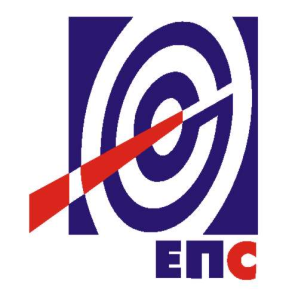 НАРУЧИЛАЦЈАВНО ПРЕДУЗЕЋЕ ЕЛЕКТРОПРИВРЕДА СРБИЈЕБЕОГРАДЦАРИЦЕ МИЛИЦЕ 2КОНКУРСНА ДОКУМЕНТАЦИЈАЗА ЈАВНУ НАБАВКУУСЛУГАосигурања имовине и запослених за потребе Јавног предузећа „Електропривреда Србије“ Београд, Оператора дистрибутивног система „ЕПС дистрибуција“ д.о.о. Београд и Привредног друштва за снабдевање електричном енергијом крајњих купаца ЕПС Снабдевање д.о.о. Београд- ПРЕГОВАРАЧКИ  ПОСТУПАК СА ОБЈАВЉИВАЊЕМ ПОЗИВА ЗА ПОДНОШЕЊЕ ПОНУДА – члан 123. ЗЈНЈАВНА НАБАВКА БРОЈ ЦЈН/03/2016(заведено у ЈП ЕПС број 12.01.170278/15-16 од  31.05.2016. године)Београд, мај 2016. годинеНа основу чл. 35, 50, 61. и 123. Закона о јавним набавкама („Сл. гласник РС” бр. 124/12,14/15 и 68/15) у даљем тексту: ЗЈН, члана 5. Правилника о обавезним елементима конкурсне документације у поступцима јавних набавки и начину доказивања испуњености услова („Сл. гласник РС” бр. 86/15), Одлуке о покретању поступка јавне набавке број број 12.01. 170278/5-16 од 24.05.2016. године и Решења о образовању комисије за јавну набавку број 12.01. 170278/6-16 од 24.05.2016. године, припремљена је:КОНКУРСНА ДОКУМЕНТАЦИЈА у преговарачком поступку са објављивањем позива за подношење понуда –за јавну набавку услуга:осигурања имовине и запослених за потребе Јавног предузећа „Електропривреда Србије“ Београд, Оператора дистрибутивног система „ЕПС дистрибуција“ д.о.о. Београд и Привредног друштва за снабдевање електричном енергијом крајњих купаца ЕПС Снабдевање д.о.о. БеоградЈавна набавка бр. ЦЈН/03/2016Конкурсна документација садржи:1.  ОПШТИ ПОДАЦИ О ЈАВНОЈ НАБАВЦИПредмет јавне набавкеПредмет јавне набавке су финансијске услуге осигурања имовине и запослених за потребе Јавног предузећа „Електропривреда Србије“ Београд, Оператора дистрибутивног система „ЕПС дистрибуција“ д.о.о. Београд и Привредног друштва за снабдевање електричном енергијом крајњих купаца ЕПС Снабдевање д.о.о. Београд (у даљем тексту: Наручилац и зависна друштва у одговарајућем падежу) на период од 2 године.Ознака из општег речника набавке 66510000 – 8, Услуге осигурања.Опис партијаЈавна набавка није обликована по партијама.2.  ВРСТА, ТЕХНИЧКЕ КАРАКТЕРИСТИКЕ (СПЕЦИФИКАЦИЈЕ), КВАЛИТЕТ КОЛИЧИНА И ОПИС УСЛУГЕ, НАЧИН СПРОВОЂЕЊА КОНТРОЛЕ И ОБЕЗЕЂИВАЊЕ ГАРАНЦИЈЕ КВАЛИТЕТА, РОК ИЗВРШЕЊА, МЕСТО ИЗВРШЕСА УСЛУГЕ, ЕВЕНУТАЛНЕ ДОДАТНЕ УСЛУГЕ2.1. Количина и опис услуге, рок извршења услугеПредмет јавнe набавке су услуге осигурања имовине и запослених за потребе Наручиоца и зависних друштава, према Спецификацији услуга осигурања наведених  у тачки 2.3.Уговор о осигурању се закључује са осигуравачем - изабраним понуђачем на период од 2 године, почев од 01. јула 2016. године (у 00:00 часова) до 30. јуна 2018. године (у 24:00 часа).На основу уговора о јавној набавци осигурања,  Наручилац и зависна друштва, као крајњи корисници, закључују појединачне полисе осигурања са осигуравачем – изабраним понуђачем, по осигураним ризицима. Појединачне полисе закључују се, почев од 01. јула 2016. године, односно од тренутка истека периода покрића по полисама, закљученим са претходним осигуравачима (у 00:00 часова) до 30. јуна 2018. године (у 24:00 часа).Уколико из било ког разлога дође до пролонгирања поступка јавне набавке и рока за закључење уговорa, почетак осигурања се помера за потребан број месеци док рок завршетка осигурања остаје непромељив.Предметном набавком обухваћене су следеће врсте осигурања:Осигурање грађевинских објеката, опреме и залиха од пожара и неких других опасности, са укљученим ризиком од: поплава, бујица, високе и подземне воде; клизања, слегања, и одроњавања тла, мраза, притиска леда или снега, односно непосредног кретања леда;Осигурање машина од лома и неких других опасности;Осигурање запослених од последица несрећног случаја – незгоде (инвалидитет и смрт);Комбиновано осигурање моторних возила: путничких возила, теретних возила, радних возила, радних и самоходних машина, аутобуса, специјалних возила,   	вучних возила, прикључних возила и шинских возила, уз осигурање уређаја или возила у целини од ризика лома и неких других опасности;Осигурање објеката у монтажи; Осигурање од аутоодгoворности (обавезно осигурање власника и корисника моторних и прикључних возила од одговорности за штете причињене трећим лицима);Осигурање од опште одговорности (oдговорности из делатности);Осигурање од опасности земљотреса.Осигурање од аутоодговорности (обавезно осигурање власника и корисника моторних и прикључних возила од одговорности за штете причињене трећим лицима) за сва возила у власништву Наручиоца и зависних друштава вршиће осигуравач – изабрани понуђач, у складу са ценовником Удружења осигуравача Србије.Уколико се код Наручиоца или зависног друштва појави потреба за неком врстом осигурања која представља понављање услуга које су предмет ове набавке, осигурање за такву услугу пружиће осигуравач – изабрани понуђач под истим условима и по истој цени – премијској стопи по којој је то урађено код Наручиоца или другог зависног друштва које има укључену такву врсту осигурања. За предметну набавку, процењене суме осигурања су вредности имовине на  дан 31. децембар 2015. године, односно на дан последњег финансијског извештаја Наручиоца и зависних друштава који претходи почетку периода осигурања по овој набавци, на бази којих се врши обрачун премије као упоредна величина, и то за сваку групу средстава која је предмет осигурања у приложеним табелама у Позиву. Стварне суме осигурања, које су основица за обрачун коначне премије осигурања за  полисе и фактурисање, су набавне књиговодствене вредности имовине из званичних финансијских извештаја Наручиоца и зависних друштава на дан 31. децембар или на дан последњег финансијског извештаја, за период за  који се ради обрачун премије.За врсте осигурања која се могу појавити у краћим временским периодима (од случаја до случаја) нпр. осигурање робе у транспорту, осигурање монтаже, путничко - здравствено осигурање, услуге осигурања пружиће осигуравач – изабрани понуђач по најповољнијим условима на домаћем тржишту осигурања.У случају статусних - организационих промена код Наручиоца и зависних друштава, изабрани понуђач ће под истим условима пружити осигурање правним следбеницима. Осигурање имовине и запослених бивше ПД „Електровојводина“ Нови Сад, која има вишегодишњи уговор о осигурању са периодом покрића до краја 2016. године, укључиће се у осигурање по овој јавној набавци, после истека периода покрића по предходном уговору тј. од 01.01.2017. године, до 30.06.2018. године. ПД „Електровојводина“ Нови Сад је статусном променом припојена ОДС "ЕПС Дистрибуција", д.о.о. Београд, уз истовремено раздвајање дела имовине и запослених који је припојен ЈП ЕПС.У табеларном делу конкурсне документације спецификација услуга кoja je предмет набавке, за осигурање имовине и запослених бивше ПД „Електровојводина“ Нови Сад је приказана у табелама:- у тачки 1.3. - ЈП ЕПС – Технички центар Нови Сад (од 01.01.2017. године)  и- у тачки 2.2. - Део ОДС ЕПС Дистрибуција д.о.о. Београд (део бивше ПД „Електровојводина“ Нови Сад) - Огранци Електродистрибуције: Нови Сад, Суботица, Зрењанин, Сомбор, Рума, Сремска Митровица и Панчево од (01.01.2017. године).У току важења периода осигурања, Наручилац или зависна друштва могу да одустану од осигурања поједине имовине, у оквиру одабраних врста осигурања, или да укључе у осигурање новонабављену имовину, имовину по истеку осигуравајућег покрића по ранијим уговорима, односно имовину која је из било ког разлога првобитно била искључена из осигурања.За производну опрему Наручиоца и зависних друштава која се не користи контитуирано, или је у ремонту (односно уколико се из било ког разлога не налази у употреби), осигуравач – изабрани понућач ће ивршити обрачун премије сразмерно периоду коришћења опреме, односно прихвата да у сваком моменту изузме из обрачуна премије осигурања опрему која се налази у ремонту или из неког другог разлога није у функцији.Погони Огранка Наручиоца, „Панонске ТЕ ТО“ Нови Сад су првeнствeнo нaмeњeни за грејање и кao рeзeрвa у прoизвoдњи eлeктричнe eнeргиje, због чега опрема не ради дужи период у току године или читаву годину. У периоду мировања до почетка грејне сезоне обављају се ремонти. Оквирни временски период мировања опреме наведен је у колони „Напомена“ у табелама у оквиру тачке 2.3. Врста, опис и спецификација услуге која је предмет набавке и тачке 8. Образац понуде. Понућачи прихватају да изврше обрачун премије сразмерно периоду коришћења опреме, односно рада Погона. Наручилац и зависно друштво ће, у току трајања Уговора о осигурању најавити Осигуравачу - изабраном понуђачу почетак производње пo прaвилу 7 дaнa унaпрeд, или краће услeд oбjeктивних oкoлнoсти  и стaтусa рeзeрвнoг пoгoнa, aли oбaвeзнo прe пoчeткa рaдa пoгoнa.2.2. Место вршења услугаУслуге осигурања (преузимање података о вредности имовине за обрачун премије осигурања, пријава насталих штета, осигурање моторних возила, пријава повреде и подношење доказне одштетне документације код осигурања од последица несрећног случаја итд.) организују се на терену, односно у местима која покривају организациони делови Наручиоца и зависних друштава.Обавеза понуђача је да има пословну јединицу која организује услуге осигурања најмање у следећим местима: Београду, Краљеву, Крагујевцу, Нишу и Новом Саду.  Обавеза изабраног понуђача је да  организује пословне јединице или на други начин организује вршење услуге и у следећим местима: Обреновцу, Лазаревцу, Свилајнцу, Пожаревцу, Костолцу, Смедеревској Паланци, Аранђеловцу, Тополи, Врњачкој Бањи, Трстенику, Рашки, Сјеници, Кладову, Бајиној Башти, Новој Вароши, Малом Зворнику, Чачку, Ужицу, Смедереву, Параћину, Ћуприји, Јагодини, Зајечару, Крушевцу, Новом Пазару, Лозници, Шапцу, Ваљеву, Врању, Лесковцу, Пироту, Прокупљу, Неготину, Великој Плани, Зрењанину, Сремској Митровици, Суботици; Зрењанину; Сомбору; Руми и Панчеву.Понуђач је обавезан да достави списак пословних јединица – филијала и/или пословница, са тачним адресама седишта, бројевима телефона и именима одговорних лица.2.3. Врста, опис и спецификација услуге која је предмет набавкеУ табеларном прегледу дају се основни подаци о врсти осигураног ризика, предмету осигурања, начину осигурања, процењеним сумама осигурања, учешћу у штетама, на основу којих се даје понуда, појединачно за Наручиоца и зависна друштва.ЈАВНО ПРЕДУЗЕЋЕ ЕЛЕКТРОПРИВРЕДА СРБИЈЕ БЕОГРАД (скраћено ЈП ЕПС) ЈП ЕПС – УправаОсигурање од пожара и неких других опасностиБ) Осигурање машина од лома и неких других опасностиВ) Колективно осигурање запослених од последица несрећног случајаГ) Комбиновано осигурање моторних возила (Ауто каско)Путничка возилаТеретна возилаЈП ЕПС - Технички центри (Београд, Краљево, Крагујевац, Ниш)A) Осигурање од пожара и неких других опасностиБ) Осигурање машина од лома и неких других опасностиВ) Колективно осигурање запослених од последица несрећног случајаГ) Комбиновано осигурање моторних возила (Ауто каско) Путничка возилаТеретна возилаМерна возила ( са укљученим осигурањем возила у целини од ризика лома )ЈП ЕПС – Технички центар Нови Сад (од 01.01.2017. године)A) Осигурање од пожара и неких других опасностиБ) Колективно осигурање запослених од последица несрећног случајаВ) Комбиновано осигурање моторних возила (Ауто каско) Путничка возилаТеретна возилаМерна возила ( са укљученим осигурањем возила у целини од ризика лома )Специјална возилаЈП ЕПС - Огранак ХЕ Ђердап, КладовоA) Осигурање од пожара и неких других опасностиБ) Осигурање машина од лома и неких других опасностиВ) Колективно осигурање запослених од последица несрећног случаја Г) Комбиновано осигурање моторних возила (Ауто каско)Путничка возилаТеретна возилаАутобусиРадна возила, радне и самоходне машинеПловилаД) Осигурање објеката и опреме у монтажиЈП ЕПС - Огранак Дринско-Лимске ХЕ, Бајина БаштаА) Осигурање од пожара и неких других опасности Б) Осигурање машина од лома и неких других опасностиВ) Колективно осигурање запослених од последица несрећног случаја Г) Комбиновано осигурање моторних возила (Ауто каско)Путничка возилаТеретна возилаАутобусиРадне машине ЈП ЕПС - Огранак ТЕНТ, Обреновац А) Осигурање од пожара и неких других опасности / */* Опрема под ред.бр. 3 – 9 укупне набавне вредности 48.557.632.720,44 динара налази се у ремонту  до новембра 2016. Б) Осигурање машина од лома и неких других опасности / */* Опрема под ред.бр. 3 – 9 укупне набавне вредности 38.192.829.143,15 динара налази се у ремонту  до новембра 2016. годинеВ) Колективно осигурање запослених од последица несрећног случаја Г) Комбиновано осигурање моторних возила (Ауто каско) Путничка возилаТеретна возилаВатрогасна и санитетска возилаШинска возила (са укљученим осигурањем возила у целини од ризика лома осим за вагоне)Д) Осигурање од опште одговорности ЈП ЕПС - Огранак РБ Колубара, ЛазаревацA) Осигурање од пожара и неких других опасности Б) Осигурање машина од лома и неких других опасности В) Колективно осигурање запослених од последица несрећног случајаГ) Комбиновано осигурање моторних возила (Ауто каско) Путничка возилаТеретна возилаВатрогасна возилаСанитетска возилаАутобусиЦистерне за водуЦистерна за горивоРадна возила - Дизалична средстваШинска возила ЈП ЕПС - Огранак ТЕ-КО Костолац, Костолац A) Осигурање од пожара и неких других опасности Б) Осигурање машина од лома и неких других опасности В) Колективно осигурање запослених од последица несрећног случајаГ) Комбиновано осигурање моторних возила (Ауто каско)Путничка возилаТеретна возила Радна возила, радне и самоходне машине (са укљученим осигурањем од ризика лома и неких других опасности у целини)ЈП ЕПС - Огранак Панонске ТЕ-ТО, Нови Сад A) Осигурање од пожара и неких других опасностиВ) Колективно осигурање запослених од последица несрећног случајаГ) Комбиновано осигурање моторних возила (Ауто каско) Путничка возила ЈП ЕПС - Огранак Обновљиви извори, БеоградA) Осигурање од пожара и неких других опасности Б) Осигурање машина од лома и неких других опасности В) Колективно осигурање запослених од последица несрећног случајаГ) Комбиновано осигурање моторних возила (Ауто каско) и осигурање од аутонезгодеПутничка возилаТеретна возила2. ОПЕРАТОР ДИСТРИБУТИВНОГ СИСТЕМА ЕПС ДИСТРИБУЦИЈА д.о.о. Београд 2.1 Део ОДС ЕПС Дистрибуција д.о.о. Београд – Београд, Краљево, Крагујевац и Ниш (без 2.2 - бивше ПД „Електровојводина“ Нови Сад)A) Осигурање од пожара и неких других опасностиБ) Осигурање машина од лома и неких других опасностиВ) Колективно осигурање запослених од последица несрећног случајаГ) Комбиновано осигурање моторних возила (Ауто каско) Путничка возилаТеретна возила Мерна возила (са укљученим осигурањем возила у целини од ризика лома)Д) Осигурање од опште и одговорности2.2 Део ОДС ЕПС Дистрибуција д.о.о. Београд (део бивше ПД „Електровојводина“ Нови Сад) - Огранци Електродистрибуције: Нови Сад, Суботица, Зрењанин, Сомбор, Рума, Сремска Митровица и Панчево од (01.01.2017. године)A) Осигурање од пожара и неких других опасностиБ) Осигурање машина од лома и неких других опасностиВ) Колективно осигурање запослених од последица несрећног случајаГ) Комбиновано осигурање моторних возила (Ауто каско) Путничка возилаТеретна возилаМерна возила (са укљученим осигурањем возила у целини од ризика лома)Д) Осигурање од опште одговорности/*/*-  Подаци о укупним годишњим бруто зарадама, планираном годишњем приходу и укупном годишњем приходу  су дати збирно за  ПД „Електровојводина“ Нови Сад (део ОДС и Технички Центар Нови Сад)3. ПД "ЕПС Снабдевање" д.о.о. Београд А) Колективно осигурање запослених од последица несрећног случаја Б) Комбиновано осигурање моторних возила (Ауто каско)Путничка возила4. Заједнички ризик за Наручиоца и зависна друштва - Осигурање од опасности земљотреса Опис и спецификације врста услуга приказаних у горњем табеларном делу Суме осигурања, пондерисана премијска стопа и начин обрачуна премије осигурањаУ претходнима табелама наведене су врсте осигураних ризика, процењене суме осигурања, учешће у штети и други подаци о имовини и пословању Наручиоца и зависних друштава неопходни за обрачун премије осигурања по појединим ризицима.Процењене суме осигурања, на бази којих се врши обрачун премије као упоредна величина по овој јавној набавци, су вредности имовине из званичних књиговодствених евиденција Наручиоца и зависних друштава на дан 31.12.2015. године и на дан 04.01.2016. године, односно на дан последњег финансијског извештаја.Суме осигурања, које су основица за обрачун коначне премије осигурања за полисе и фактурисање премије осигурања по ризицима, су набавне књиговодствене вредности имовине из званичних финансијских извештаја Наручиоца и зависних друштава године за коју се обрачунава премија осигурања.Обрачун премије осигурања извршиће се на годишњем нивоу, применом пондерисаних премијских стопа на суму осигурања. Пондерисане премијске стопе за поједине ризике за Наручиоца и зависна друштва обухватају премијске стопе за осигурање од појединих ризика, као и све попусте и доплатке и то:- за осигурање од пожара и неких других опасности и осигурање машина од лома и неких других опасности, пондерисана премијска стопа обухвата заштиту од свих ризика који су наведени и тачки 2.4. Услови осигурања и премијске стопе, односно условима, са укљученим доплатцима: за откуп амортизоване вредности код делимичних штета; за осигурање трошкова земљаних радова, укључујући и асфалтирање и за осигурање трошкова изналажење грешке, односно места оштећења (квара); за осигурање запослених од последица несрећног случаја (незгоде) обухвата број осигураних лица из званичних евиденција Наручиоца и зависних друштава за која се спроводи набавка, без назнаке имена и презимена запосленог; за комбиновано осигурање моторних возила – пондерисана стопа се приказује за возила приказана у табелама (путничка, теретна и радна возила, пловила, аутобусе, специјална возила, прикључна, возила шинских возила; списку за осигурање радних уређаја или возила у целини од ризика лома и неких других опасности. Основица за обрачун премије је проценат од новонабавне вредности возила из табела, односно утврђене у Каталогу цена АМС, а према подацима о карактеристикама сваког возила, а то су: година производње; врста и модел возила, снага мотора, запремина, носивост и учешће у штети. За осигурање радних уређаја и осигурање шинских возила основица је процењена сума осигурања приказана у табелама. Обим опасности за осигурање свих моторних и шинских возила је „потпуни каско“, уз укључен ризик крађе у земљи и иностранству (само за путничка возила), без учешћа у штети код путничких возила, односно са учешћем у штети, према табелама за остала возила и пловила; за осигурање од опште одговорности (одговорности из делатности) без учешћа у штети, лимит покрића дат је у табелама, а остали параметри су дати из званичних евиденција Наручиоца, односно зависног друштва. Осигуравач - изабрани понуђач прихвата да код обрачуна премије осигурања за период краћи од годину дана, усклади пондерисане премијске стопе и приказане параметре из финансијских извештаја, сразмерно периоду на који се закључује осигурање. У случају да у периоду осигурања буде исцрпљен лимит покрића, Наручилац, односно зависно друштво може да обнови издату полису по истим условима;- за осигурање објеката у монтажи пондерисана премијска стопа садржи и доплатак за откуп амортизоване код делимичних штета; за производну опрему Наручиоца и зависних друштава која се не користи континуирано, која је у ремонту или се из било ког разлога не налази у употреби, Понућач - изабрани осигуравач ће вршити обрачун премије сразмерно периоду коришћења опреме;Погони Наручиоца, Огранка „Панонске ТЕ ТО“ Нови Сад су првeнствeнo нaмeњeни за грејање и кao рeзeрвa у прoизвoдњи eлeктричнe eнeргиje, због чега опрема не ради дужи период у току године, или читаву годину. У периоду мировања, до почетка грејне сезоне обављају се ремонти. Оквирни временски период мировања опреме наведен је у колони „Напомена“ у табелама у оквиру тачке 2.3. Врста, опис и спецификација услуге која је предмет набавке и тачке 8. Образац понуде. Понућачи прихватају да изврше обрачун премије сразмерно периоду коришћења опреме, односно рада погона. Наручилац ће најавити осигуравачу - изабраном понуђачу почетак производње пo прaвилу 7 дaнa унaпрeд, или краће услeд oбjeктивних oкoлнoсти  и стaтусa рeзeрвнoг пoгoнa, aли oбaвeзнo прe пoчeткa рaдa.За осигурање од опасности земљотреса, дат је јединствени лимит покрића по штетном догађају и укупно за годину дана од ЕУР 100.000.000 за имовину Наручиоца и зависних друштва осигурану од ризика пожара и неких других опасности за грађевинске објекте и опрему. Пондерисана премијска стопа, уз учешће у штети 10% садржи и доплатак за откуп амортизоване вредности код делимичних штета. Пондерисана премијска стопа и обрачуната премија осигурања за Наручиоца (Управу, Техничке центре и Огранке) и зависна друштва се приказују се у табелама у тачки 4. -Заједнички ризик за Наручиоца и зависна друштва. У Обрасцу 9. - Образац структуре понуђене цене са упутством како да се попуни, у  делу Рекапитулација укупне цене по понуди, премија осигурања од опасности земљотреса, приказује се заједно са  премијом осигурања за остале осигуране ризике, за Наручиоца и зависна друштва. Обрачун учешћа у штетама, код осигурања од пожара и неких других опасности, осигурања машина од лома и неких других опасности, и осигурања објеката у монтажи је фиксно и врши се према следећој табели:у динарима2.4. Услови осигурања и премијске стопеПонуђач је дужан да за све Наручиоце и зависна друштва, за услуге осигурања наведене у тачки 2.3. Врста, опис и спецификација услуге која је предмет јавне набавке, примењује услове осигурања за све наведене ризике у Конкурсној документацији, пријављене Народној Банци Србије до дана подношења понуде. Услови осигурања су саставни део Понуде понуђача.Минимум покрића које услови за осигурање имовине Наручиоца и зависних друштава морају задовољити, подразумева осигуране опасности дефинисане Посебним условима за осигурање имовине електропривредних организација и то:Осигурање од пожара и неких других опасности пожар и удара грома;експлозија, осим експлозије од нуклеарне енергије, уколико се другачије не уговори;олуја;град;изливање воде из водоводне и канализационе цеви;удар сопственог моторног возила и сопствене покретне радне машине у осигурани грађевински објекат;пад летелица свих врста;манифестације и демонстрације,поплава, бујица, високе и подземне воде услед високог водостаја воде у рекама и језерима; клизања, слегања, и одроњавања тла; снежна лавина; мраза, притиска леда или снега, односно непосредног кретања леда; подлокавање са спољне стране на хидрограђевинским објектима; притисак воде проузрокованог поплавом на каналима, тунелима и цевоводима; исцурење течности; опасности  земљотреса.Осигурање машина од лома и неких других опасности Овом врстом осигурања пружа се осигуравајућа заштита од оштећења или уништења осигуране ствари услед незгоде настале коришћењем осигуране ствари, као и:грешке у конструкцији, материјалу и изради;због непосредог деловања електричне струје: кратког споја, атмосферских и других пренапона, електричног лука и слично, па и онда када су проузроковане услед грешке у изолацији, преоптерећености или неког другог узрока који је у вези са погоном;Из осигурања су искључене штете од пожара који би настао као последица напред наведених догађаја;распадања услед деловања центрифугалне силе;недостатка воде у парним котловима и апаратима с паром, и директно загреваним парним судовима или циркулационим цевима, осим у случајевима које прати експлозија;мраза, притиска леда или снега, односно непосредног кретања леда;надпритиска и подпритиска (имплозија);отказа (затајивања) уређаја за заштиту или регулацију, као и елемената за аутоматско управљање, којима је машина опремљена;неспретности, нехата или зле намере радника или неког другог лица;пада осигуране ствари, удара или упадања страног тела у осигурану ствар;испитивања монтираних машина у погону илирадионици предузећа пре стављања у рад после поправке, осим динамичког витлања ротора и ротирајућих делова машина.Осигуравач – изабрани понуђач ће Наручиоцу и зависном друштву, уз осигурање машина од лома, обрачунати бонус у облику снижења или малус у облику доплатка на обрачунату премију осигурања, а на основу податка о техничком резултату оствареном у периоду осигурања, према следећој табели:Утврђени проценат бонуса/малуса примењује се на технички део премије, који не може бити нижи од 70% обрачунате бруто премије за осигурање машина од лома и неких других опасности, без пореза за  Наручиоца и зависна друштва. Попуст за технички резултатОсигуравач-изабрани понуђач је обавезан да, уз осигурање од пожара и неких других опасности, укључујући осигурање од последица земљотреса и осигурање машина од лома и неких других опасности, обрачуна попуст/доплатак за технички резултат остварен у периоду од 01.07.2015. године до истека периода осигурања, за наведене врсте осигурања, према следећој табели:Обрачун техничког резултата се врши се на нивоу Наручиоца (за све учеснике у јавној набавци), као однос између ликвидираних штета и 80% бруто премије без пореза. Обрачун бонуса/малуса и попуста/доплатка на остварени технички резултатОсигуравач – изабрани понуђач ће Наручиоцу и сваком зависном друштву обрачунати  бонус/малус и попуст/доплатак на остварени технички резултат за сваку годину осигурања, у року од 30 дана од истека године осигурања, и у складу са тим испоставити одговарајући документ за књижење.У случају да се у моменту обрачуна нису стекли услови за коначан обрачун техничког резултата, Осигуравач - изабрани понуђач ће извршити корекцију фактурисане премије осигурања, када се за то стекну услови.Осигуравач – изабрани понуђач прихвата остварени технички резултат  за период од 01.07.2015. до 30.06.2016. године код претходних осигуравача.Обрачун попуста/доплатка за технички резултат извршиће се на следећи начин:- за прву годину осигурања (период од 01.07.2016. до 30.06.2017. године), на основу података о техничком резултату оствареном у периоду од 01.07.2015. до 30.06.2016. године код предходних осигуравача, и за период од 01.07.2016. до 30.06.2017.године код осигуравача – изабраног понуђача;- за другу годину осигурања (за период од 01.07.2017. до 30.06.2018. године), на основу података о техничком резултату оствареном у периоду од 01.07.2015. до 30.06.2016. године код предходних осигуравача и за период од 01.07.2016. до 30.06.2018.године код Осигуравача – изабраног понуђача.Коначни обрачун попуста/доплатака за период осигурања извршиће се најкасније 90 дана од истека периода осигурања, и у складу са тим извршиће се одговарајућа корекција раније достављене документације за књижење. Комбиновано осигурање моторних возила – ауто-каско и осигурање од аутоодговорности Понуђач прихвата да начин утврђивања висине штете и обрачун висине накнаде код комбинованог осигурања моторних возила мора да буде усклађен са следећим одредбама:Висина штете на возилу утврђује се у зависности да ли је возило делимично оштећено или потпуно уништено;Уколико се ради о нестанку или потпуном уништењу осигураног возила (тотална штета) или је оправка већа од вредности возила умањене за вредност остатка (економска тотална штета) обрачун висине штете се сачињава према стварној вредности возила умањеној за вредност остатка. Код осигурања шинских возила, максимална обавеза Понуђача је уговорена сума осигурања;Стварна вредност возила је новонабавна вредност возила умањена за проценат амортизације;Под вредношћу возила, подразумева се набавна цена моторног возила утврђена у Каталогу цена АМСС на дан утврђивања висине штете, односно на дан утврђивања права на накнаду штете ако је у међувремену дошло до промене у набавној цени новог возила коригована за параметре из Јединствених критеријума за процену штета на моторним возилима Удружења осигуравача Србије;Набавна цена новог возила садржи фабричку цену возила увећану за трошкове царине, ПДВ-а, транспортне и друге трошкове;Уколико је осигураник приликом куповине возила ослобођен плаћања ПДВ или царине или су му исти умањени, набавна цена новог возила умањује се за износ ослобођења односно умањења;Набавна цена специјалног возила одређује се као збир новонабавне цене основног возила и надградње и опреме уз спецификацију која чини саставни део уговора о осигурању;После извршеног обрачуна стварне штете на возилу (тоталне или делимичне), пре исплате, накнада се умањује за уговорено учешће у штети;Уколико наступи делимична штета на возилу, иста се утврђује и обрачунава у висини трошкова рада, вредности резервних делова и другог потрошног материјала потребног за отклањање штете, умањену за уговорено учешће у штети;Код утврђивања висине и обрачуна штете искључено је правило пропорције.Каско осигурање моторних возила укључује: ризик од крађе у земљи и иностранству; ризик штета проузрокованих од домаћих и дивљих животиња, као и трошкове вуче или превоза возила до седишта Наручиоца, ако возило није у возном стању због саобраћајне незгоде. Територијална важност – Србија и Европа.Осигурањем лома са покривеним штетама на радном уређају на возилу укључује се код зависних друштава која су исти захтевали. Понуђач је дужан да примењује премијски систем за бонус-малус у складу са критеријумима које утврђује Народна банка, односно у складу са Законом о обавезном осигурању у саобраћају.Осигурање од аутоодговорности (обавезно осигурање власника и корисника моторних и прикључних возила од одговорности за штете причињене трећим лицима) за возила у власништву Наручиоца и зависних друштава вршиће осигуравач – изабрани понуђач са којим ће Наручилац потписати уговор о осигурању, у складу са ценовником Удружења осигуравача Србије.Колективно осигурање запослених од последица несрећног случајаОсигурање запослених од последица несрећног случаја (незгоде) обухвата осигурање смрти услед незгоде и повреда које за последицу имају инвалидитет за све запослене на одређено и неодређено време, без назнаке имена и презимена, према службеним евиденцијама Наручиоца и зависног друштва, са стањем на дан 31.12.2015. године, односно на дан последњег финансијског извештаја. Осигурање се закључује за време вршења и ван вршења редовног занимања (24 часа), у свако време и на сваком месту за време трајања осигурања.Искључује се примена каренце (ограничење обавеза), тј. понуђач са којим се закључи уговор прихвата обавезе у пуном износу уговорених сума од дана закључења полиса.Осигурање од опште одговорности (одговорности из делатност), Осигурањем се обухвата грађанско правна одговорност за проузроковану штету услед смрти, повреде тела или здравља односно оштећења или уништења ствари трећих лица на комбиновану суму осигурања за лица и ствари по једном штетном догађају и укупно за годишњи период осигурања. Осигурава се одговорност која проистиче из делатности Наручиоца, односно зависног друштва, као и одговорности других лица која обављају послове за Наручиоца, односно зависно друштво.Осигуравач - изабрани понуђач прихвата да код обрачуна премије осигурања за период краћи од годину дана, усклади пондерисане премијске стопе, суме осигурања и приказане параметре из финансијских извештаја, сразмерно периоду на који се закључује осигурање. У случају да у периоду осигурања буде исцрпљен лимит покрића, Наручилац, односно зависно друштво може да обнови издату полису, под истим условима.Осигурање се односи и  на:- одговорност за штете услед загађивања тла или воде настале као последица делатости коју обавља Наручилац или зависна друштава, или се обавља на имовини Наручиоца или зависног друштва;- одговорност за контролисање електричних бројила;- одговорност за штете које претрпи потрошач електричне енергије. Премија за осигурање опште одговорности даје се са свим пратећим корацима и формулама из којих се јасно и недвосмислено може установити метод обрачуна који ће бити примењив за сваку годину осигурања, односно за период осигурања.ОсталоУколико се код Наручиоца, односно зависног друштва појави потреба за неком врстом осигурања која представља понављање услуга које су предмет овог поступка јавне набавке, осигурање за такву услугу пружиће осигуравач – изабрани понуђач под истим условима и по истој цени – премијској стопи по којој је то урађено код другог зависног друштва које има укључену такву врсту осигурања. За врсте осигурања која се могу појавити у краћим временским периодима (од случаја до случаја), нпр. осигурање робе у транспорту, путно - здравствено осигурање и сл. осигуравајуће покриће пружиће осигуравач – изабрани понуђач по најповољнијим условима на домаћем тржишту осигурања. Понуђач са којим се закључи уговор о јавној набавци услуге осигурања је у обавези да у осигурање прихвати сву новостечену имовину и запослене Наручиоца, зависног друштва са даном евидентирања у пословним књигама, односно  имовину по истеку осигуравајућег покрића по ранијим уговорима, по истој премијској стопи.Осигуравач – изабрани понуђач прихвата да по потреби изда полисе за студенте и ђаке који се налазе на стручној пракси код Наручиоца и зависних друштава, односно других лица која су ангажована  за обављање  повремених послова код Наручиоца и зависних друштава.У случају статусних и оганизационих промена код Наручиоца и зависних друштава, изабрани понуђач ће пружити осигурање у складу са извршеним променама.3.  ТЕХНИЧКА ДОКУМАНТАЦИЈА И ПЛАНОВИСва техничка документација и планови везано за имовину која је предмет осигурања,  налазе се у пословним објектима Наручиоца, односно зависних друштва појединачно и доступна су сваком заинтересованом лицу  који искаже потребу за додатном проценом ризика, а на основу достављеног писменог захтева. Непосредан увид се заказује преко лица за контакт.Писани захтев се може поднети све до истека рока за подношење понуда, али се заинтересованим лицима препоручује да то учине најкасније 8 дана пре истека рока за подношење понуда, како би имали довољно времена за припрему прихватљиве понуде. Наручилац ће у року од 2 дана од пријема  писменог захтева, омогућити заинтересованом лицу увид у техничку документацијуу, односно омогућити непосредан преглед имовине која је предмет осигурања, уз поштовање обавезе заштите података који се сматрају пословном тајном. 4.  УСЛОВИ ЗА УЧЕШЋЕ У ПОСТУПКУ ЈАВНЕ НАБАВКЕ ИЗ ЧЛ. 75. И 76. ЗЈН И УПУТСТВО КАКО СЕ ДОКАЗУЈЕ ИСПУЊЕНОСТ ТИХ УСЛОВАПраво на учешће у поступку предметне јавне набавке има понуђач који испуњава Обавезне и додатне услове за учешће у поступку јавне набавке дефинисане чл. 75. и 76. ЗЈН, а испуњеност  услова за учешће у поступку предметне јавне набавке, доказује на начин дефинисан у следећој табели:НАЧИН ДОСТАВЉАЊА ДОКАЗАПонуда понуђача који не докаже да испуњава наведене обавезне и додатне услове из тачке 4. А) и Б), биће одбијена као неприхватљива.1. Сваки подизвођач мора да испуњава услове из члана 75. став 1. тачка 1), 2) и 4) Закона, што доказује достављањем доказа наведених у овом одељку. Доказ из члана 75.став 1.тачка 5) Закона доставља се за део набавке који ће се вршити преко подизвођача.Услове у вези са капацитетима из члана 76. Закона, понуђач испуњава самостално без обзира на ангажовање подизвођача.2. Сваки понуђач из групе понуђача  која подноси заједничку понуду мора да испуњава услове из члана 75. став 1. тачка 1), 2) и 4) Закона, што доказује достављањем доказа наведених у овом одељку. Услове у вези са капацитетима из члана 76. Закона понуђачи из групе испуњавају заједно, на основу достављених доказа у складу са овим одељком конкурсне документације.3. Докази о испуњености услова из члана 77. Закона могу се достављати у неовереним копијама. Наручилац може пре доношења одлуке о додели уговора, захтевати од понуђача, чија је понуда на основу извештаја комисије за јавну набавку оцењена као најповољнија да достави на увид оригинал или оверену копију свих или појединих доказа.Ако понуђач у остављеном, примереном року који не може бити краћи од пет дана, не достави на увид оригинал или оверену копију тражених доказа, наручилац ће његову понуду одбити као неприхватљиву.4. Лице уписано у Регистар понуђача није дужно да приликом подношења понуде доказује испуњеност обавезних услова за учешће у поступку јавне набавке, односно Наручилац не може одбити као неприхватљиву, понуду зато што не садржи доказ одређен Законом или Конкурсном документацијом, ако је понуђач, навео у понуди интернет страницу на којој су тражени подаци јавно доступни. У том случају понуђач може, у Изјави (која мора бити потписана и оверена), да наведе да је уписан у Регистар понуђача. Уз наведену Изјаву, понуђач може да достави и фотокопију Решења о упису понуђача у Регистар понуђача.  На основу члана 79. став 5. Закона понуђач није дужан да доставља следеће доказе који су јавно доступни на интернет страницама надлежних органа, и то:1)извод из регистра надлежног органа:-извод из регистра АПР: www.apr.gov.rs2)докази из члана 75. став 1. тачка 1), 2) и 4) Закона-регистар понуђача: www.apr.gov.rs5. Уколико је доказ о испуњености услова електронски документ, понуђач доставља копију електронског документа у писаном облику, у складу са законом којим се уређује електронски документ.6. Ако понуђач има седиште у другој држави, наручилац може да провери да ли су документи којима понуђач доказује испуњеност тражених услова издати од стране надлежних органа те државе.7. Ако понуђач није могао да прибави тражена документа у року за подношење понуде, због тога што она до тренутка подношења понуде нису могла бити издата по прописима државе у којој понуђач има седиште и уколико уз понуду приложи одговарајући доказ за то, наручилац ће дозволити понуђачу да накнадно достави тражена документа у примереном року.8. Ако се у држави у којој понуђач има седиште не издају докази из члана 77. став 1. Закона, понуђач може, уместо доказа, приложити своју писану изјаву, дату под кривичном и материјалном одговорношћу оверену пред судским или управним органом, јавним бележником или другим надлежним органом те државе9. Понуђач је дужан да без одлагања, а најкасније у року од пет дана од дана настанка промене у било којем од података које доказује, о тој промени писмено обавести наручиоца и да је документује на прописани начин.5.   КРИТЕРИЈУМ ЗА ДОДЕЛУ УГОВОРАКРИТЕРИЈУМИ ЗА ДОДЕЛУ УГОВОРАКритеријум за оцењивање понуда односно за доделу уговора је најнижа понуђена цена, при чему понуђена цена представља укупан износ премија осигурања без пореза, по врстама осигурања, за наручиоца и зависна друштва за једну годину осигурања,  из обрасца понуде. ЕЛЕМЕНТИ КРИТЕРИЈУМА НА ОСНОВУ КОЈИХ ЋЕ НАРУЧИЛАЦ ИЗВРШИТИ ДОДЕЛУ УГОВОРА У СИТУАЦИЈИ КАДА ПОСТОЈЕ ДВЕ ИЛИ ВИШЕ ПОНУДА СА ИСТОМ ПОНУЂЕНОМ ЦЕНОМУколико две или више понуда имају исту понуђену цену, најповољнијом понудом сматраће се понуда понуђача који је понудио нижу цену – премију за осигурање од опасности земљотреса.  ЕЛЕМЕНТИ УГОВОРА О КОЈИМА ЋЕ СЕ ПРЕГОВАРАТИ И НАЧИН ПРЕГОВАРАЊАЕлеменат уговора о јавној набавци услуга осигурања о којем ће се преговарати је цена-укупан износ премија осигурања, по врстама осигурања, за наручиоца и зависна друштва, за једну годину осигурања, без пореза.Поступак преговарања спроводи се одмах по окончању поступка  отварања понуда.О поступку преговарања води се Записник о преговарању.Поступака преговарања се спроводи  са присутним овлашћеним представницима сваког од понуђача а ако понуђач не учествује у поступку преговарања, вредновање његове прихватљиве понуде, извршиће се на основу понуђене цене из достављене писане понуде – Обрасца понуде. На самом почетку поступка преговарања овлашћени представници понуђача, предају Комисији за јавну набавку писано овлашћење понуђача, којим се овлашћују да у име и за рачун понуђача могу преговарати о цени-укупном  износу премија осигурања, по врстама осигурања, за наручиоца и зависна друштва, за једну годину осигурања, без пореза, издато на меморандуму понуђача, заведено и оверено печатом и потписом овлашћеног лица за заступање понуђача.Само преговарање ће се спровести на следећи начин:Комисија, усмено упознаје присутне представнике понуђача са начином преговарања утврђеним овом конкурсном документациојом и позива овлашћене представнике понуђача да се усмено и јавно – уз могућност присуства других понуђача,  изјасне о новој понуђеној цени. Рок за изјашњење је 15 минута од момента усмено саопштеног позива Комисије за изјашњење о новој понуђеној цени, при чему се у записнику о преговарању констатује време почетка и време истека рока за изјашњење о новој понуђеној цени. У току времена за изјашњавање (у току 15 минута) представницима понуђача је дозвољено коришћење својих електронских уређаја:  мобилних телефона, рачунара и сл.  и излазак из просторије у којој се обавља преговарање. Представници понуђача се о новој понуђеној цени изјашњавају по редоследу пријема понуда.Износ нове понуђене цене у сваком кругу, у односу на претходно понуђену цену мора бити нижи за најмање 50.000.000,00 (словима: педесетмилиона) динара а уколико понуђач понуди нижи износ умањења од 50.000.000,00 (словима: педесетмилиона) динара, сматраће се да није учествовао у датом кругу преговарања  и да је остао при претходно понуђеној цени.Уколико се овлашћени представник понуђача не изјасни о новој понуђеној цени у наведеном року, сматраће се да није учествовао у датом кругу преговарања  и да је остао при претходно понуђеној цени.Са овлашћеним представницима понуђача Комисија ће преговарати у више кругова. Број кругова није ограничен. Преговарање са одређеним понуђачем се окончава: у оном кругу у којем се понуђач изјасни да је то његова коначна понуђена цена; иако се понуђач није изјаснио да је то његова коначна понуђена цена ако не учествује у два узастопна круга преговарања, осим ако је његова понуђена цена тренутно најнижа;Вредновање понуде за понуђача који не учествује у неком од кругова преговарања, извршиће се на основу понуђене цене из круга у којем је последњи пут учествовао. Понуђачи су обавезни да у року од 5 дана од дана окончања поступка преговарања доставе Комисији усклађене коначне цене-премије осигурања по врстама осигурања из понуде и усклађене пондерисане премијске стопе за наручиоца и свако зависно друштво појединачно.  7.   УПУТСТВО ПОНУЂАЧИМА КАКО ДА САЧИНЕ ПОНУДУКонкурсна документација садржи Упутство понуђачима како да сачине понуду и потребне податке о захтевима Наручиоца у погледу садржине понуде, као и услове под којима се спроводи поступак избора најповољније понуде у поступку јавне набавке.Понуђач мора да испуњава све услове одређене Законом о јавним набавкама (у даљем тексту: Закон) и конкурсном документацијом. Понуда се припрема и доставља на основу позива, у складу са конкурсном документацијом, у супротном, понуда се одбија као неприхватљива.Језик на којем понуда мора бити састављенаНаручилац је припремио конкурсну документацију на српском језику и водиће поступак јавне набавке на српском језику. Начин састављања и подношења понудеПонуђач је обавезан да сачини понуду тако што Понуђач уписује тражене податке у образац понуде и обрасце који су саставни део конкурсне документације и оверава је печатом и потписом законског заступника, другог заступника уписаног у регистар надлежног органа или лица овлашћеног од стране законског заступника уз доставу овлашћења у понуди. Доставља их заједно са осталим документима који представљају обавезну садржину понуде. Саставни део понуде је и ЦД са снимљеном комплетном понудом у PDF формату и попуњеним  Обрасцем понуде у word и еxcel формату (табеларни део понуде и структура цене).Понуђач је обавезан да у понуди наведе: пондерисане премијске стопе са примењеним попустима и доплатцима, по ризицима (врсти осигурања); обрачунату премију осигурања за сваку имовину специфицирану у табелама, по ризицима (врсти осигурања) без пореза, појединачно за Наручиоца, зависна  друштва и њихове организационе делове;укупну премију осигурања без пореза, по врстама осигураног ризика, по организационим деловима, за период од једне године као и исту за период од две године;рок важења понуде, који не може бити краћи од 90 дана од дана отварања понуда;као и остале податке из Обрасца понуде и  других образаца.Укупну премију по понуди је потребно изразити нумерички и текстуално.Меродавна је текстуално исказана премија у односу на нумерички исказану премију.Евентуалне рачунске грешке биће исправљене уз сагласност понуђача на начин предвиђен ЗЈН.Препоручује се да сви документи поднети у понуди  буду нумерисани и повезани у целину (јемствеником, траком и сл.), тако да се појединачни листови, односно прилози, не могу накнадно убацивати, одстрањивати или замењивати. Препоручује се да се нумерација поднете документације и образаца у понуди изврши на свакоj страни на којој има текста, исписивањем “1 од н“, „2 од н“ и тако све до „н од н“, с тим да „н“ представља укупан број страна понуде.Препоручује се да доказе који се достављају уз понуду, а због своје важности не смеју бити оштећени, означени бројем (банкарска гаранција, меница), стављају се у посебну фолију, а на фолији се видно означава редни број странице листа из понуде. Фолија се мора залепити при врху како би се докази, који се због своје важности не смеју оштетити, заштитили.Понуђач подноси понуду у затвореној коверти или кутији, тако да се при отварању може проверити да ли је затворена, на адресу: Понуду доставити на адресу:ЈАВНО ПРЕДУЗЕЋЕ„ЕЛЕКТРОПРИВРЕДА СРБИЈЕ“ Београд000 Б Е О Г Р А ДБАЛКАНСКА 13- Писарница -са назнаком: ,,Понуда за јавну набавку услуга осигурања имовине и запослених за потребе Јавног предузећа „Електропривреда Србије“ Београд, Оператора дистрибутивног система „ЕПС дистрибуција“ д.о.о. Београд и Привредног друштва за снабдевање електричном енергијом крајњих купаца ЕПС Снабдевање д.о.о. БеоградЈавна набавка бр. ЦЈН/03/2016– НЕ ОТВАРАТИ.“На полеђини коверте обавезно се уписује тачан назив и адреса понуђача, телефон и факс понуђача, као и име и презиме овлашћеног лица за контакт.У случају да понуду подноси група понуђача, на полеђини коверте је пожељно назначити да се ради о групи понуђача и навести називе и адресу свих чланова групе понуђача.Уколико понуђачи подносе заједничку понуду, група понуђача може да се определи да обрасце дате у конкурсној документацији потписују и печатом оверавају сви понуђачи из групе понуђача или група понуђача може да одреди једног понуђача из групе који ће потписивати и печатом оверавати обрасце дате у конкурсној документацији, изузев образаца који подразумевају давање изјава под материјалном и кривичном одговорношћу морају бити потписани и оверени печатом од стране сваког понуђача из групе понуђача.У случају да се понуђачи определе да један понуђач из групе потписује и печатом оверава обрасце дате у конкурсној документацији (изузев образаца који подразумевају давање изјава под материјалном и кривичном одговорношћу), наведено треба дефинисати споразумом којим се понуђачи из групе међусобно и према наручиоцу обавезују на извршење јавне набавке, а који чини саставни део заједничке понуде сагласно чл. 81. Закона. Уколико је неопходно да понуђач исправи грешке које је направио приликом састављања понуде и попуњавања образаца из конкурсне документације, дужан је да поред такве исправке стави потпис особе или особа које су потписале образац понуде и печат понуђача. Обавезна садржина понудеСадржину понуде, поред Обрасца понуде, чине и сви остали докази о испуњености услова из чл. 75. и 76. Закона о јавним набавкама, предвиђени чл. 77. Закона, који су наведени у конкурсној документацији, као и сви тражени прилози и изјаве (попуњени, потписани и печатом оверени) и то:Образац понуде Структура ценепотписан и печатом оверен образац бр 10. Модел уговора (пожељно је да буде   попуњен),Модел уговора о чувању пословне тајне и поверљивих информацијаОстале обрасце и изјаве из тачке 9 -18. Конкурсне документације Образац трошкова припреме понуде, уколико понуђач захтева надокнаду   трошкова у складу са чл. 88. ЗаконаЦД са снимљеном комплетном понудом у PDF формату и попуњеним  Обрасцем понуде у word и еxcel формату (табеларни део понуде и структура цене)Овлашћење издато од стране законског заступника за лице овлашћено за потписивање понуде ( колико понуду не потписује законски заступник) Наручилац ће одбити као неприхватљиве све понуде које не испуњавају услове из позива за подношење понуда и конкурсне документације.Наручилац ће одбити као неприхватљиву понуду понуђача, за коју се у поступку стручне оцене понуда утврди да докази који су саставни део понуде садрже неистините податке. Подношење и отварање понудаБлаговременим се сматрају понуде које су примљене од стране наручиоца у року одређеном у позиву за подношење понуда, објављеним на Порталу јавних набавки, без обзира на начин на који су послате.Ако је поднета неблаговремена понуда, наручилац ће је по окончању поступка отварања вратити неотворену понуђачу, са назнаком да је поднета неблаговремено.Комисија за јавне набавке ће благовремено поднете понуде јавно отворити дана наведеном у Позиву за подношење понуда у просторијама Јавног предузећа Електропривреда Србије Београд, ул. Балканска 13.Представници понуђача који учествују у поступку јавног отварања понуда, морају да пре почетка поступка јавног отварања доставе Комисији за јавне набавке писано овлашћење за учествовање у поступку отварања понуда, (пожељно је да буде издато на меморандуму понуђача), заведено и оверено печатом и потписом законског заступника понуђача или другог заступника уписаног у регистар надлежног органа или лица овлашћеног од стране законског заступника уз доставу овлашћења у понуди.Комисија за јавну набавку води записник о отварању понуда у који се уносе подаци у складу са Законом.Записник о отварању понуда потписују чланови комисије и присутни овлашћени представници понуђача, који преузимају примерак записника.Наручилац ће у року од три (3) дана од дана окончања поступка отварања понуда поштом или електронским путем доставити записник о отварању понуда понуђачима који нису учествовали у поступку отварања понуда. Начин подношења понудеПонуђач може поднети само једну понуду.Понуду може поднети понуђач самостално, група понуђача, као и понуђач са подизвођачем.Понуђач који је самостално поднео понуду не може истовремено да учествује у заједничкој понуди или као подизвођач. У случају да понуђач поступи супротно наведеном упутству свака понуда понуђача у којој се појављује биће одбијена. Понуђач може бити члан само једне групе понуђача која подноси заједничку понуду, односно учествовати у само једној заједничкој понуди. Уколико је понуђач, у оквиру групе понуђача, поднео две или више заједничких понуда, Наручилац ће све такве понуде одбити.Понуђач који је члан групе понуђача не може истовремено да учествује као подизвођач. У случају да понуђач поступи супротно наведеном упутству свака понуда понуђача у којој се појављује биће одбијена. Измена, допуна и опозив понудеУ року за подношење понуде понуђач може да измени или допуни већ поднету понуду писаним путем, на адресу Наручиоца, са назнаком „ИЗМЕНА – ДОПУНА - Понуде за јавну набавку услуге осигурања имовине и запослених за потребе Јавног предузећа „Електропривреда Србије“ Београд, Оператора дистрибутивног система „ЕПС дистрибуција“ д.о.о. Београд и Привредног друштва за снабдевање електричном енергијом крајњих купаца ЕПС Снабдевање д.о.о. Београд - Јавна набавка број ЦЈН/ 03/2016 – НЕ ОТВАРАТИ“.У случају измене или допуне достављене понуде, Наручилац ће приликом стручне оцене понуде узети у обзир измене и допуне само ако су извршене у целини и према обрасцу на који се, у већ достављеној понуди, измена или допуна односи. У року за подношење понуде понуђач може да опозове поднету понуду писаним путем, на адресу Наручиоца, са назнаком „ОПОЗИВ - Понуде за јавну набавку услуге осигурања имовине и запослених за потребе Јавног предузећа „Електропривреда Србије“ Београд, Оператора дистрибутивног система „ЕПС дистрибуција“ д.о.о. Београд и Привредног друштва за снабдевање електричном енергијом крајњих купаца ЕПС Снабдевање д.о.о. Београд - Јавна набавка број ЦЈН/03/2016 – НЕ ОТВАРАТИ“.У случају опозива поднете понуде пре истека рока за подношење понуда, Наручилац такву понуду неће отварати, већ ће је неотворену вратити понуђачу.ПартијеНабавка није обликована по партијама.Понуда са варијантамаПодношење понуде са варијантама није дозвољено.Подношење понуде са подизвођачимаПонуђач је дужан да у понуди наведе да ли ће извршење набавке делимично поверити подизвођачу. Ако понуђач у понуди наведе да ће делимично извршење набавке поверити подизвођачу, дужан је да наведе:- назив подизвођача, а уколико уговор између наручиоца и понуђача буде закључен, тај подизвођач ће бити наведен у уговору;- проценат укупне вредности набавке који ће поверити подизвођачу, а који не може бити већи од 50% као и део предметне набавке који ће извршити преко подизвођача.Понуђач у потпуности одговара наручиоцу за извршење уговорене набавке, без обзира на број подизвођача и обавезан је да наручиоцу, на његов захтев, омогући приступ код подизвођача ради утврђивања испуњености услова.Обавеза понуђача је да за подизвођача достави доказе о испуњености обавезних услова из члана 75. став 1. тачка 1), 2) и 4) Закона наведених у одељку Услови за учешће из члана 75. и 76. Закона и Упутство како се доказује испуњеност тих услова.Додатне услове понуђач испуњава самостално, без обзира на агажовање подизвођача.Све обрасце у понуди потписује и оверава понуђач, изузев образаца под пуном материјалном и кривичном одговорношћу, које попуњава, потписује и оверава сваки подизвођач у своје име.Понуђач не може ангажовати као подизвођача лице које није навео у понуди, у супротном наручилац ће реализовати средство обезбеђења и раскинути уговор, осим ако би раскидом уговора наручилац претрпео знатну штету. Добављач може ангажовати као подизвођача лице које није навео у понуди, ако је на страни подизвођача након подношења понуде настала трајнија неспособност плаћања, ако то лице испуњава све услове одређене за подизвођача и уколико добије претходну сагласност Наручиоца. Наручилац може на захтев подизвођача и где природа предмета набавке то дозвољава пренети доспела потраживања директно подизвођачу, за део набавке који се извршава преко тог подизвођача. Пре доношења одлуке  о преношењу доспелих потраживања директно подизвођачу наручилац ће омогућити добављачу да у року од 5 дана од дана добијања позива наручиоца приговори уколико потраживање није доспело. Све ово не утиче на правило да понуђач (добављач) у потпуности одговара наручиоцу за извршење обавеза из поступка јавне набавке, односно за извршење уговорних обавеза , без обзира на број подизвођача.Наручилац у овом поступку не предвиђа примену одредби става 9. и 10. члана 80. Закона.Подношење заједничке понудеУ случају да више понуђача поднесе заједничку понуду, они као саставни део понуде морају доставити Споразум о заједничком извршењу набавке, којим се међусобно и према Наручиоцу обавезују на заједничко извршење набавке, који обавезно садржи податке прописане члан 81. став 4. и 5.Закона о јавним набавкама и то: податке о члану групе који ће бити Носилац посла, односно који ће поднети понуду и који ће заступати групу понуђача пред Наручиоцем;опис послова сваког од понуђача из групе понуђача у извршењу уговора.Сваки понуђач из групе понуђача  која подноси заједничку понуду мора да испуњава услове из члана 75.  став 1. тачка 1), 2) и 4) Закона, наведене у одељку Услови за учешће из члана 75. и 76. Закона и Упутство како се доказује испуњеност тих услова. Услове у вези са капацитетима, у складу са чланом 76. Закона, понуђачи из групе испуњавају заједноУслов из члана 75.став 1.тачка 5.Закона , обавезан је да испуни понуђач из групе понуђача којем је поверено извршење дела набавке за које је неопходна испуњеност тог услова.У случају заједничке понуде групе понуђача обрасце под пуном материјалном и кривичном одговорношћу попуњава, потписује и оверава сваки члан групе понуђача у своје име.( Образац Изјаве о независној понуди и Образац изјаве у складу са чланом 75. став 2. Закона)Понуђачи из групе понуђача одговорају неограничено солидарно према наручиоцу.Понуђена ценаПонуђена цена представља укупан износ премија осигурања без пореза, по врстама осигурања, за наручиоца и зависна друштва за једну годину осигурања,  из обрасца понуде. Премија осигурања је производ пондерисане премијске стопе, исказане у промилима по предмету осигурања тј. врстама осигурања и одговорајуће основице за обрачун премије – суме осигурања, за период од једне године. Укупна понуђена цена за период осигурања од две године приказује се у обрасцу понуде. Подерисана премијска стопа за осигуране ризике, врсте осигурања не може се мењати за време трајања уговора.Понуђена цена ће служити за закључење уговора о јавној набавци услуга осигурања, а тачан износ премије осигурања  утврдиће се приликом израде појединачних полиса осигурања за Наручиоца и зависна друштва, применом пондерисаних премијских стопа из понуде осигуравача – изабраног понуђача и одговарајућих сума осигурања које чини набавна књиговодствена вредности имовине из званичних књиговодствених евиденција Наручиоца и зависних друштава на дан 31.12.2015. године, односно на дан 04.01.2016.годинеКоначни обрачун премије извршиће се применом пондерисаних премијских стопа из понуде осигуравача – изабраног понуђача и одговарајућих сума осигурања, које чини набавна књиговодствена вредност имовине из финансијских извештаја Наручиоца и зависних друштава за годину за коју се врши обрачун премије.Наручилац задржава право да, у случају знатног одступања понуђене цене у односу на тржишно упоредиву цену, која изазива сумњу у могућност извршења јавне набавке у складу са понуђеним условима, затражи од понуђача детаљно образложење свих њених саставних делова које сматра меродавним, а нарочито наводе у погледу могућности испуњења уговорених обавеза по основу исплате штета, а све у складу са ЗЈН.Такође, Наручилац задржава право да у погледу претходног, затражи стручно мишљење овлашћених актуара о формираној премији осигурања, као и надзорног органа НБС.7.12. Рок извршења услуге - период осигурања Уговор о осигурању закључује се на период од две године, почев од 01. јула 2016. године до 30. јуна 2018. године.Уколико из било ког разлога дође до пролонгирања поступка јавне набавке и рока за закључење уговорa, Наручилац може сразмерно померити период осигурања за потребан број месеци. Начин и услови плаћањаПлаћање премије осигурања у износима који се утврђују полисама осигурања по врстама осигурања, вршиће се на основу испостављених фактура, у једнаким месечним ратама, без обрачуна камате, до 20. у месецу за текући месец (у првој рати ће бити садржан укупан обрачунати порез на премију неживотних осигурања).Фактуре се испостављају по врстама осигурања за Наручиоца и свако зависно друштво, са спецификацијом и обрачуном премије појединачно за све огранизационе делове Наручиоца и зависних друштава.Премија осигурања за обавезно осигурање власника и корисника моторних и прикључних возила од одговорности за штете причињене трећим лицима, (аутоодговорност) и за међу народни зелени картон, плаћа се за сваки појединачни случај у целости одмах по пријему рачуна, у висини утврђеној ценовником Удружења осигуравача.Начин и рокови плаћања, другачији од наведеног, су искључени, те понуде
са таквим начином и роковима плаћања биће одбијене као неприхватљиве.Понуђач који прихвати захтев за продужење рока важења понуде не може мењати понуду.Рок важења понудеПонуда мора да важи.90 (словима:деведесет) дана од дана отварања понуда. У случају да понуђач наведе краћи рок важења понуде, понуда ће бити одбијена, као неприхватљива. У случају истека рока важења понуде, Наручилац ћеу писаном облику затражити од понуђача продужење рока важења понуде.Средства финансијског обезбеђењаНаручилац користи право да захтева средстава финансијског обезбеђења (у даљем тексу СФО) којим понуђачи обезбеђују испуњење својих обавеза у поступку јавне набавке  и то:7.15.1.Средство обезбеђења за озбиљност понудеПонуђач је дужан да уз понуду достави и неопозиву, безусловну, наплативу на први позив и без права приговора банкарску гаранцију за озбиљност понуде у висини 10% вредности понуде, без пореза, са роком важења 90 (деведесет) дана од дана отварања понуда.У случају да понуђач не испуни своје обавезе у смислу Закона о јавним набавкама, Наручилац је овлашћен да реализује достављено средство обезбеђења од стране понуђача.Основи за наплату СФО за озбиљност понуде су:- уколико понуђач након истека рока за подношење понуда повуче, опозове или измени своју понуду;- уколико понуђач коме је додељен уговор благовремено не потпише уговор о јавној набавци;- уколико понуђач коме је додељен уговор не поднесе исправну гаранцију за добро извршење посла,  у складу са захтевима из конкурсне документације.Понуђачима са којима није закључен уговор, вратиће се гаранција, одмах по закључењу уговора са изабраним понуђачем и достављању банкарске гаранције за добро извршење посла.Уколико понуђач не достави банкарску гаранцију понуда ће бити одбијена, као неприхватљива.7.15.2. Гаранција за добро извршење посла Изабрани понуђач се обавезује да у року од 10 дана од дана закључења уговора, преда Наручиоцу и сваком зависном друштву банкарску гаранцију за добро извршење посла, на износ од 10% вредности уговора - висине премије осигурања Наручиоца, односно сваког зависног друштва. Банкарска гаранција мора бити неопозива, безусловна (без приговора) платива на први позиви са роком важности 90 дана дужим од истека периода осигурања. У случају да Понуђач не буде извршавао своје уговорне обавезе у роковима и на начин предвиђен полисама осигурања, сваки Наручилац и зависна друштва су овлашћена да реализују достављене банкарску гаранцију.Ако понуђач поднесе гаранцију стране банке, Наручилац ће проверити бонитет те банке код Народне банке Србије, при чему та банка мора имати кредитни рејтинг коме одговара најмање ниво кредитног квалитета 3 (инвестициони ранг).Сви трошкови око прибављања банкарских гаранција падају на терет понуђача.Средства обезбеђења треба да гласе на понуђача, односно носиоца посла код заједничке понуде који је као такав дефинисан споразумом.7.16. Начин означавања поверљивих података у понудиПодаци које понуђач оправдано означи као поверљиве биће коришћени само у току поступка јавне набавке у складу са позивом и неће бити доступни ником изван круга лица која су укључена у поступак јавне набавке. Ови подаци неће бити објављени приликом отварања понуда и у наставку поступка. Наручилац може да одбије да пружи информацију која би значила повреду поверљивости података добијених у понуди. Као поверљива, понуђач може означити документа која садрже личне податке, а које не садржи ни један јавни регистар, или која на други начин нису доступна, као и пословне податке који су прописима одређени као поверљиви. Наручилац ће као поверљива третирати она документа која у десном горњем углу великим словима имају исписано „ПОВЕРЉИВО“.Наручилац не одговара за поверљивост података који нису означени на горе наведени начин.Ако се као поверљиви означе подаци који не одговарају горе наведеним условима, Наручилац ће позвати понуђача да уклони ознаку поверљивости. Понуђач ће то учинити тако што ће његов представник изнад ознаке поверљивости написати „ОПОЗИВ“, уписати датум, време и потписати се.Ако понуђач у року који одреди Наручилац не опозове поверљивост докумената, Наручилац ће третирати ову понуду као понуду без поверљивих података.Наручилац је дужан да доследно поштује законите интересе понуђача, штитећи њихове техничке и пословне тајне у смислу закона којим се уређује заштита пословне тајне.Неће се сматрати поверљивим докази о испуњености обавезних услова, цена и други подаци из понуде који су од значаја за  рангирање понуде. Поштовање обавеза које произлазе из прописа о заштити на раду и        других прописаПонуђач је дужан да при састављању понуде изричито наведе да је поштовао обавезе које произлазе из важећих прописа о заштити на раду, запошљавању и условима рада, заштити животне средине, као и да нема забрану обављања делатности која је на снази у време подношења понуде.Накнада за коришћење патенатаНакнаду за коришћење патената, као и одговорност за повреду заштићених права интелектуалне својине трећих лица сноси понуђач.Начело заштите животне средине и обезбеђивања енергетске   ефикасностиНаручилац је дужан да набавља услуге која не загађују, односно који минимално утичу на животну средину, односно који обезбеђују адекватно смањење потрошње енергије – енергетску ефикасност.Додатне информације и објашњењаЗаинтерсовано лице може, у писаном облику, тражити од Наручиоца додатне информације или појашњења у вези са припремањем понуде,при чему може да укаже Наручиоцу и на евентуално уочене недостатке и неправилности у конкурсној документацији, најкасније пет дана пре истека рока за подношење понуде, на адресу Наручиоца, са назнаком: „ОБЈАШЊЕЊА – позив за јавну набавку број ЦЈН/03/2016“ или електронским путем на е-mail адресe: marko.vujakovic@eps.rs  и nina.nikolajevic@eps.rs  радним данима (понедељак – петак) у времену од 08:00 до 15:00 часова. Захтев за појашњење примљен после наведеног времена или током викенда/нерадног дана биће евидентиран као примљен првог следећег радног дана.Наручилац ће у року од три дана по пријему захтева објавити Одговор на захтев на Порталу јавних набавки и својој интернет страници.Тражење додатних информација и појашњења телефоном није дозвољено.Ако је документ из поступка јавне набавке достављен од стране наручиоца или понуђача путем електронске поште или факсом, страна која је извршила достављање дужна је да од друге стране захтева да на исти начин потврди пријем тог документа, што је друга страна дужна и да учини када је то неопходно као доказ да је извршено достављање.Ако наручилац у року предвиђеном за подношење понуда измени или допуни конкурсну документацију, дужан је да без одлагања измене или допуне објави на Порталу јавних набавки и на својој интернет страници.Ако наручилац измени или допуни конкурсну документацију осам или мање дана пре истека рока за подношење понуда, наручилац је дужан да продужи рок за подношење понуда и објави обавештење о продужењу рока за подношење понуда.По истеку рока предвиђеног за подношење понуда наручилац не може да мења нити да допуњује конкурсну документацију.Комуникација у поступку јавне набавке се врши на начин предвиђен чланом 20. Закона о јавним набавкама.Трошкови понудеТрошкове припреме и подношења понуде сноси искључиво понуђач и не може тражити од наручиоца накнаду трошкова.Понуђач може да у оквиру понуде достави укупан износ и структуру трошкова припремања понуде тако што попуњава, потписује и оверава печатом Образац трошкова припреме понуде.Ако је поступак јавне набавке обустављен из разлога који су на страни Наручиоца, Наручилац је дужан да понуђачу надокнади трошкове израде узорка или модела, ако су израђени у складу са техничким спецификацијама Наручиоца и трошкове прибављања средства обезбеђења, под условом да је понуђач тражио накнаду тих трошкова у својој понуди.Додатна објашњења, контрола и допуштене исправкеНаручилац може да захтева од понуђача додатна објашњења која ће му помоћи при прегледу, вредновању и упоређивању понуда, а може да врши и контролу (увид) код понуђача, односно његовог подизвођача.Уколико је потребно вршити додатна објашњења, наручилац ће понуђачу оставити примерени рок да поступи по позиву Наручиоца, односно да омогући Наручиоцу контролу (увид) код понуђача, као и код његовог подизвођача.Наручилац може, уз сагласност понуђача, да изврши исправке рачунских грешака уочених приликом разматрања понуде по окончаном поступку отварања понуда.У случају разлике између јединичне цене и укупне цене, меродавна је јединична цена. Ако се понуђач не сагласи са исправком рачунских грешака, Наручилац ће његову понуду одбити као неприхватљиву.Разлози за одбијање понуде Понуда ће бити одбијена ако:је неодговарајућа или неприхватљива;ако се понуђач не сагласи са исправком рачунских грешака;ако има битне недостатке сходно члану 106. ЗЈН, односно ако: Понуђач не докаже да испуњава обавезне услове за учешће;понуђач не докаже да испуњава додатне услове;понуђач није доставио тражено средство обезбеђења;је понуђени рок важења понуде краћи од прописаног;понуда садржи друге недостатке због којих није могуће утврдити стварну садржину понуде или није могуће упоредити је са другим понудамаНаручилац ће донети одлуку о обустави поступка јавне набавке у складу са чланом 109. Закона.Рок за доношење Одлуке о додели уговора/обуставиНаручилац ће одлуку о додели уговора/обустави поступка донети у року од 25 дана од дана отварања понуда.Одлуку о додели уговора/обустави поступка  Наручилац ће објавити на Порталу јавних набавки и на својој интернет страници у року од 3 (три) дана од дана доношења.Негативне референце Наручилац може одбити понуду уколико поседује доказ да је понуђач у претходне три године пре објављивања позива за подношење понуда, у поступку јавне набавке: поступао супротно забрани из чл. 23. и 25. Закона; учинио повреду конкуренције; доставио неистините податке у понуди или без оправданих разлога одбио да закључи уговор о јавној набавци, након што му је уговор додељен; одбио да достави доказе и средства обезбеђења на шта се у понуди обавезао.Наручилац може одбити понуду уколико поседује доказ који потврђује да понуђач није испуњавао своје обавезе по раније закљученим уговорима о јавним набавкама који су се односили на исти предмет набавке, за период од претходне три годинепре објављивања позива за подношење понуда. Доказ наведеног може бити: правоснажна судска одлука или коначна одлука другог надлежног органа; исправа о реализованом средству обезбеђења испуњења обавеза у поступку јавне набавке или испуњења уговорних обавеза; исправа о наплаћеној уговорној казни; рекламације потрошача, односно корисника, ако нису отклоњене у уговореном року;изјава о раскиду уговора због неиспуњења битних елемената уговора дата на начин и под условима предвиђеним законом којим се уређују облигациони односи;доказ о ангажовању на извршењу уговора о јавној набавци лица која нису означена у понуди као подизвођачи, односно чланови групе понуђача;други одговарајући доказ примерен предмету јавне набавке који се односи на испуњење обавеза у ранијим поступцима јавне набавке или по раније закљученим уговорима о јавним набавкама.Наручилац може одбити понуду ако поседује доказ из става 3. тачка 1) члана 82. Закона, који се односи на поступак који је спровео или уговор који је закључио и други наручилац ако је предмет јавне набавке истоврсан. Наручилац ће поступити на наведене начине и у случају заједничке понуде групе понуђача уколико утврди да постоје напред наведени докази за једног или више чланова групе понуђача. Увид у документацијуПонуђач има право да изврши увид у документацију о спроведеном поступку јавне набавке после доношења одлуке о додели уговора, односно одлуке о обустави поступка о чему може поднети писмени захтев Наручиоцу.Наручилац је дужан да лицу из става 1. омогући увид у документацију и копирање документације из поступка о трошку подносиоца захтева, у року од два дана од дана пријема писаног захтева, уз обавезу да заштити податке у складу са чл.14. Закона.Заштита права понуђачаОбавештење о роковима и начину подношења захтева за заштиту права, са детаљним упутством о садржини потпуног захтева за заштиту права у складу са чланом 151. став 1. тач. 1) –7) Закона, као и износом таксе из члана 156. Закона и детаљним упутством о потврди из члана 151. став 1. тачка 6) Закона којом се потврђује да је уплата таксе извршена, а која се прилаже уз захтев за заштиту права приликом подношења захтева наручиоцу, како би се захтев сматрао потпуним:Рокови и начин подношења захтева за заштиту права:Захтев за заштиту права подноси се лично или путем поште на адресу: ЈП „Електропривреда Србије“ Београд, адреса Балканска бр. 13, Београд, са назнаком Захтев за заштиту права за ЈН услуга. осигурања имовине и запослених бр.ЈН................., а копија се истовремено доставља Републичкој комисији.Захтев за заштиту права се може доставити и путем електронске поште на e-mail: marko.vujakovic@eps.rs и nina.nikolajevic@eps.rs радним данима (понедељак-петак) од 8:00 до 15:00 часова.Захтев за заштиту права може се поднети у току целог поступка јавне набавке, против сваке радње наручиоца, осим ако овим законом није другачије одређено.Захтев за заштиту права којим се оспорава врста поступка, садржина позива за подношење понуда или конкурсне документације сматраће се благовременим ако је примљен од стране наручиоца најкасније 7 (седам) дана пре истека рока за подношење понуда, без обзира на начин достављања и уколико је подносилац захтева у складу са чланом 63. став 2. овог закона указао наручиоцу на евентуалне недостатке и неправилности, а наручилац исте није отклонио. Захтев за заштиту права којим се оспоравају радње које наручилац предузме пре истека рока за подношење понуда, а након истека рока из става 3. ове тачке, сматраће се благовременим уколико је поднет најкасније до истека рока за подношење понуда. После доношења одлуке о додели уговора и одлуке о обустави поступка, рок за подношење захтева за заштиту права је 10 (десет) дана од дана објављивања одлуке на Порталу јавних набавки. Захтев за заштиту права не задржава даље активности наручиоца у поступку јавне набавке у складу са одредбама члана 150. ЗЈН. Наручилац објављује обавештење о поднетом захтеву за заштиту права на Порталу јавних набавки и на својој интернет страници најкасније у року од два дана од дана пријема захтева за заштиту права. Наручилац може да одлучи да заустави даље активности у случају подношења захтева за заштиту права, при чему је тад дужан да у обавештењу о поднетом захтеву за заштиту права наведе да зауставља даље активности у поступку јавне набавке. Детаљно упутство о садржини потпуног захтева за заштиту права у складу са чланом   151. став 1. тач. 1) – 7) ЗЈН:Захтев за заштиту права садржи:1) назив и адресу подносиоца захтева и лице за контакт2) назив и адресу наручиоца3) податке о јавној набавци која је предмет захтева, односно о одлуци наручиоца4) повреде прописа којима се уређује поступак јавне набавке5) чињенице и доказе којима се повреде доказују6) потврду о уплати таксе из члана 156. ЗЈН7) потпис подносиоца.Ако поднети захтев за заштиту права не садржи све обавезне елементе   наручилац ће такав захтев одбацити закључком. Закључак   наручилац доставља подносиоцу захтева и Републичкој комисији у року од три дана од дана доношења. Против закључка наручиоца подносилац захтева може у року од три дана од дана пријема закључка поднети жалбу Републичкој комисији, док копију жалбе истовремено доставља наручиоцу. Подносилац захтева за заштиту права дужан је да на одређени рачун буџета Републике србије уплати износ таксе из члана 156. став 1. ЗЈН.Свака странка у поступку сноси трошкове које проузрокује својим радњама.Ако је захтев за заштиту права основан, наручилац мора подносиоцу захтева за заштиту права на писани захтев надокнадити трошкове настале по основу заштите права.Ако захтев за заштиту права није основан, подносилац захтева за заштиту права мора наручиоцу на писани захтев надокнадити трошкове настале по основу заштите права.Ако је захтев за заштиту права делимично усвојен, Републичка комисија одлучује да ли ће свака странка сносити своје трошкове или ће трошкови бити подељени сразмерно усвојеном захтеву за заштиту права.Странке у захтеву морају прецизно да наведу трошкове за које траже накнаду.Накнаду трошкова могуће је тражити до доношења одлуке наручиоца, односно Републичке комисије о поднетом захтеву за заштиту права.О трошковима одлучује Републичка комисија. Одлука Републичке комисије је извршни наслов.Детаљно упутство о потврди о уплати таксе из члана 151. став 1. тачка 6) ЗЈНПотврда којом се потврђује да је уплата таксе извршена, а која се прилаже уз захтев за заштиту права приликом подношења захтева наручиоцу, како би се захтев сматрао потпуним.Чланом 151. Закона о јавним набавкама („Службени  гласник РС“, број 124/12, 14/15 и 68/15) је прописано да захтев за заштиту права мора да садржи, између осталог, и потврду о уплати таксе из члана 156. ЗЈН.Подносилац захтева за заштиту права је дужан да на одређени рачун буџета Републике Србије уплати таксу у износу прописаном чланом 156. ЗЈН.Као доказ о уплати таксе, у смислу члана 151. став 1. тачка 6) ЗЈН, прихватиће се:1. Потврда о извршеној уплати таксе из члана 156. ЗЈН која садржи следеће елементе:(1) да буде издата од стране банке и да садржи печат банке;(2) да представља доказ о извршеној уплати таксе, што значи да потврда мора да садржи податак да је налог за уплату таксе, односно налог за пренос средстава реализован, као и датум извршења налога. * Републичка комисија може да изврши увид у одговарајући извод евиденционог рачуна достављеног од стране Министарства финансија – Управе за трезор и на тај начин додатно провери чињеницу да ли је налог за пренос реализован.(3) износ таксе из члана 156. ЗЈН чија се уплата врши;(4) број рачуна: 840-30678845-06;(5) шифру плаћања: 153 или 253;(6) позив на број: подаци о броју или ознаци јавне набавке поводом које се подноси захтев за заштиту права;(7) сврха: ЗЗП; назив наручиоца; број или ознака јавне набавке поводом које се подноси захтев за заштиту права;(8) корисник: буџет Републике Србије;(9) назив уплатиоца, односно назив подносиоца захтева за заштиту права за којег је извршена уплата таксе;(10) потпис овлашћеног лица банке.2. Налог за уплату, први примерак, оверен потписом овлашћеног лица и печатом банке или поште, који садржи и све друге елементе из потврде о извршеној уплати таксе наведене под тачком 1.3. Потврда издата од стране Републике Србије, Министарства финансија, Управе за трезор, потписана и оверена печатом, која садржи све елементе из потврде о извршеној уплати таксе из тачке 1, осим оних наведених под (1) и (10), за подносиоце захтева за заштиту права који имају отворен рачун у оквиру припадајућег консолидованог рачуна трезора, а који се води у Управи за трезор (корисници буџетских средстава, корисници средстава организација за обавезно социјално осигурање и други корисници јавних средстава);4. Потврда издата од стране Народне банке Србије, која садржи све елементе из потврде о извршеној уплати таксе из тачке 1, за подносиоце захтева за заштиту права (банке и други субјекти) који имају отворен рачун код Народне банке Србије у складу са законом и другим прописом.Примерак правилно попуњеног налога за пренос и примерак правилно попуњеног налога за уплату могу се видети на сајту Републичке комисије за заштиту права у поступцима јавних набавки http://www.kjn.gov.rs/ci/uputstvo-o-uplati-republicke-administrativne-takse.htmlи http://www.kjn.gov.rs/download/Taksa-popunjeni-nalozi-ci.pdf7.28. Закључивање и ступање на снагу уговораНаручилац ће доставити уговор о јавној набавци понуђачу којем је додељен уговор у року од 8(осам) дана од протека рока за подношење захтева за заштиту права.Понуђач којем буде додељен уговор, обавезан је да у року од највише 10(десет)  дана од дана закључења уговора достави банкарску гаранцију/ или Ако понуђач којем је додељен уговор одбије да потпише уговор или уговор не потпише у року од 3 (три)  дана, Наручилац ће одлучити да ли ће уговор о јавној набавци закључити са првим следећим најповољнијим понуђачемУколико у року за подношење понуда пристигне само једна понуда и та понуда буде прихватљива, наручилац ће сходно члану 112. став 2. тачка 5) ЗЈН-а закључити уговор са понуђачем и пре истека рока за подношење захтева за заштиту права   7.29. Измене током трајања уговораНаручилац може након закључења уговора о јавној набавци без спровођења поступка јавне набавке повећати обим предмета набавке до лимита прописаног чланом 115. став 1. Закона о јавним набавкама.8.   ОБРАЗАЦ  ПОНУДЕ Понуда бр. ________________ од __________________ за јавну набавку услуга осигурања имовине и запослених за потребе Јавног предузећа Електропривреда Србије и зависних друштава, за којe се спроводи јавна набавка - ЈН број ЦЈН/03/20161)ОПШТИ ПОДАЦИ О ПОНУЂАЧУ2) ПОНУДУ ПОДНОСИ: Напомена: заокружити начин подношења понуде и уписати податке о подизвођачу, уколико се понуда подноси са подизвођачем, односно податке о свим учесницима заједничке понуде, уколико понуду подноси група понуђача.3) ПОДАЦИ О ПОДИЗВОЂАЧУ 	Напомена: Табелу „Подаци о подизвођачу“ попуњавају само они понуђачи који подносе  понуду са подизвођачем, а уколико има већи број подизвођача од места предвиђених у табели, потребно је да се наведени образац копира у довољном броју примерака, да се попуни и достави за сваког подизвођача.4) ПОДАЦИ О УЧЕСНИКУ  У ЗАЈЕДНИЧКОЈ ПОНУДИ	Напомена: Табелу „Подаци о учеснику у заједничкој понуди“ попуњавају само они понуђачи који подносе заједничку понуду, а уколико има већи број учесника у заједничкој понуди од места предвиђених у табели, потребно је да се наведени образац копира у довољном броју примерака, да се попуни и достави за сваког понуђача који је учесник у заједничкој понуди.5) ОПИС ПРЕДМЕТА НАБАВКЕДатум					 				                                                                   Понуђач    М. П. __________________________			________________________Напомене: Образац понуде понуђач мора да попуни, овери печатом и потпише, чиме потврђује да су тачни подаци који су у обрасцу понуде наведени. Уколико понуђачи подносе заједничку понуду, група понуђача може да се определи да образац понуде потписују и печатом оверавају сви понуђачи из групе понуђача или група понуђача може да одреди једног понуђача из групе који ће попунити, потписати и печатом оверити образац понудеНа основу Позива за подношење понуде у вези јавне набавке осигурања имовине и запослених за потребе Јавног предузећа Електропривреда Србије и зависних друштава - јавна набавка бр. ЦЈН/03/2016 дајем понуду како следи:Образац понуде је саставни део Уговора.Нудимо следећу цену – годишњу премију осигурања, по врстама осигурања за процењене суме осигурања за Наручиоца и зависна друштва:1. Јавно предузеће Електропривреда Србије Београд ЈП ЕПС - УправаA) Осигурање од пожара и неких других опасности Б) Осигурање машина од лома и неких других опасности В) Колективно осигурање запослених од последица несрећног случајаГ) Комбиновано осигурање моторних возила (Ауто каско)Путничка возилаТеретна возилаЈП ЕПС - Технички центри (Београд, Краљево, Крагујевац и Ниш)A) Осигурање од пожара и неких других опасностиБ) Осигурање машина од лома и неких других опасностиВ) Колективно осигурање запослених од последица несрећног случајаГ) Комбиновано осигурање моторних возила (Ауто каско) Путничка возилаТеретна возилаМерна возила ( са укљученим осигурањем возила у целини од ризика лома )ЈП ЕПС – Технички центар Нови Сад (од 01.01.2017. године) A) Осигурање од пожара и неких других опасностиБ) Колективно осигурање запослених од последица несрећног случајаВ) Комбиновано осигурање моторних возила (Ауто каско) Путничка возилаТеретна возилаМерна возила ( са укљученим осигурањем возила у целини од ризика лома )Специјална возилаОгранак ХЕ Ђердап, Кладово A) Осигурање од пожара и неких других опасностиБ) Осигурање машина од лома и неких других опасностиВ) Колективно осигурање запослених од последица несрећног случаја Г) Комбиновано осигурање моторних возила (Ауто каско)Путничка возилаТеретна возилаАутобусиРадна и ватрогасна возилаПловилаД) Осигурање објеката и опреме у монтажиОгранак  Дринско-Лимске ХЕ, Бајина Башта А) Осигурање од пожара и неких других опасности Б) Осигурање машина од лома и неких других опасностиВ) Колективно осигурање запослених од последица несрећног случаја Г) Комбиновано осигурање моторних возила (Ауто каско) Путничка возилаТеретна возилаАутобусиРадне машине Огранак ТЕНТ,  Обреновац А) Осигурање од пожара и неких других опасности /*/* Опрема под ред.бр. 3 – 9 укупне набавне вредности 48.557.632.720,44 динара налази се у ремонту  до новембра 2016. Б) Осигурање машина од лома и неких других опасности /*/* Опрема под ред.бр. 3 – 9 укупне набавне вредности 38.192.829.143,15 динара налази се у ремонту  до новембра 2016. В) Колективно осигурање запослених од последица несрећног случаја Г) Комбиновано осигурање моторних возила (Ауто каско) Путничка возилаТеретна возилаВатрогасна и санитетска возилаШинска возила (са укљученим осигурањем возила у целини од ризика лома осим за вагоне)Д) Осигурање од опште одговорности Огранак  РБ  Колубара,  Лазаревац A) Осигурање од пожара и неких других опасности Б) Осигурање машина од лома и неких других опасности В) Колективно осигурање запослених од последица несрећног случајаГ) Комбиновано осигурање моторних возила (Ауто каско) Путничка возилаТеретна возилаВатрогасна возилаСанитетска возилаАутобусиЦистерне за водуЦистерне за горивоРадна возила - Дизалична средстваШинска возила Огранак ТЕ КО Костолац, Костолац A) Осигурање од пожара и неких других опасности Б) Осигурање машина од лома и неких других опасности В) Колективно осигурање запослених од последица несрећног случајаГ) Комбиновано осигурање моторних возила (Ауто каско) Путничка возилаТеретна возилаРадна возила, радне и самоходне машине (са укљученим осигурањем од ризика лома и неких других опасности у целини)ЈП ЕПС - Огранак Панонске ТЕ ТО,  Нови Сад A) Осигурање од пожара и неких других опасностиБ) Осигурање машина од лома и неких других опасностиВ) Колективно осигурање запослених од последица несрећног случајаГ) Комбиновано осигурање моторних возила (Ауто каско) Путничка возила ЈП ЕПС - Огранак Обновљиви извори,  БеоградA) Осигурање од пожара и неких других опасности Б) Осигурање машина од лома и неких других опасности В) Колективно осигурање запослених од последица несрећног случајаГ) Комбиновано осигурање моторних возила (Ауто каско)Путничка возилаТеретна возила2. ОПЕРАТОР ДИСТРИБУТИВНОГ СИСТЕМА ЕПС ДИСТРИБУЦИЈА д.о.о. Београд 2.1 Део ОДС ЕПС Дистрибуција д.о.о. Београд – Београд, Краљево, Крагујевац и Ниш (без 2.2 - бивше ПД „Електровојводина“ Нови Сад)A) Осигурање од пожара и неких других опасностиБ) Осигурање машина од лома и неких других опасностиВ) Колективно осигурање запослених од последица несрећног случајаГ) Комбиновано осигурање моторних возила (Ауто каско) Путничка возилаТеретна возила Мерна возила (са укљученим осигурањем возила у целини од ризика лома)Д) Осигурање од опште и одговорности2.2 Део ОДС ЕПС Дистрибуција д.о.о. Београд (део бивше ПД „Електровојводина“ Нови Сад) - Огранци Електродистрибуције: Нови Сад, Суботица, Зрењанин, Сомбор, Рума, Сремска Митровица и Панчево од (01.01.2017. године)A) Осигурање од пожара и неких других опасностиБ) Осигурање машина од лома и неких других опасностиВ) Колективно осигурање запослених од последица несрећног случајаГ) Комбиновано осигурање моторних возила (Ауто каско) Теретна возилаМерна возила (са укљученим осигурањем возила у целини од ризика лома)Д) Осигурање од опште и одговорности/ *-  Подаци о укупним годишњим бруто зарадама, планираном годишњем приходу и укупном годишњем приходу  су дати збирно за  ПД „Електровојводина“ Нови Сад (део ОДС и Технички Центар Нови Сад)3. ПД "ЕПС Снабдевање" д.о.о. Београд А) Колективно осигурање запослених од последица несрећног случаја Б) Комбиновано осигурање моторних возила (Ауто каско) Путничка возилаЗаједнички ризик за Наручиоца и зависна друштва - Осигурање од опасности земљотресаУКУПНА ЦЕНА (ПРЕМИЈА ОСИГУРАЊА ЗА ГОДИНУ ДАНА) = укупан збир за Наручиоца и зависна друштва које је он основао_______________________________________________________________________ динара, исказана без пореза(Цена у понуди мора бити исказана у динаримаОпис и спецификације врста услуга наведених у табеларном делу понуде Обрасца 88.1.Суме осигурања, пондерисана премијска стопа и начин обрачуна премије осигурањаУ претходнима табелама наведене су врсте осигураних ризика, процењене суме осигурања, учешће у штети и други подаци о имовини и пословању Наручиоца и зависних друштава неопходни за обрачун премије осигурања по појединим ризицимаПроцењене суме осигурања, на бази којих се врши обрачун премије као упоредна величина по овој јавној набавци, су вредности имовине из званичних књиговодствених евиденција Наручиоца и зависних друштава на дан 31.12.2015. године и на дан 04.01.2016. године, односно на дан последњег финансијског извештаја.Суме осигурања, које су основица за обрачун коначне премије осигурања за полисе и фактурисање, су набавне књиговодствене вредности имовине из званичних финансијских извештаја Наручиоца и зависних друштава за годину за коју се ради обрачун премије.Обрачун премије осигурања извршиће се применом пондерисаних премијских стопа на суму осигурања, сразмерно периоду осигурања. Пондерисане премијске стопе за поједине ризике за Наручиоца и зависна друштва обухватају премијске стопе за осигурање од ризика прописане условима осигурања, као и све попусте и доплатке које понуђач жели да примени и то:- Осигурање од пожара и неких других опасности и осигурање машина од ломаи неких других опасности обухватају заштиту од свих ризика који су наведени и тачки 2.4. Услови осигурања и премијске стопе, са укљученим доплатцима: за откуп амортизоване вредности код делимичних штета; за осигурање трошкова земљаних радова, укључујући и асфалтирање и за осигурање трошкова изналажење грешке, односно места оштећења (квара); - Осигурање запослених од последица несрећног случаја (незгоде) обухвата број осигураних лица из званичних евиденција Наручиоца и зависних друштава за која се спроводи набавка, без назнаке имена и презимена осигураника;- За комбиновано осигурање моторних возила – пондерисана премијска стопа се даје за возила приказана у табелама (путничка, теретна и радна возила, пловила, аутобусе, специјална возила, прикључна, возила шинских возила; списку за осигурање радних уређаја или возила у целини од ризика лома и неких других опасности. Основица за обрачун премије је проценат од новонабавне вредности возила из табела, односно утврђене у Каталогу цена АМС, а према подацима о карактерисикама сваког возила, а то су: година производње; врста и модел возила, снага мотора, запремина, носивост и учешће у штети. За осигурање радних уређаја и осигурање шинских возила основица процењена сума осигурања приказана у табелама Обим опасности за осигурање свих моторних и шинских возила је „потпуни каско“, уз укључен ризик крађе у земљи и иностранству (само за путничка возила), без учешћа у штети код путничких возила, односно са учешћем у штети, према табелама за остала возила и пловила;- За осигурање од опште одговорности (одговорности из делатности) без учешћа у штети, приказан је лимит покрића за период годину дана, а остали параметри су дати из званичних евиденција Наручиоца, односно зависног друштва. Осигуравач-изабрани понуђач прихвата да код обрачуна премије осигурања за период краћи од годину дана, усклади пондерисане премијске стопе и приказане параметре из финансијских извештаја, сразмерно периоду на који се закључује осигурање. У случају да у периоду осигурања буде исцрпљен лимит покрића, Наручилац, односно зависно друштво може да обнови издату полису по истим условима; - За осигурање објеката у монтажи пондерисана премијска стопа садржи и доплатак за откуп амортизоване вредности, као и све тарифне и комерцијалне попусте које понуђач жели да примени;- За осигурање од опасности земљотреса, дат је јединствени лимит покрића по штетном догађају и укупно за годину дана од ЕУР 100.000.000 за имовину Наручиоца и зависних друштва осигурану од ризика пожара и неких других опасности за грађевинске објекте и опрему. Пондерисана премијска стопа, уз учешће у штети 10% садржи и доплатак за откуп амортизоване вредности код делимичних штета. Пондерисана премијска стопа и обрачуната премија осигурања за Наручиоца (Управу, Техничке центре и Огранке) и зависна друштва се приказују се у табелама у тачки 4. -Заједнички ризик за Наручиоца и зависна друштва;- За производну опрему Наручиоца и зависних друштава која се не користи континуирано, која је у ремонту или се из било ког разлога не налази употреби, Понућач - изабрани осигуравач ће вршити обрачун премије сразмерно периоду коришћења опреме, односно прихвата да у сваком моменту изузме из обрачуна премије осигурања опрему која се налази у ремонту или из неког другог разлога није у функцији.Погони Наручиоца, Огранак „Панонске ТЕ ТО“ Нови Сад су првeнствeнo нaмeњeни за грејање и кao рeзeрвa у прoизвoдњи eлeктричнe eнeргиje, због чега опрема не ради дужи периоду току године, или читаву годину. У периоду мировања, до почетка грејне сезоне обављају се ремонти. Оквирни временски период мировања опреме наведен је у колони „Напомена“ у табелама у оквиру тачке 2.3. Врста, опис и спецификација услуге која је предмет набавке и тачке 8. Образац понуде. Понућачи прихватају да изврше обрачун премије сразмерно периоду коришћења опреме, односно рада погона, као и припадајући део премије за период ремонта. Наручилац ће, у току периода осигурања најавити Осигуравачу- изабраном понуђачу почетак производње пo прaвилу 7 дaнa унaпрeд, или краће услeд oбjeктивних oкoлнoсти  и стaтусa рeзeрвнoг пoгoнa, aли oбaвeзнo прe пoчeткa рaдa.Обрачун учешћа у штетама, код осигурања од пожара и неких других опасности, осигурања машина од лома и неких других опасности, и осигурања објеката у монтажи је фиксно и врши се према следећој табели:у динарима8.2. Услови осигурања и премијске стопеПонуђач је дужан да за све Наручиоце и зависна друштва, за услуге наведене у тачки 2.3. Врста, опис и спецификација услуге која је предмет јавне набавке, примењује услове осигурања за све наведене ризике у Конкурсној документацији, пријављене Народној Банци Србије до дана подношења понуде. Услови осигурања су саставни део Понуде понуђача.Минимум покрића које услови за осигурање имовине Наручиоца и зависних друштава морају задовољити, подразумева осигуране опасности дефинисане Посебним условима за осигурање имовине електропривредних организација и то:Осигурање од пожара и неких других опасности пожар и удара грома;експлозија, осим експлозије од нуклеарне енергије, уколико се другачије не уговори;олуја;град;изливање воде из водоводне и канализационе цеви;удар сопственог моторног возила и сопствене покретне радне машине у осигурани грађевински објекат;пад летелица свих врста;манифестације и демонстрације,поплава, бујица, високе и подземне воде услед високог водостаја воде у рекама и језерима;клизања, слегања, и одроњавања тла;снежна лавина;мраза, притиска леда или снега, односно непосредног кретања леда;подлокавање са спољне стране на хидрограђевинским објектима;притисак воде проузрокованог поплавом на каналима, тунелима и цевоводима;исцурење течности;последице земљотреса.Осигурање машина од лома и неких других опасности Овом врстом осигурања пружа се осигуравајућа заштита од оштећења или уништења осигуране ствари услед незгоде настале коришћењем осигуране ствари, као и:грешке у конструкцији, материјалу и изради;због непосредог деловања електричне струје: кратког споја, атмосферских и других пренапона, електричног лука и слично, па и онда када су проузроковане услед грешке у изолацији, преоптерећености или неког другог узрока који је у вези са погоном;Из осигурања су искључене штете од пожара који би настао као последица напред наведених догађаја;распадања услед деловања центрифугалне силе;недостатка воде у парним котловима и апаратима с паром, и директно загреваним парним судовима или циркулационим цевима, осим у случајевима које прати експлозија;мраза, притиска леда или снега, односно непосредног кретања леда;надпритиска и подпритиска (имплозија);отказа (затајивања) уређаја за заштиту или регулацију, као и елемената за аутоматско управљање, којима је машина опремљена;неспретности, нехата или зле намере радника или неког другог лица;пада осигуране ствари, удара или упадања страног тела у осигурану ствар;испитивања монтираних машина у погону или радионици предузећа пре стављања у рад после поправке, осим динамичког витлања ротора и ротирајучих делова машина.Осигуравач–изабрани понуђач ће Наручиоцу и сваком зависном друштву, уз осигурање машина од лома, обрачунати бонус у облику снижења или малус у облику доплатка на обрачунату премију осигурања, а на основу податка о техничком резултату оствареном у периоду осигурања, према следећој табели:Утврђени проценат бонуса/малуса примењује се на технички део премије, који не може бити нижи од 70% обрачунате бруто премије за осигурање машина од лома и неких других опасности, без пореза.Попуст/доплатак за технички резултатИзабрани Понуђач је обавезан да, уз осигурање од пожара и неких других опасности укључујући осигурање од последица земљотреса и осигурање машина од лома и неких других опасности обрачуна попуст/доплатак за технички резултат остварен у периоду од 01.07.2015. години до истека периода осигурања, за наведене врсте осигурања, према следећој табели:Обрачун техничког резултата се врши се на нивоу Наручиоца, за све учеснике у јавној набавци, као однос између ликвидираних штета и 80% бруто премије без пореза. Обрачун бонуса/малуса и попуста/доплатка на остварени технички резултатОсигуравач – изабрани понуђач ће Наручиоцу и сваком зависном друштву обрачунати  бонус/малус и попуст/доплатак на остварени технички резултат за сваку годину осигурања, у року од 30 дана од истека године осигурања, и у складу са тим испоставити одговарајући документ за књижење.У случају да се у моменту обрачуна нису стекли услови за обрачун техничког резултата, Осигуравач - изабрани понуђач ће извршити корекцију фактурисане премије осигурања, када се за то стекну услови.Осигуравач – изабрани понуђач прихвата остварени технички резултат  за период од 01.07.2015. до 30.06.2016. године код претходних осигуравача.Обрачун попуста/доплатка за технички резултат извршиће се на следећи начин:- за прву годину осигурања (период од 01.07.2016. до 30.06.2017. године), на основу података о техничком резултату оствареном у периоду од 01.07.2015. до 30.06.2016. године код предходних осигуравача и за период од 01.07.2016. до 30.06.2017.године код Осигуравача – изабраног понуђача.- за другу годину осигурања(период од 01.07.2017. до 30.06.2018. године) на основу података о техничком резултату оствареном у периоду од 01.07.2015. до 30.06.2016. године код предходних осигуравача и за период од 01.07.2015. до 30.06.2018. године код Осигуравача – изабраног понуђача.Коначни обрачун попуста/доплатака за период осигурања извршиће се најкасније 90 дана од истека периода осигурања, и у складу са тим извршиће се одговарајућа корекција раније достављене документације за књижење. Комбиновано осигурање моторних возила – ауто-каско и осигурање од аутоодговорности Понуђач прихвата да начин утврђивања висине штете и обрачун висине накнаде код комбинованог осигурања моторних возила мора да буде усклађен са следећим одредбама:Висина штете на возилу утврђује се у зависности да ли је возило делимично оштећено или потпуно уништено;Уколико се ради о нестанку или потпуном уништењу осигураног возила (тотална штета) или је оправка већа од вредности возила умањене за вредност остатка (економска тотална штета) обрачун висине штете се сачињава према стварној вредности возила умањеној за вредност остатка. Код осигурања шинских возила, максимална обавеза Понуђача је уговорена сума осигурања;Стварна вредност возила је новонабавна вредност возила умањена за проценат амортизације;Под вредношћу возила, подразумева се набавна цена моторног возила утврђена у Каталогу цена АМСС на дан утврђивања висине штете, односно на дан утврђивања права на накнаду штете ако је у међувремену дошло до промене у набавној цени новог возила коригована за параметре из Јединствених критеријума за процену штета на моторним возилима Удружења осигуравача Србије;Набавна цена новог возила садржи фабричку цену возила увећану за трошкове царине, ПДВ-а, транспортне и друге трошкове;Уколико је осигураник приликом куповине возила ослобођен плаћања ПДВ или царине или су му исти умањени, набавна цена новог возила умањује се за износ ослобођења односно умањења;Набавна цена специјалног возила одређује се као збир новонабавне цене основног возила и надградње и опреме уз спецификацију која чини саставни део уговора о осигурању;После извршеног обрачуна стварне штете на возилу (тоталне или делимичне), пре исплате, накнада се умањује за уговорено учешће у штети; Уколико наступи делимична штета на возилу, иста се утврђује и обрачунава у висини трошкова рада, вредности резервних делова и другог потрошног материјала потребног за отклањање штете, умањену за уговорено учешће у штети;Код утврђивања висине и обрачуна штете искључено је правило пропорције.Каско осигурање моторних возила укључује: ризик од крађе у земљи и иностранству; ризик штета проузрокованих од домаћих и дивљих животиња, као и трошкове вуче или превоза возила до седишта Наручиоца, ако возило није у возном стању због саобраћајне незгоде. Територијална важност – Србија и Европа.Осигурањем лома са покривеним штетама на радном уређају на возилу укључује се код зависних друштава која су исти захтевали. Понуђач је дужан да примењује премијски систем за бонус-малус у складу са критеријумима које утврђује Народна банка, односно у складу са Законом о обавезном осигурању у саобраћају. Осигурање од аутоодговорности (обавезно осигурање власника и корисника моторних и прикључних возила од одговорности за штете причињене трећим лицима) за возила у власништву Наручиоца и зависних друштава вршиће осигуравач – изабрани понуђач са којим ће Наручилац потписати уговор о осигурању, у складу са ценовником Удружења осигуравача Србије.Колективно осигурање запослених од последица несрећног случајаОсигурање запослених од последица несрећног случаја (незгоде) обухвата осигурање смрти услед незгоде и повреда које за последицу имају инвалидитет за све запослене на одређено и неодређено време, без назнаке имена и презимена, према службеним евиденцијама Наручиоца и зависног друштва. Осигурање се закључује за време вршења и ван вршења редовног занимања (24 часа), у свако време и на сваком месту за време трајања осигурања.Искључује се примена каренце (ограничење обавеза), тј. понуђач са којим се закључи уговор прихвата обавезе у пуном износу уговорених сума од дана закључења уговора.Осигурање од опште (одговорности из делатности)Предмет осигурања је грађанско правна одговорност за проузроковану штету услед смрти, повреде тела или здравља односно оштећења или уништења ствари трећих лица на комбиновану суму осигурања за лица и ствари по једном штетном догађају и укупно за годишњи период осигурања. Осигурава се одговорност која проистиче из делатности Наручиоца, односно зависног друштва и њихових организационих делова, као и одговорности других лица која обављају послове за Наручиоца, односно зависно друштво.Осигуравач-изабрани понуђач прихвата да код обрачуна премије осигурања за период краћи од годину дана, усклади пондерисане премијске стопе, суме осигурања и приказане параметре из финансијских извештаја, сразмерно периоду на који се закључује осигурање. У случају да у периоду осигурања буде исцрпљен лимит покрића, Наручилац, односно зависно друштво може да обнови издату полису.Осигурање се односи и  на:- одговорност за штете услед загађивања тла или воде настале као последица делатости коју обавља Наручилац или  зависна друштава, или се обавља на имовини Наручиоца или зависног друштва;- одговорност за контролисање електричних бројила;- одговорност за штете које претрпи потрошач електричне енергије.Премија за осигурање опште одговорности даје се са свим пратећим корацима и формулама из којих се јасно и недвосмислено може установити метод обрачуна који ће бити примењив за сваку годину осигурања, односно за период осигурања.Осигурање објеката у монтажиПондерисана премијска стопа садржи доплатак за откуп амортизоване вредности, као и све тарифне и комерцијалне попусте које понуђач жели да примени. Осигурање од последица земљотресаЗа осигурање од опасности земљотреса, дат је јединствени лимит покрића по штетном догађају и укупно за годину дана осигурања је ЕУР 100.000.000 за имовину Наручиоца и зависних друштва, осигурану од ризика пожара и неких других опасности за грађевинске објекте и опрему. Пондерисана премијска стопа, уз учешће у штети 10% садржи и доплатак за откуп амортизоване вредности код делимичних штета. Премија осигурања и пондерисана премијска стопа за Наручиоца и зависна друштва се приказују у Обрасцу 9.- „Образац структуре понуђене цене са упутством како да се попуни“ и представља основ за фактурисање премије осигурања по овом основуОсталоУколико се код Наручиоца, односно зависног друштва појави потреба за неком врстом осигурања која представља понављање услуга које су предмет овог поступка јавне набавке, осигурање за такву услугу пружиће осигуравач – изабрани понуђач под истим условима и по истој цени – премијској стопи по којој је то урађено код другог зависног друштва које има укључену такву врсту осигурања. Осигуравач – изабрани понуђач прихвата да по потреби изда полисе за студенте и ђаке који се налазе на стручној пракси код Наручиоца и зависних друштава, односно других лица која су ангажована  за обављање  повремених послова код Наручиоца и зависних друштава.За врсте осигурања која се могу појавити у краћим временским периодима (од случаја до случаја),нпр. осигурање робе у транспорту, путно здравствено осигурање и сл.осигуравајуће покриће пружиће осигуравач–изабрани понуђач по најповољнијим условима на домаћем тржишту осигурања. Понуђач са којим се закључи уговор о јавној набавци услуге осигурања је у обавези да у осигурање прихвати сву новостечену имовину и запослене Наручиоца, односно зависног друштва, са даном евидентирања у пословним књигама Наручиоца, по истој пондерисаној премијској стопи.У току важења периода осигурања, Наручилац или зависна друштва могу да одустану од осигурања поједине имовине, у оквиру одабраних врста осигурања, или да укључе у осигурање новостечену имовину, имовину по истеку осигуравајућег покрића по ранијим уговорима, односно имовину која је из било ког разлога првобитно била искључена из осигурања.У случају статусних и оганизационих промена код Наручиоца и зависних друштава, изабрани понуђач ће пружити осигурање у складу са извршеним променама.Осигурање имовине и запослених бивше ПД „Електровојводина“ Нови Сад, која има вишегодишњи уговор о осигурању са периодом покрића до краја 2016. године, укључиће се у осигурање по овој јавној набавци, после истека периода покрића по предходном уговору тј. од 01.01.2017. године, до 30.06.2018. године. ПД „Електровојводина“ Нови Сад је статусном променом припојена ОДС "ЕПС Дистрибуција", д.о.о. Београд, уз истовремено раздвајање дела имовине и запослених који је припојен ЈП ЕПС.У табеларном делу конкурсне документације спецификација услуга кoja je предмет набавке, за осигурање имовине и запослених бивше ПД „Електровојводина“ Нови Сад је приказана у табелама:- у тачки 1.3. - ЈП ЕПС – Технички центар Нови Сад (од 01.01.2017. године)  и- у тачки 2.2. - Део ОДС ЕПС Дистрибуција д.о.о. Београд (део бивше ПД „Електровојводина“ Нови Сад) - Огранци Електродистрибуције: Нови Сад, Суботица, Зрењанин, Сомбор, Рума, Сремска Митровица и Панчево од (01.01.2017. године)ФИНАНСИЈСКИ КАПАЦИТЕТ – ОБИМ   ИЗВРШЕНИХ  УСЛУГА  ОСИГУРАЊА:ДА / НЕ(зокружити)ПОСЛОВНИ КАПАЦИТЕТ – ликвидност, укупан капитал ДА / НЕ(зокружити)ТЕХНИЧКИ КАПАЦИТЕТ – разгранатост/расположивост мреже за пружање услуга осигурања    								ДА / НЕ(зокружити)КАДРОВСКИ КАПАЦИТЕТДА / НЕ(зокружити)РЕОСИГУРАЊЕ ОСИГУРАНОГ РИЗИКА:       ДА / НЕ(зокружити)СЕРТИФИКАТ  СТАНДАРДА ИСО 9001:2008:         ДА / НЕ(зокружити)НАЧИН ПЛАЋАЊА ПРЕМИЈЕ ОСИГУРАЊА:___________________________________________________________________(навести начин плаћања)РОК ВАЖЕЊА ПОНУДЕ: ________________________________________________(понуда мора да  важи најмање 90 дана од дана отварања понуда)Датум                                         М. П.                             Понуђач__________________                                                    ____________________Пондерисана премијска стопа садрћи следеће трошкове (код сваке врсте осигурања навести трошкове, попусте, доплатке који су укључени у пондерисану премијску стопу):Осигурање од пожара и неких других опасности : навести трошкове, попусте, доплатке Осигурање машина од лома и неких других опасности: Колективно осигурање запослених од последица несрећног случаја: Комбиновано осигурање моторних возила (ауто-каско): Осигурање објеката и опреме у монтажи Осигурање од опште одговорности (одговорности из делатности) Осигурање од опасности земљотреса                Датум                                                      М. П.                            Понуђач_______________________                                                    ____________________УПУТСТВО ЗА ПОПУЊАВАЊЕ  ОБРАСЦА СТРУКТУРЕ ЦЕНЕОбразац Структуре цене представља рекапитулацију примењених пондерисаних премијских стопа и обрачунате премије осигурања по осигураним ризицима, за Наручиоца, зависна друштва и њигове организационе делове  које учествују у јавној набавци услуга осигурања, а то су: а) Наручилац (ЈП ЕПС - управа, Технички центри и Огранци);б) Зависна друштва: 							      - Оператор дистрибутивног система ЕПС Дистрибуција д.о.о Београд са организационим деловима и			         - Привредно друштво за снабдевање електричном енергијом крајњих купаца ЕПС Снабдевање д.о.о. Београд.Понуђачи попуњавају образац Структуре цене тако што:- уписују пондерисану премијску стопу и обрачунату премију, по врстама осигурања – ризицима, по организационим деловима; Укупно за Наручиоца,  зависна друштва, односно њигове организационе делове; Укупну цену – премију осигурања по понуди, за једну годину осигурања.- иза табеле Понуђач уписује, за сваку врста осигурања, трошкове, попусте, доплатке на премију, а који су урачунати у приказану пондерисану премијску стопу. За осигурање од одговорности потребно је дати детаљан обрачун премије, са примењеним формулама, као и појашњење за примењене елементе формуле.Приликом приказивања трошкова, додати потребан број редова,- на линији иза место и датум уписати место понуђача као и датум израде структуре цене. На предвиђену линију потписује се овлашћено лице за потпис понуде и оверава печатом. У случају да понуду подноси група понуђача – (заједничка понуда) образац потписују сви чланови групе понуђача који потписују понуду, један испод другог уз обавезну оверу печатом, односно један члан групе (носилац посла) у случају да су га чланови групе овластили да уиме групе попуни, потпише и печатом овери све обрасце из конкурсне документације,- у табели „Рекапитулација укупне цене по понуди за Наручиоца и зависна друштва“ уписује се укупна цена- премија осигурања једну и за две године, за Наручиоца и зависна друштва, за све врсте осигурања наведене у табели Структура цене (уључујући и премију осигурања за осигурање од последица земљотреса)10. МОДЕЛ УГОВОРАУГОВОРНЕ СТРАНЕ:Јавно предузеће ,,Електропривреда Србије“, Београд, Царице Милице број 2, матични број: 20053658, ПИБ: 103920327, број текућег рачуна: 160-700-13 код Banca Intesa а.д. Београд, (у даљем тексту: ЈП ЕПС или Осигураник),  које заступа законски заступник  Милорад Грчић, в.д. директора, у своје име и за свој рачун и у име и за рачун зависних друштава чији је оснивач ЈП ЕПС (у даљем тексту и као Осигураници),и___________________________________________________________, из ___________________, ул._______________________________, матични број:__________ПИБ:_____________,број текућег рачуна:_________________, код__________________ Банке а.д (у даљем тексту: Осигуравач), кога заступа законски  заступник (име и презиме)__________________________________, (функција)_______________,Закључују у Београду, дана______________УГОВОР О ЈАВНОЈ НАБАВЦИ УСЛУГА ОСИГУРАЊА Уводне одредбеУговорне стране сагласно констатују:ЈП ЕПС је у складу са прописима којима се регулише поступак јавних набавки, донео одлуку о покретању преговарачког поступка са објављивањем позива за подношење понуда за набавку услуга осигурања имовине и запослених за потребе:Јавног предузећа „Електропривреда Србије“ Београд,  и то:-  ЈП ЕПС  (Управа и Технички центри)- ЈП ЕПС - Огранак  ХЕ Ђердап, Кладово- ЈП ЕПС - Огранак  Дринско - Лимске ХЕ, Бајина Баштa- ЈП ЕПС - Огранак  ТЕНТ, Обреновац- ЈП ЕПС -  Огранак  РБ Колубара, Лазаревац- ЈП ЕПС - Огранак  ТЕ - КО Костолац, Костолац- ЈП ЕПС - Огранак  Панонске ТЕ-ТО, Нови Сад- ЈП ЕПС -  Огранак Обновљиви извори, БеоградОператора дистрибутивног система ЕПС Дистрибуција д.о.о. Београд иПривредног друштва за снабдевање електричном енергијом крајњих купаца ''ЕПС СНАБДЕВАЊЕ'' д.о.о. Београд(у даљем тексту: заједнички означени као: „Осигураник“ у одговарајућем падежу)ЈП ЕПС је на основу члана 50. Закона о јавним набавкама („Службени гласник Републике Србије", бр. 124/2012; 14/15; 68/15) у своје име и за свој рачун и у име и за рачун зависних друштава спровео преговарачки поступак са објављивањем позива за подношење понуда за набавку услуге осигурања имовине и запослених за потребе Јавног предузећа „Електропривреда Србије“ и зависних друштава које је оно основало, јавна набавка број ЦЈН/03/2016, у складу са условима из конкурсне документације, која је саставни део овог уговора.Позив за подношење понуде за набавку услуге осигурања имовине и запослених  објављен је на Порталу јавних набавки _______	2016. годинеОсигуравач је дана ________.2016. године, доставио одговарајућу и прихватљиву понуду број __________ 	од ______________ 	(у даљем тексту: Понуда) која је саставни део овог уговора;ЈП ЕПС је у складу са чланом 108. Закона о јавним набавкама донео Одлуку о додели уговора  (ЈП ЕПС број __ од ___) којом је уговор о јавној набавци услуга осигурања доделио осигуравачу. Предмет  уговораЧлан 1.Овим уговором уређују се међусобна права, обавезе и одговорности уговорних страна у вези са осигурањем имовине и запослених код осигураника на период од две године. Врсте осигурањаЧлан 2.Осигуравач се обавезује да пружи следеће врсте осигурања по организационим деловима - Осигураницима:1.	Јавно предузеће „Електропривреда Србије“ Београд1.1. ЈП ЕПС – УправаОсигурање од пожара и неких других опасностиОсигурање машина од лома и неких других опасностиКолективно осигурање запослених од последица несрећног случајаКомбиновано осигурање моторних возила (ауто-каско) 1.2.ЈП ЕПС- Технички центри   Осигурање од пожара и неких других опасности2) Осигурање машина од лома и неких других опасности3) Колективно осигурање запослених од последица несрећног случаја4) Комбиновано осигурање моторних возила (ауто-каско) 1.3. ЈП ЕПС - Огранак ХЕ Ђердап, КладовоОсигурање од пожара и неких других опасностиОсигурање машина од лома и неких другихОсигурање обалоутврда од пожара и неких других опасностиКолективно осигурање запослених од последица несрећног случајаКомбиновано осигурање моторних возила (ауто-каско)Осигурање објеката у монтажи1.4. ЈП ЕПС - Огранак  Дринско-Лимске ХЕ,  Бајина Башта1)  Осигурање од пожара и неких других опасности Осигурање машина од лома и неких других опасностиКолективно осигурање запослених од последица несрећног случајаКомбиновано осигурање моторних возила (ауто-каско)1.5.	 ЈП ЕПС - Огранак ТЕНТ, ОбреновацОсигурање од пожара и неких других опасностиОсигурање машина од лома и неких других опасностиКолективно осигурање запослених од последица несрећног случајаКомбиновано осигурање моторних возила (ауто-каско) и осигурање радних, специјалних и шинских возилаОсигурање опште одговорности (одговорности из делатности)1.6. ЈП ЕПС - Огранак  РБ Колубара, ЛазаревацОсигурање од пожара и неких других опасностиОсигурање машина од лома и неких других опасностиКолективно осигурање запослених од последица несрећног случајаКомбиновано осигурање моторних возила (ауто-каско),осигурање радних, специјалних и шинских возила1.7. ЈП ЕПС - Огранак ТЕ-КО КостолацОсигурање од пожара и неких других опасностиОсигурање машина од лома и неких других опасностиКолективно осигурање запослених од последица несрећног случајаКомбиновано осигурање моторних возила (ауто-каско)1.8. ЈП ЕПС - Огранак Панонске ТЕ-ТО, Нови СадОсигурање од пожара и неких других опасностиОсигурање машина од лома и неких других опасностиКолективно осигурање запослених од последица несрећног случајаКомбиновано осигурање моторних возила(ауто-каско)1.9. Огранак Обновљиви Извори“ д.о.о. БеоградОсигурање од пожара и неких других опасностиОсигурање машина од лома и неких других опасностиКолективно осигурање запослених од последица несрећног случаја Комбиновано осигурање моторних возила (ауто-каско) 2.Оператор дистрибутивног система ЕПС Дистрибуција  д.о.о. Београд2.1. Оператор дистрибутивног система ЕПС Дистрибуција д.о.о. Београд – део (организациони делови без 2.2.)Осигурање од пожара и неких других опасностиОсигурање машина од лома и неких других опасностиКолективно осигурање запослених од последица несрећног случајаслучајаКомбиновано осигурање моторних возила (ауто-каско) Осигурање од опште одговорности (одговорности из делатности)2.2. Део ОДС ЕПС Дистрибуција д.о.о., Огранци Електродистрибуција: Нови Сад, Зрењанин; Сомбор; Сад; Рума; Сремска Митровица и Панчево (01.01.2017. године)1) Осигурање од пожара и неких других опасности2) Осигурање машина од лома и неких других опасности  Колективно осигурање запослених од последица несрећног случајаслучајаКомбиновано осигурање моторних возила (ауто-каско) Осигурање од опште одговорности (одговорности из делатности)3.  Привредно друштво за снабдевање електричном енергијом крањих купаца „ЕПС СНАБДЕВАЊЕ“д.о.о. Београд1)Колективно осигурање запослених од последица несрећног случаја2)   Комбиновано осигурање моторних возила (ауто-каско) 4. Зеједничке врсте осигурања Осигуравач се обавезује да за сва возила у власништву Осигураника изда полисе за осигурање од аутоодговорности (обавезно осигурање власника и корисника моторних и прикључних возила од одговорности за штете причињене трећим лицима), у складу са ценовником Удружења осигуравача Србије.Осигуравач се обавезује да осигура имовину Осигураника од ризика опасности од земљотреса, на јединствени лимит покрића по штетном догађају и укупно за годину осигурања од ЕУР 100.000.000. Предмет осигурања је имовина осигурана од ризика пожара и неких других опасности за грађевинске објекте и опрему, учешће  Осигураника у штети је 10%.Период осигурањаЧлан 3.Овај уговор се закључује на период од 2 (две) године, и то од 01. јула 2016. године у 00:00 часова, до 30. јуна 2018. године у 24:00 часова. (Напомена:  уколико из било ког разлога дође до пролонгирања поступка јавне набавке и рока за закључење уговорa, почетак осигурања се помера за потребан број месеци док рок завршетка осигурања остаје непромељив).У складу са чланом 115. Закона о јавним набавкама, након закључења уговора о јавној набавци Осигураник може променити рок важења уговора, односно промену перида на које закључује осигурање, као битног елемента истог, само из објективних разлога, који су јасно и прецизно одређени у конкурсној документацији, и то: ако у току трајања уговора измени спецификације са врстом услуга осигурања, односно и из разлога извршене статусне промене. Наручилац може раскинути уговор после истека прве године осигурања, уз предходно достављање осигуравачу писмене изјаве о једностраном раскиду уговора, са раскидним роком од најмање 3 месеца од дана доставе изјаве.Полисе осигурањаЧлан 4.У складу са условима осигурања утврђеним Понудом и овим уговором, Осигуравач и Осигураници закључују годишње полисе осигурања, по врстама осигурања наведеним у чл 2. овог уговора у периоду осигурања од 01.07.2016. године до 30.06.2018. године, односно почев од датума истека периода покрића по полисама осигурања код предходних осигуравача до 30.06.2018. године.Уговорне стране сагласно констатују да ће закључити полисе осигурања по врстама осигурања и организационим деловима, после истека периода покрића по претходним полисама.(Напомена:  уколико из било ког разлога дође до пролонгирања поступка јавне набавке и рока за закључење уговорa, почетак осигурања се помера за потребан број месеци док рок завршетка осигурања остаје непромељив).Премија осигурањаЧлан 5.Осигураници плаћају премију осигурања Осигуравачу у износу који се утврђује полисом осигурања, према врсти осигураног ризика.Износ премије осигурања обрачунава се применом пондерисане премијске стопе из понуде Осигуравача, на суму осигурања, укључујући доплатке и попусте  који су утврђени Понудом и овим уговором.Сума осигурања за поједине врсте осигурања је набавна књиговодствена вредност имовине која је предмет осигурања на дан 31.12.2015. године и 04.01.2016. године,  односно на дан последњег финансијског извештаја. Коначни обрачун премије извршиће се применом пондерисаних премијских стопа из понуде Осигуравача и одговарајућих сума осигурања, које чини набавна књиговодствена вредност имовине из финансијских извештаја Осигураника са стањем на дан 31.12. односно на дан последњег финансијског извештаја за годину за коју се врши обрачун премије.Пондерисана премијска стопа за осигуране ризике, врсте осигурања не може се мењати за време трајања уговора.Фактуре се испостављају на основу полиса осиуграња, по врстама осигурања за сваког Осигураника посебно, са спецификацијом и обрачуном премије појединачно. Члан 6.Уговорне стране сагласно утврђују да укупан износ премије осигурања за период осигурања од две године износи ___________________ динара без пореза а премија осигурања за једну годину износи:  у динаримаУчешће у штетиЧлан 7.Проценат учешћа у штети за осигурање од пожара и неких других опасности, осигурање машина од лома и неких других опасности и осигурања објекта у монтажи је фиксно и износи:у динаримаЗа каско осигурање моторних возила нема учешћа у штети. Ућешће у штети за пловила, радна, специјална возила, према табелама датим у конкурсној документацији.Попусти и доплатциЧлан 8.Осигуравач ће, у периоду осигурања, применити пондерисане премијске стопе које садрже све тарифне и комерцијалне попусте/доплатке у складу са Конкурсном документацијом и Понудом, који чине саставни део овог уговора, осим бонуса/малуса и попуста/доплатка на технички резултат, који ће се обрачунати накнадно у складу са чланом 11. овог Уговора.Члан 9.Приликом обрачуна премије осигурања за ризике осигурања грађевинских објеката, залиха и опреме (машина) од пожара и неких других опасности и за ризике осигурања опреме (машина) од лома, Осигуравач неће додатно зарачунавати доплатак за земљане радове, као и доплатак за откуп амортизоване вредности опреме (машина) код делимичних штета и друге доплатке. Приликом обрачуна и ликвидације штета по овим ризицима Осигуравач ће признавати трошкове земљаних радова, а неће одбијати амортизовану вредност опреме (машина) код делимичних штета, по овим ризицима.Члан 10.Осигуравач је обавезан да свим Осигураницима, уз осигурање машина од лома, обрачуна бонус у облику снижења или малус у облику доплатка на обрачунату премију осигурања, а на основу податка о техничком резултату оствареном у периоду осигурања, према следећој табели:Утврђени проценат бонуса-малуса примењује се на технички део премије, који не може бити нижи од 70% обрачунате бруто премије без пореза.- Осигуравач је обавезан да Осигураницима, уз осигурање од пожара и неких других опасности, укључујући и осигурање од последица земљотреса, и осигурање машина од лома и неких других опасности обрачуна попуст за технички резултат на обрачунату премију осигурања, а на основу података о техничком резултату резултату оствареном у периоду од 01.07.2015. године до истека периода осигурања, према следећој табели:Код обрачуна техничког резултата техничка премија износи најмање 80% од бруто премије без пореза. Обрачун техничког резултата се врши се на нивоу Осигураника, за све учеснике у јавној набавци.Члан 11.Осигуравач ће Осигураницима обрачунати бонус/малус и попуст/доплатак на остварени технички резултат за сваку годину осигурања, у року од 30 дана од истека године осигурања, и у складу са тим испоставити одговарајући документ за књижење.У случају да се у моменту обрачуна нису стекли услови за обрачун техничког резултата, Осигуравач ће извршити корекцију фактурисане премије осигурања, када се за то стекну услови.Осигуравач прихвата остварени технички резултат  за период од 01.07.2015. до 30.06.2016. године код претходних осигуравача.Обрачун попуста/доплатка за технички резултат извршиће се на следећи начин:- за прву годину осигурања(период од 01.07.2016. до 30.06.2017. године), на основу података о техничком резултату оствареном у периоду од 01.07.2015. до 30.06.2016. године код предходних осигуравача и за период од 01.07.2016. до 30.06.2018. године на основу података о техничком резултату оствареном код Осигуравача.- за другу годину осигурања (период од 01.07.2017. до 30.06.2018. године), на основу података о техничком резултату оствареном у периоду од 01.07.2015. до 30.06.2016. године код предходних осигуравача, и за период од 01.07.201645. до 30.06.2018. године основу података о техничком резултату оствареном код Осигуравача.Коначни обрачун попуста/доплатака за период осигурања извршиће се најкасније 90 дана од истека периода осигурања, и у складу са тим извршиће се одговарајућа корекција раније достављене документације за књижење.Додатна осигурањаЧлан 12.Уколико се код Осигураника појави потреба за неком врстом осигурања која представља понављање услуга које су предмет овог поступка јавне набавке, Осигуравач прихвата да осигурање за такву услугу пружи под истим условима и по истој цени – премијској стопи по којој је то урађено код другог зависног друштва које има укључену такву врсту осигурања.За врсте осигурања која се могу појавити у краћим временским периодима (од случаја до случаја), нпр.осигурање робе у транспорту, путно здравствено осигурање и сл., а која представљају понављање услуге којаје предмет овог поступка јавне набавке Осигуравач ће пружити осигуравајуће покриће по најповољнијим условима на домаћем тржишту осигурања. Осигуравач је у обавези да у осигурање прихвати сву новостечену имовину и запослене Осигураника, као и  имовину по истеку осигуравајућег покрића по ранијим уговорима, по истој премијској стопи.За производну опрему Осигураника која се не користи контитуирано, или је у ремонту (односно уколико се из било ког разлога не налази у употреби), Осигуравач ће извршити обрачун премије сразмерно периоду коришћења опреме. У случају статусних - организационих промена код Осигураника, Осигуравач ће по истим условима пружити осигурање правним следбеницима, у складу са извршеним променама.Плаћање премије осигурањаЧлан 13.Осигураници плаћају премију осигурања на основу испостављених фактура, у износима који су утврђени полисама осигурања, у једнаким месечним ратама без обрачуна камате.Месечни износ премије осигурања плаћа се до 20. у месецу за текући месец (у првој рати ће бити садржан укупан обрачунати порез на премију неживотних осигурања).Премија осигурања за обавезно осигурање власника и корисника моторних и прикључних возила од одговорности за штете причињене трећим лицима, (аутоодговорност) и за међународни зелени картон, плаћа се за сваки појединачни случај у целости, одмах по пријему рачуна, у висини утврђеној ценовником Удржења осигуравача.Исплата накнадеЧлан 14.Када се догоди осигурани случај Осигуравач је дужан да исплати накнаду у року и на начин утврђен законом, односно Општим условима за осигурање имовине Осигуравача, који су саставни део понуде.Ако Осигуравач не исплати накнаду у року из става 1. овог члана дужан је да, заједно са накнадом, плати за све време доцње и затезну камату обрачунату по стопи прописаној законом.Члан 15.За ризике изнад сопственог самопридржаја Осигуравач је дужан да до датума потписивања уговора, обезбеди реосигуравајуће покриће осигуране имовине, код друштва за реосигурање код друштава за реосигурање у земљи и иностранству, најмање класе А+ по STANDARD & POOR'S, у складу са конкурсном документацијом и понудом.Непоступање Осигуравача у складу са ставом 1. овог члана сматра се оправданим разлогом за одустајање од закључења уговора од стране ЈП ЕПС и разлогом за реализацију гаранције дате као средво обезбеђења за озбиљност понуде.Банкарска гаранцијаЧлан 16.Осигуравач се обавезује да сваком Осигуранику преда  неопозиву, безусловну и на први позив наплативу банкарску гаранцију за добро извршење посла, без права приговора (у даљем тексту: банкарска гаранција) на износ од 10% висине премије осигурања тог Осигураника, са роком важности 90 дана дужим од истека периода  осигурања за који се издаје гаранција.Осигуравач се обавезује да достави сваком Осигуранику банкарску гаранцију за добро извршење посла у року од 10 (десет) дана од дана закључења овог уговора.Сваки Осигураник је овлашћен да наплати банкарску гаранцију за добро извршење посла у случају да Осигуравач не испуни обавезе из осигурања у складу са овим уговором.Завршне одредбеЧлан 17.Саставни део овог уговора су:Општи, посебни и допунски услови и клаузуле по врстама
осигурања, са захтевима из конкурсне документације, а које је Осигуравач доставио Народној банци Србије најкасније до дана достављања понуде, и то:Посебним условима за осигурање имовине електропривредних организација;Општи услови за осигурање имовине;Услови за осигурање објеката у монтажи;Услови за осигурање од опште одговорности и одговорности из делатности; Услови за осигурање лица од последица несрећног случаја;Услови за комбиновано осигурање моторних возила;Услови за осигурање имовине од опасности земљотреса.Списак који садржи податке који се односе на назив, седиште, матични
број, ПИБ и текуће рачуне ОсигураникаПонуда осигуравача, са прилозимаКонкурсна документацијаУговор о заштити поверљивости информација.Члан 18.Уговорне стране могу споразумно раскинути овај уговор.Пре споразумног раскида уговора уговорне стране ће, полазећи од начела добре пословне сарадње и заједничког учешћа у ризику, размотрити оправданост раскида уговора посебно ценећи финансијске последице раскида, начин регулисања међусобних односа у вези са измирењем насталих трошкова, као и целисходност раскида уговора.Члан 19.Овај уговор се, поред случаја из члана 3. став 2. овог уговора, може једнострано раскинути и због неиспуњења обавеза у складу са Законом о облигационим односима, на основу писменог обавештења.Члан 20.Уговорне стране су сагласне да се за све што овим уговором није предвиђено, примењују одредбе Закона о облигационим односима, Закона о осигурању и других важећих прописа. Члан 21.У случају спора уговорне стране су сагласне да сва спорна питања у вези са реализацијом овог уговора решавају споразумно, у супротном настали спорови решаваће се пред  надлежним судом према седишту Осигураника.Члан 22.Овај уговор сачињен је у 9 (девет) истоветних примерака, од којих су три примерка за Осигуравача, а остали примерци за Осигуранике.                 ЈП ЕПС                                                                  ОСИГУРАВАЧ     ____________________                                            _______________        Милорад Грчић          в.д. директораНапомена: Модел уговора представља основ за одређивање клаузула уговора који ће бити закључен са изабраним. Исти ће бити модификован у складу са прихваћеном Понудом и у том смислу ће бити накнадно дорађене. У случају подношења заједничке понуде, односно понуде са учешћем подизвођача, у моделу уговора морају бити наведени сви из групе понуђача, односно сви подизвођачи. Модел уговора је саставни део конкурсне документације, а исти понуђачи попуњавају у складу са својом понудом, оверавају печатом и потписом, чиме потврђују да прихватају елементе из модела уговора. У случају заједничке понуде Модел уговора се потписује и оверава у складу са Споразумом о заједничком наступу. МОДЕЛ УГОВОРА О ЗАШТИТИ ПВЕРЉИВОСТИ ИНФОРМАЦИЈА12.   ОБРАЗАЦ ИЗЈАВЕ О НЕЗАВИСНОЈ ПОНУДИУ складу са чланом 26. ЗЈН, ________________________________________,                                                                             (Назив понуђача)даје: ИЗЈАВУ О НЕЗАВИСНОЈ ПОНУДИПод пуном материјалном и кривичном одговорношћу потврђујем да сам понуду у поступку јавне набавке. услуга осигурања имовине и запослених за потребе Јавног предузећа Електропривреда Србије и зависних друштава чији је оснивач ЈП ЕПС ЈН број ЦЈН/03/2016, поднео независно, без договора са другим понуђачима или заинтересованим лицима.Напомена: у случају постојања основане сумње у истинитост изјаве о независној понуди, наручулац ће одмах обавестити организацију надлежну за заштиту конкуренције. Организација надлежна за заштиту конкуренције, може понуђачу, односно заинтересованом лицу изрећи меру забране учешћа у поступку јавне набавке ако утврди да је понуђач, односно заинтересовано лице повредило конкуренцију у поступку јавне набавке у смислу ЗЈН којим се уређује заштита конкуренције. Мера забране учешћа у поступку јавне набавке може трајати до две године. Повреда конкуренције представља негативну референцу, у смислу члана 82. став 1. тачка 2) ЗЈН.Уколико понуду подноси група понуђача, Изјава мора бити потписана од стране овлашћеног лица сваког понуђача из групе понуђача и оверена печатом.13.   СПРИСАК ПРУЖЕНИХ УСЛУГА – СТРУЧНЕ РЕФЕРЕНЦЕОсигурање пожара и неких других ипасностиОсигурање лома машина и неких других ипасностиДатум М.П.	Понуђач_____________________________			_____________________________Напомена: У табели се по редним бројевима наводе реализоване услуге које су у складу са захтевима из конкурсне документације. Свака референтна услуга мора бити потврђена достављањем о дговарајуће потврде наручиоца /купца референтних услуга, сходно образцу датом под 15.Потврда о извршениму слугама, као и фотокопијом полисе осигурања уз исту.Уколико је у образац референтне листе наведена услуга која није потврђена достављањем одговарајуће потврде (15. Потврда о извршеним услугама), или уколико наведена потврда не садржи све што је тражено конкурсном документацијом, као и фотокопија полисе осигурања, таква референтна услуга се неће узети као важећа. Ради лакшег утврђивања везе између Потврде о извршеним услугама и Обрасца- Референтна листа, пожељно је да понуђач на свакој Потврди о извршеним услугама у горњем левом углу наведе редни број референтне услуге из Обрасца- Референтна листа.Уколико је потребно попунити више редова, због броја референци, образац фотокопирати у потребном броју примерака.НАПОМЕНА:Образац је потребно попунити.Уколико понуђачи подносе заједничку понуду образац се даје као заједнички за све чланове групе понуђача.14. ПОТВРДА О ИЗВРШЕНИМ УСЛУГАМА  У складу са чланом 76.  Закона о јавним набавкама дајемо следећу:ПОТВРДУкојом потврђујемо да нам је   	квалитетно извршио услуге у вези осигурања имовине (осигурање имовине од пожара и неких других опасности и/или осигурање машина од лома и неких других опасности), следећих карактеристика:__________________________________________________________________________________________________________________________________________________________________________________________________________________________________________________________________________________________________(Напомена: навести кратак опис услуге осигурањаСа сумом осигурања у укупном износу од _______________________________(словима: _____________________________________________________________) динара, у периоду од ________________године, до__________________. године.Потврда се издаје на захтев ______________________________________ ради учешћа у поступку јавне набавке јавне услуга - осигурања имовине и запослених за потребе Јавног предузећа Електропривреда Србије и зависних друштава чији је оснивач ЈП ЕПС, јавна набавка  број ЦЈН/03/2016  и у друге сврхе се не може користити.Место:	Датум:	Да су подаци тачни, својим потписом и печатом потврђује,		                                                                                          Наручилац/купац 					                                                                      (потпис и печат овлашћеног лица)У прилогу:Фотокопије полиса 15. ОБРАЗАЦ  ИЗЈАВЕ О ТЕХНИЧКИМ ЗАХТЕВИМАРади учешћа у поступку јавне набавке јавне услуга - осигурања имовине и запослених за потребе Јавног предузећа Електропривреда Србије и зависних друштава чији је оснивач ЈП ЕПС,  јавна набавка број ЦЈН/03/2016    даје следећу изјаву:И З Ј А В АИзјављујем, под пуном кривичном и материјалном одговорношћу, да имамо пословну јединицу - филијалу осигурања у местима где је то захтевано од Наручиоца и то: пословну јединицу која организује услуге осигурања у следећим местима: Београду, Краљеву, Крагујевцу, Нишу, и Новом Саду уколико буде додељен уговор, у року од 30 дана од дана потписивања истог, биће организоване пословне јединице или на други начин вршење услуге и у следећим местима: Обреновцу, Лазаревцу, Свилајнцу, Пожаревцу, Костолцу, Смедеревској Паланци, Аранђеловцу, Тополи, Врњачкој Бањи, Трстенику, Рашки, Сјеници, Кладову, Бајиној Башти,Новој Вароши, Малом Зворнику, Чачку, Ужицу, Смедереву, Параћину, Ћуприји, Јагодини, Зајечару Крушевцу, Новом Пазару, Лозници, Шапцу, Ваљеву, Врању, Лесковцу, Пироту, Прокупљу, Неготину, Великој Плани, Зрењанину, Сремској Митровици, Суботици, Зрењанину, Сомбору, Руми и Панчеву.Обавезујемо се да услуге осигурање организујемо на терену, односно у местима којима сваки Осигуравач обавља делатност.У прилогу ове изјаве даје се и списак пословних јединица - филијала понуђача, са тачним адресама седишта, бројевима телефона и одговорних лица.               Датум	М. П.	Понуђач     ________________	                                 __________________НАПОМЕНА: Уколико понуђачи подносе заједничку понуду образац се даје као заједнички у једном примерку.16.  ИЗЈАВА О РЕОСИГУРАВАЈУЋЕМ ПОКРИЋУУ вези са захтевом Јавног предузећа Електропривреда Србије и зависних друштава које је основао из Конурсне документације за јавну набавку услуге осигурања имовине и запослених  бр. ЦЈН/03/2016  дајем И З Ј А В Упод пуном материјалном и кривичном одговорношћу, да можемо за сваки ризик чија je сума осигурања изнад нашег самопридржаја, обезбедити:-    реосигуравајуће покриће код  друштава за реосигурање у земљи, односно код друштава за реосигурање са седиштем у иностранству, за ризике  које друштво за реосигурање у земљи не може да покрије, а која по STANDARD & POOR'S класификацији имају минимум А+ рејтинг и  панел иностраних друштава за реосигурање, где учешће водећег реосигуравача не може бити веће од 50%.Уколико нам буде додељен уговор о осигурању, обавезујемо се да ћемо у року од 5 (пет) календарских дана, доставити доказ о реосигуравајућем покрићу (реосигуравајући слип или други доказ), издат од стране иностраног реосигуравача који по STANDARD & POOR'S класификацији има минимум А+ рејтинг.            Датум                                           М. П.                                 Понуђач   ________________	              ____________________НАПОМЕНА: Уколико понуђачи подносе заједничку понуду образац се даје као заједнички у једном примерку.17. ОБРАЗАЦ  ТРОШКОВА ПРИПРЕМЕ ПОНУДЕУ овом обрасцу понуђач може да искаже трошкове припреме понуде који се састоје од трошкова израде узорка или модела, ако су израђени у складу са техничким спецификацијама Наручиоца и трошкова прибављања средства обезбеђења. Ако поступак јавне набавке буде обустављен из разлога који су на страни Наручиоца, Наручилац је, сходно члану 88. став 3. ЗЈН, дужан да понуђачу надокнади трошкове прибављања средства обезбеђења, под условом да је понуђач тражио накнаду тих трошкова у својој понуди.Уколико понуђач нема наведене трошкове, није потребно достављање овог обрасца.              Датум                                         М. П.                             Понуђач____________________                                                    _____________________НАПОМЕНА: Достављање овог обрасца у понуди није обавезноПоглављеНазив поглављаСтрана1.ОПШТИ ПОДАЦИ О ЈАВНОЈ  НАБАВЦИ42.ВРСТА, ТЕХНИЧКЕ КАРАКТЕРИСТИКЕ, КВАЛИТЕТ, КОЛИЧИНА И ОПИС УСЛУГА, НАЧИН СПРОВОЂЕЊА КОНТРОЛЕ И ОБЕЗБЕЂЕЊЕ ГАРАНЦИЈА КВАЛИТЕТА, РОК ИЗВРШЕЊА, МЕСТО ИЗВРШЕЊА, ЕВЕНТУАЛНЕ ДОДАТНЕ УСЛУГЕ И СЛ.53.ТЕХНИЧКУ ДОКУМЕНТАЦИЈУ И ПЛАНОВЕ604.УСЛОВЕ ЗА УЧЕШЋЕ У ПОСТУПКУ ЈАВНЕ НАБАВКЕ ИЗ ЧЛАНА 75. И 76. ЗЈН-А И УПУТСТВО КАКО СЕ ДОКАЗУЈЕ ИСПУЊЕНОСТ ТИХ УСЛОВА ИЗ ЧЛАНА 77. ЗЈН615.КРИТЕРИЈУМА ЗА ДОДЕЛУ УГОВОРА686.ЕЛЕМЕНТИ УГОВОРА О КОЈИМА ЋЕ СЕ ПРЕГОВАРАТИ И НАЧИН ПРЕГОВАРАЊА697.УПУТСТВО ПОНУЂАЧИМА КАКО ДА САЧИНЕ ПОНУДУ70ОБРАСЦИ (8 – 17)848.ОБРАЗАЦ ПОНУДЕ849.ОБРАЗАЦ СТРУКТУРЕ ПОНУЂЕНЕ ЦЕНЕ, СА УПУТСТВОМ КАКО ДА СЕ ПОПУНИ16410.МОДЕЛ УГОВОРА О ОСИГУРАЊУ17011.МОДЕЛ УГОВОРА О ЗАШТИТИ ПОВЕРЉИВОСТИ ИНФОРМАЦИЈА18112.ОБРАЗАЦ ИЗЈАВЕ О НЕЗАВИСНОЈ ПОНУДИ18813.СПИСАК ПРУЖЕНИХ УСЛУГА – СТРУЧНЕ РЕФЕРЕНЦЕ18914.ПОТВРДА О ИЗВРШЕНИМ  УСЛУГАМА19115.ИЗЈАВА ПОНУЂАЧА О ТЕХНИЧКИМ ЗАХТЕВИМА19216.ИЗЈАВА О РЕОСИГУРАВАЈУЋЕМ ПОКРИЋУ19317.ОБРАЗАЦ ТРОШКОВА ПРИПРЕМЕ ПОНУДЕ194Предмет осигурањаПроцењена сума осигурањаУчешће у штети 50% (мин. 300.000, макс. 3.000.000)Учешће у штети 50% (мин. 300.000, макс. 3.000.000)1. Грађевински објекти5.688.721.7052. Опрема895.292.669Укупно (А)6.584.014.374Предмет осигурањаПроцењена сума осигурањаУчешће у штети 50% (мин. 300.000, макс. 3.000.000)Учешће у штети 50% (мин. 300.000, макс. 3.000.000)1. Остала опрема (за пренос, ПТТ саобраћај,  загревање)230.967.0162. Опрема за извођење радова526.000.000Укупно (Б)756.967.016Осигурани ризикОсигурана сума за једно лицеПремија осигурања за 680 лица100% инвалидитет2.000.000Смрт услед несрећног случаја1.000.000Укупно (В)Регистарски број возилаМарка и тип возилаГодина производњеСнага мотора у KW / за теретна возила - маса возила у кг-тонамаЗапремина (у cm³)Укупна новонабавна вредностBG 820 - VDAudi A6 2.0 TDI201413019685.470.148BG 236 - YFVolkswagen Golf 1.4 TSI 201111813902.491.677BG 236 - YTVolkswagen Golf 1.6 TDI20117715982.283.108BG 236 - YŠVolkswagen Golf 1.6 TDI20117715982.283.108BG 236 - YUVolkswagen Golf 1.6 TDI20117715982.283.108BG 236 - YJVolkswagen Golf 1.6 TDI20117715982.283.108BG 632 - SŠTojota Leksus gs 450H201121834567.300.055BG 362 - XMVolkswagen Pasat 2.0201110319683.197.539BG 236 - YIVolkswagen Pasat 2.0201110319683.482.724BG 279 - AVVolkswagen Pasat 2.0201110319683.197.539BG 279 - AUVolkswagen Pasat 2.0201110319683.482.724BG 362 - XNVolkswagen Pasat 2.0201110319683.197.539BG 236 - XŽVolkswagen Pasat 2.0201110319683.197.539BG 201 - YZŠkoda Fabia 1.220104411981.002.335BG 192 - BMŠkoda Fabia 1.220104411981.002.335BG 201 - WHŠkoda Fabia 1.220104411981.002.335BG 192 - BKŠkoda Fabia 1.220104411981.002.335BG 201 - YUŠkoda Fabia 1.220104411981.002.335BG 521 - ODŠkoda Fabia 1.420075114221.002.335BG 521 - RŽŠkoda Fabia 1.420075114221.532.673BG 521 - ŠLŠkoda Fabia 1.420075114221.532.673BG 521 - VČŠkoda Fabia 1.420075114221.532.673BG 521 - JŽŠkoda Fabia 1.420075114221.532.673BG 521 - RZŠkoda Fabia 1.420075114221.532.673BG 521 - RŠŠkoda Fabia 1.420075114221.532.673BG 521 - OBŠkoda Fabia 1.420075114221.532.673BG 521 - RSŠkoda Fabia 1.420075114221.532.673BG 521 - VDŠkoda Fabia 1.420075114221.532.673BG 632 - ŠPŠkoda Fabia 1.620125515981.595.158BG 632 - ŠZŠkoda Fabia 1.620125515981.595.158BG 632 - ŠTŠkoda Fabia 1.620125515981.595.158BG 632 - ŠUŠkoda Fabia 1.620125515981.595.158BG 632 - ŠŽŠkoda Fabia 1.620125515981.595.158BG 632 - ŠVŠkoda Fabia 1.620125515981.595.158BG 632 - ŠŠŠkoda Fabia 1.620125515981.595.158BG 684 - ŠLŠkoda Octavia 1.620127715982.312.272BG 684 - ŠNŠkoda Octavia 1.620127715982.312.272BG 321 - GAŠkoda Octavia 2.0200610319682.546.727BG 201 - CTŠkoda Octavia 2.0200710319842.422.468BG 387 - OĆŠkoda Octavia 2.0200610319682.546.727BG 321 - NMŠkoda Oktavia 2.0200610319682.546.727BG 321 - GBŠkoda Octavia 2.0200610319682.546.727BG 550 - EĐŠkoda Octavia 2.0200510319682.546.727BG 201 - WJŠkoda Superb 1.420109213903.062.127BG 696 - NKŠkoda Superb 1.8201111815983.233.113BG 129 - HGŠkoda Superb 3.6201119135973.567.237BG 135 - HGŠkoda Superb 3.6201119135973.567.237BG 574 - LNMercedes Viano201216529874.425.692BG 962-HŽVW Caddy 4 Maxi Furgon 20157515982.069.667BG 967-CĆŠkoda Octavia 1.6 TDI20168115982.199.999BG 967-CAŠkoda Octavia 1.6 TDI20168115982.199.999BG 967-BYŠkoda Octavia TDI 5G20168115982.199.999BG 967-BWŠkoda Octavia TDI 5G20168115982.199.999BG 967-BXŠkoda Octavia 1.6 TDI20168115982.199.999BG 967-BŽŠkoda Octavia TDI 5G20168115982.199.999BG 984-YJŠkoda Octavia A7 Ambition 1,6 tdi20158115982.018.761BG 984-YJŠkoda Octavia A7 Ambition 1,6 tdi20158115982.018.761Регистарски број возилаМарка и тип возилаМарка и тип возилаГодина производње Година производње Снага мотора у KW / за теретна возила - маса возила у кг-тонамаСнага мотора у KW / за теретна возила - маса возила у кг-тонамаЗапремина (у cm³)Запремина (у cm³)Запремина (у cm³)Укупна новонабавна вредностBG 805 - IGVolkswagen - Caddy furgon 2.0Volkswagen - Caddy furgon 2.02006200651/75051/7501968196819681.380.410УКУПНО (Г)УКУПНО (Г)УКУПНО ЈП ЕПС - Управа (А+Б+В+Г)Предмет осигурањаПроцењена сума осигурањаУчешће у штети 50% (мин. 300.000, макс. 3.000.000)1. Грађевински објекти7.130.557.5452. Постројења за произвoдњу електричне енергије1.542.425.9193. Радионице, складишта и гараже476.284.0904. Управљање, заштита, телекомуникације, информатика, мерење334.936.5285. Неенергетска средства14.463.195УКУПНО (А)9.498.667.278Предмет осигурањаПроцењена сума осигурањаУчешће у штети 50% (мин. 300.000, макс. 3.000.000)1. Постројења за произвoдњу електричне енергије 451.578.780УКУПНО (Б)451.578.780Предмет осигурањаОсигурана сума за једно лицеПремија осигурања за 4964 лица100% инвалидитет2.000.000Смрт услед несрећног случаја1.000.000УКУПНО (В)Регистарски број возилаМарка и тип возилаГодина производњеСнага мотора у KW / за теретна возила - маса возила у кг-тонамаЗапремина (у cm³)Укупна новонабавна вредностAR 014-ZTŠkoda Fabia Classic 1.420126313901.061.912AR 014-ZSŠkoda Fabia Classic 1.420126313901.061.912AR 018-LZFiat Panda 4x420135512481.599.600AR 020-ŽRDacia Duster 1,6 4x420147715981.558.120VA 044-ČGDacia Duster Ambience 1,5 DCI 20151.39014611.937.354VA 044-ČČDacia Duster Ambience 1,6 16 V 4X420141.39019581.558.121ЈА 023-UZŠkoda Fabia 1.420126313901.061.912JA 033-GH   Fiat Panda            20145112421.430.640JA 032-OHDacia Duster Ambienca 1.6 4X4 20147715981.558.121KV 044-OKFiat Panda20135512481.592.523KV 005-XŠLada Niva2011551690943.410KV 036-DGŠkoda Fabia20126313901.061.912KV 036-DFŠkoda Fabia20126313901.061.912KV 036-DIŠkoda Fabia20126313901.061.912KV 049-DCDacia Duster20147715981.558.121KV 036-EIŠkoda Fabia20126313901.061.912KV 049-DČDacia Duster20147715981.558.121KV 054-WHDacia Duster20157715981.937.354BG 949-ĐBMitsubishi201511324422.700.000KŠ 046-YWŠkoda Fabia 1.4201263 KW13901.061.912KŠ 046-YTŠkoda Fabia 1.4201263 KW13901.061.912KŠ 047-AĆŠkoda Fabia 1.4201263 KW13901.061.912KŠ 064-RKDacia Duster 1.6201477 KW15981.558.121KŠ 064-RNDacia Duster 1.6201477 KW15981.558.121KŠ 064-RPDacia Duster 1.6201477 KW15981.558.121BG 597-ŽASkoda Fabia20126313901.061.912BG 597-ZHSkoda Fabia20126315981.061.912LO 045-RHDacia Duster Ambience 1,6 16V20147715981.558.121LO 045-RIDacia Duster Ambience 1,6 16V20147715981.558.121LO 047-DE  Fiat Panda 1,2 8V 69KS POP 20145112421.430.640LO 041-DI    Fiat Panda 4X4 1,3 MJTD20135512481.599.600LO 031-VĐ   Škoda Fabia Ambition 1,420126313901.061.912LO 031-RN   Škoda Fabia Ambition 1,420126313901.061.912LO 031-RO Škoda Fabia Ambition 1,420126313901.061.912NP 029-NKŠkoda Fabia20126313901.061.912NP 029-NVŠkoda Fabia20126313901.061.912NP 029-MŽŠkoda Fabia20126313901.061.912NP 037-XŽFiat punto20126313901.061.912NP 037-YKFiat Panda20135512481.599.600NP 037-XŽFiat Panda2013551242820.000UE 046-MZŠkoda Fabia Ambition2012631,41.197.934UE 047-EDŠkoda Fabia Ambition2012631,41.197.934UE 043-PHŠkoda Fabia Ambition2012631,41.197.934UE 016-WOLada Niva VAZ 4x42010601,7809.754PP 004-ĐULada Niva VAZ 4x42010601,7809.754NV 001-RHLada Niva VAZ 4x42010601,7809.754UE 064-ĐBFiat Panda2014511,21.192.200UE 062-THDačia Duster2014771,61.400.000UE 010-ČŠLada Niva2010601,7809.754UE 062-TFDačia Duster 2014771,61.400.000UE 009-HRLada Niva2010601,7809.754UE 017-ILLada Niva2010601,7809.754PB 009-SODačia Duster2014771,61.400.000PB 009-ĆHFiat Punto2013441,2820.000PP 012-YOFiat Panda2013441,21.192.200UE 064-DĐFiat Panda2014511,21.192.200KV 003-ĆIŠkoda Fabia 1.42009631390811.750KV 005-ĆHŠkoda Fabia 1.42009631390811.750KV 010-EDAstra 1.620088513251.185.616KV 036-AIŠkoda Fabia 1.42012631390899.925KV 036-ATŠkoda Fabia 1.42012631390899.925KV 036-ETDacia Duster20127715981.251.017KV 014-ĆČAstra karavan 1.42009661364907.932BG 826-ŠČŠkoda Superb201412519682.568.825KV 003-ĆIŠkoda Fabia 1.42009631390811.750KV 005-ĆHŠkoda Fabia 1.42009631390811.750KV 001-ĆIŠkoda Fabia 1.42009631390811.750KV 025-ŽJŠkoda Fabia 1.42009631390811.750BG 756-VVAudi А6 201316027734.291.401BG 718-MOAudi А6 201316027734.095.500ŠA 068-KTFiat Panda 1.220145112421.430.640ŠA 045-OŠŠkoda Fabia 1.420126313901.061.912ŠA 045-ONŠkoda Fabia 1.420126313901.061.912ŠA 045-OMŠkoda Fabia 1.420126313901.061.912VR 036-VELada Niva 1.72011591690907.200VR 057-NELada Niva 1.720155916901.171.068VR 057-MŠLada Niva 1.720155916901.171.068VR 057-NĆLada Niva 1.720155916901.171.068VR 057-NFLada Niva 1.720155916901.171.068VR 057-MŽLada Niva 1.720155916901.171.068VR 057-NČLada Niva 1.720155916901.171.068BG 795-ĐHŠkoda Praktik 1.2 TSI20146311971.488.769BG 795-ĐJŠkoda Praktik 1.2 TSI20146311971.488.769BG 795-ĐIŠkoda Praktik 1.2 TSI20146311971.488.769BG 795-ĐFŠkoda Praktik 1.2 TSI20146311971.488.769BG 713-BŽŠkoda Praktik 1.2 TSI20135111981.355.176BG 713-BŠŠkoda Praktik 1.2 TSI20135111981.355.176BG 834-YĆMitsubishi L200201410024773.453.840BG 834-XŽMitsubishi L200201410024773.453.840BG 834-YĐMitsubishi L200201410024773.453.840BG 887-ČOMitsubishi L200201510024773.453.840BG 887-ČPMitsubishi L200201510024773.453.840BG 887-ČRMitsubishi L200201510024773.453.840BG 887-ČNMitsubishi L200201510024773.453.840BG 949-ĐĆMitsubishi L200201511324423.272.292BG 949-ĐBMitsubishi L200201511324423.272.292Регистарски број возилаМарка и тип возилаГодина производњеСнага мотора у KW / за теретна возила - маса возила у кг-тонамаЗапремина (у cm³)Укупна новонабавна вредностЈА 019-LDFAP 202320111706370/11,55.986.764KV 035-VFOpel Corsa2012591229/466897.993KV 012-PZRival2012922800/12201.879.680KV 050-ŽAFiat Panda2014511242/3851.095.400KV 028-YBRival20119228001.879.680KV 050-ČYFiat Ducato2014962287/13362.498.750KV 055-KYRival20157822876.495.000KV 055-LBRival - putar2015782287/22212.695.000KV 050-ŽBFiat Panda2014511242/3851.095.400KV 055-LAZastava Turbo Rival20157822876.495.000LO 051-HĐ    Škoda Fabia VAN AKTIVE 1.0 201544999/ 0,4351.495.000LO 046-SNFiat Ducato Dupla kabina 2,3 MJTD2014962287/1,3352.498.750LO 042-DZ     Fiat Punto Classic VAN 1,22013441242/ 0,43820.000NP 047-KUZastava Rival2011782800/1,21.879.680NP 030-ČEIveco korpa20157822876.495.000KV 014-CKOpel Vivaro 2.020098419951.695.000VR 033-VŽZastava Turbo Rival 401220119228004.711.928NI 081-TĐZastava Turbo Rival 401220119228004.711.928NI 123-CRFAP 2023 B/38, 4X4201117063709.921.669Регистарски број возилаМарка и тип возилаГодина производњеСнага мотора у KW / за теретна возила - маса возила у кг-тонамаЗапремина (у cm³)Укупна новонабавна вредностKV 008-RUMercedes200395214824.489.988УКУПНО (Г)УКУПНО ЈП ЕПС – Технички центри (Београд, Краљево, Крагујевац, Ниш) (А+Б+В+Г)Предмет осигурањаПроцењена сума осигурањаУчешће у штети 50% (мин. 300.000, макс. 3.000.000)1. Грађевински објекти3.913.309.5862. Радионице, складишта и гараже727.571.8913. Управљање, заштита, телекомуникације, информатика, мерење28.183.7784. Неенергетска средства358.217.088УКУПНО (А)5.027.282.343Предмет осигурањаОсигурана сума за једно лицеПремија осигурања за  1620 лица100% инвалидитет2.000.000Смрт услед несрећног случаја1.000.000УКУПНО (В)Регистарски број возилаМарка и тип возилаГодина производњеСнага мотора у KW / за теретна возила - маса возила у кг-тонамаЗапремина (у cm³)Укупна новонабавна вредностNS 145-EVMazda 6200810819991.943.513NS 207-HŠDacia Duster20135514611.729.026NS 207-ICFiat 500 L20137013681.391.500NS 207-IDFiat 500 L20137013681.391.500RU 036-CHDacia Duster PH 2 Ambiance 1.5 DCI 11020138014611.729.026SM 030-ŽXFiat 500 L20137013681.391.500SM 030-XCDacia Duster20138014611.729.026SU 062-WEDacia Duster PH220138014611.729.026SU 062-WFDacia Duster PH220138014611.729.026SU 062-WGDacia Duster PH220138014611.729.026SU 063-ĐŽFiat 500 L20147013681.391.500NS 144-ELAudi A6200821329966.163.756NS 207-ZĆDacia Dokker20135514611.462.500NS 207-VWFiat 500 L20137013681.391.500NS 207-ZCFiat 500 L20137013681.391.500NS 207-SOFiat 500 L20137013681.391.500NS 207-ZDFiat 500 L20137013681.391.500NS 156-WKŠkoda Octavia20121181792.211.143NS 207-ZČFiat 500 L20137013681.391.500Регистарски број возилаМарка и тип возилаГодина производњеСнага мотора у KW / за теретна возила - маса возила у кг-тонамаЗапремина (у cm³)Укупна новонабавна вредностNS 008-DKIveco Daily 35 C 1220078522873.199.000NS 009-DKIveco Daily 35 C 1220088522873.462.000NS 019-FFIveco Daily 35 C 1220088522873.462.000NS 036-HDIveco Daily 35 C 1220088622874.257.000NS 002-ĐXIveco Daily 35 C 1220088522874.813.000NS 015-ĐŽIveco Daily 35 C 1220088522874.813.000NS 006-DKIveco Eurokargo ML 1402007205590015.200.000NS 090-YLIveco Eurokargo ML 1402012205590013.652.267NS 009-DJIveco Eurokargo ML 1402008205590015.188.000NS 053-FUIveco Daily 35 C 1220088522876.500.000NS 055-KJIveco Daily 35 C 1220088522876.500.000NS 160-ŽWIveco Daily 35 C 1220128522876.364.360NS 127-DPIveco Turbo Daily 49.1019997638353.000.000NS 207 - ANDacia Dokker20135514611.123.590NS 207 - HSDacia Dokker20135514611.123.590NS 207 - AODacia Dokker20135514611.123.590NS 228 - SĆDacia Dokker20145514611.279.375NS 229 - OĐIveco 110 EW2014185672815.827.340PA 005 EJIveco Eurocargo2007205590010.000.000PA 026 RTGaz20068121343.000.000PA 035 YTIveco Trakker200622877906.500.000PA 048 HŠIveco Daily20078522873.000.000PA 048 HŽIveco Daily20078522873.000.000PA 049 OGIveco Daily20127822873.477.500PA 049 OHIveco Daily20127822873.477.500PA 052 VGIveco Eurocargo2012205590013.652.267PA 066 XĐDacia Dokker20135514611.123.590PA 066 XFDacia Dokker20135514611.123.590PA 073 ŽADacia Dokker20145514611.279.375RU 038-PADacia Dokker VAN Ambiance 1.5 DCI 7520145514611.279.375RU 022-BYGaz 3302320046624175.200.000RU 011-ČXGaz 330273-531 4X420068121345.200.000RU 022-ZGIveco Daily 35C12D20078522873.000.000RU 022-KČIveco Daily 35C12D20078522873.000.000RU 022-SHIveco Daily 35C12D20078522874.365.000RU 016-ŠMIveco Trakker AD190T31 W/P200622877906.760.000RU 038-WIIveco Eurocargo ML110E25WS2014185672815.827.340SM 017-FĆIveco Trakker200622877906.500.000SO 008-NSIveco Daily20068522864.160.000SO 011-ŽXIveco Trakker 4x42006228779010.400.000SO 037-IDIveco Trakker 4x4200622877906.760.000SO 049-AVZ-Turbo Rival 35.12 HN20129228001.830.758SO 063-NPDacia Dokker VAN Ambiance 1.5 DCI 7520135514611.123.590SO 063-NXDacia Dokker VAN Ambiance 1.5 DCI 7520135514611.123.590SO 069-DHIveco Daily 35S1320149322877.620.440SO 069-NUDacia Dokker VAN Ambiance 1.5 DCI 7520145514611.279.375SU 047-XSIveco Daily 35C 11D20127822873.477.500SU 001-ČNIveco Daily20078522873.000.000SU 045-DLIveco Daily 35C 12D20078522873.000.000SU 048-AKZastava 35,12 HN20129228001.811.428SU 048-ČOIveco Daily - Platforma20127822876.364.360SU 001-ĐSIveco Daily - Platforma20088522874.365.000SU 014-YRIveco Daily20068522869.229.000SU 045-PNIveco Eurocargo2008205588016.598.000SU 016-AJIveco Trakker - Dizalica200622877906.760.000SU 050-ESIveco Cargo - Dizalica2012205590013.652.267SU 062-WĆDacia Dokker VAN20135514611.123.590SU 062-WDDacia Dokker VAN20135514611.123.590SU 069-BSIveco Daily - Platforma20149322877.620.440SU 069-FPDacia Dokker VAN20145514611.279.375SU 069-BHDacia Dokker VAN20145514611.279.375SU 075-SODacia Dokker VAN20155514611.393.000SU 075-YŠIveco Daily20159322877.584.280SU 077-CMIveco Eurocargo2015185672815.806.230NS 080-0ŽReno Traffik20066018702.000.000ZR 036-ĆHIveko Trakker Hiab 175200622877904.160.000ZR 004-GMIveko Eurocargo Hiab 122 duo2007205590011.796.700ZR 003-GMIveco Daily20078522873.000.000ZR 049-LGIveko Daily 35C11D20127822873.477.500ZR 049-KLIveko Daily 35C11D20127822873.477.500ZR 029-KHGaz gazela 33020068121342.000.000ZR 065-JGDacia  Dokker Van 1.5DCI20135514611.123.590ZR 065-JIDacia  Dokker Van 1.5DCI20135514611.123.590Регистарски број возилаМарка и тип возилаГодина производњеСнага мотора у KW / за теретна возила - маса возила у кг-тонамаЗапремина (у cm³)Укупна новонабавна вредностPA 026-VĐFord Tranzit2011103219816.377.891NS 208-RLFiat Doblo 201370136810.502.125Регистарски број возилаМарка и тип возилаГодина производњеСнага мотора у KW / за теретна возила - маса возила у кг-тонамаЗапремина (у cm³)Укупна новонабавна вредностPA 050-ĐMIveco Daily20127822876.364.360PA 073-SWIveco Daily20149322877.620.440SM 024-ADIveco Daily20127822876.364.360SM 033-ZTIveco Daily20149322877.620.440ZR 049-VHIveko Daily 35C11 CTE 14EL20127822876.364.360ZR 072-ĆHIveko Daily 35S13 TP 1420149322877.620.440AA-864 ZRProleter HK  JOP-1002007priključno1.390.000УКУПНО (В)УКУПНО ЈП ЕПС – Технички центар Нови Сад (А+Б+В)Предмет осигурањаПроцењена сума осигурањаУчешће у штети 50% (мин.300.000, макс. 3.000.000)Учешће у штети 50% (мин.300.000, макс. 3.000.000)1. Грађевински објекти (без обалоутврда и насипа)137.563.362.0002. Заштита приобаља 1.805.745.9663. Опрема брана и евакуационих органа 8.839.421.0934. Обалоутврде и насипи30.049.688.7215. Бродска преводница 6.610.411.4566. Водна турбина са припадајућим уређајима 42.251.082.7367. Генератор–трансформатор–разводно постројење26.753.438.8178. Помоћна постројења4.628.796.3949. Опрема за мерење, регулисање и управљање 1.784.065.71110. Општа средства, разно4.833.893.51411. Неенергетска средства872.835.55612. Залихе (4 магацина)2.489.630.740Укупно (А)268.482.372.703Предмет осигурањаПроцењена сума осигурањаУчешће у штети 50% (мин.300.000, макс. 3.000.000)Учешће у штети 50% (мин.300.000, макс. 3.000.000)1. Заштита приобаља 1.805.745.9662. Опрема брана и евакуационих органа 8.839.421.0933. Бродска преводница 6.610.411.4564. Водна турбина са припадајућим уређајима 42.251.082.7365. Генератор–трансформатор–разводно постројење26.753.438.8176. Помоћна постројења4.628.796.3947. Опрема за мерење, регулисање и управљање 1.784.065.7118. Општа средства, разно 4.707.341.063Укупно (Б)97.380.303.235Осигурани ризикОсигурана сума за једно лицеПремија осигурања за 925 лица100% инвалидитет2.000.000Смрт услед несрећног случаја1.000.000УКУПНО (В)УКУПНО (В)УКУПНО (В)Регистарски број возилаМарка и тип возилаГодина производњеСнага мотора у KW / за теретна возила - маса возила у кг-тонамаЗапремина (у cm³)Укупна новонабавна вредностKL 001-JKPeugeot Boxer - Sanitet 20067421782.525.389KL 006-XALada Niva200859,51690718.738KL 005-ŠIFiat Punto Classic Dynamic AC 2010441242840.273KL 001-BSPeugeot Boxer 20107624462.298.725KL 005-STOpel Astra Classic 5DR A16XERMT5 20108515981.338.183KL 005-SVOpel Astra Classic 20108515981.338.183KL 005-TJFiat Punto 1.2 2010441242840.273KL 010 LLOpel Astra Classic 20118515981.246.797KL 010-MZOpel Insignia201116219982.800.834KL 010-MVOpel Combo20115512481.152.337KL010-LDOpel Astra  20118515981.246.797KL 006-UXFiat Punto 1.2 2011441242793.771KL 005-ŽHOpel Insignia Cosmo 4DR 201116219982.839.526KL 006-VŽFiat Punto Classic Emotion ABS2011441242793.771KL 006-VXFiat Punto Classic Emotion ABS201144,21242794.426KL 005-ŽĆOpel Astra Classic 5DR A16XERMT5 20118515981.246.797KL 006-OJMercedes Benz Vito 201116321434.677.200KL 006-OIMercedes Benz Vito 201116321434.677.200KL 005-ZYOpel Insignia Karavan201116219982.927.559KL 005-ŽJOpel Astra ST Cosmo 201113215982.387.670KL 005-ŽKOpel Astra Classic 5 20118515981.246.797KL 006-CPOpel Astra ST Cosmo Karavan201113215982.338.082KL 009-CĆOpel Astra Classic 5DR A16XERMT5 20148515981.187.768KL009-DKOpel Insignia Cosmo A20 MT6 201418419982.932.368KL 009-ZTDacia Duster Laureate20147715981.808.100KL 010-VLDacia Lodgy    201460,515981.436.640KL 010-VKDacia Lodgy    201460,515981.436.640KL 010-VMDacia Duster 20147715981.808.100KL 010-UYDacia Duster Laureate20147715981.808.100KL 010-NCDacia Duster Ambiance 20156614611.528.519KL 010-NČDacia Duster Ambiance 20156614611.528.519KL 010-NĆDacia Duster Ambiance 20156614611.528.519KL 010-OUDacia Duster Ambiance 1,520156614611.586.794KL 010-NUOpel Insignia201116219982.679.154KL 010-LWOpel Astra20118515981.195.267KL 010 -LNOpel Astra20118515981.246.797KL 010-ŠIFiat Punto2011441242793.771KL 010-LUFiat Punto2010441242840.273KL 010-SŽDacia Ambiance20116215981.216.356KL 010-SWDacia Ambiance20116215981.216.356KL 010-FIPeugeot Boxer 200493,528002.167.029KL 006-ECOpel Insignia Cosmo 4DR 201116219982.800.834KL 010-AFDacia Dokker Ambiance DCI75201555/120614611.486.016KL 009-BYŠkoda Superb201412519683.315.200KL 008-ŽNOpel Insignia201116219982.679.155KL 009 CCOpel Astra Classic 5DR A16XERM20148515981.485.002Регистарски број возилаМарка и тип возилаГодина производњеСнага мотора у KW / за теретна возила - маса возила у кг-тонамаЗапремина (у cm³)Укупна новонабавна вредностKL 003-HF  Euro Zeta2007110/345039222.404.216KL 003-OVFAP 2010260/10000119707.399.900SC 005-HEVolvo FH 16-6X2T  2015294/127773020044.012.280 SC 005-KĐMAN TGM18,290  4X4 2015213/68711633024.885.000KL 009-DLOpel Combo20147013681.243.573KL 010-ĆNZastava Rival20159827982.498.500KL 010-TUIveco 50C15201410729983.498.500KL 010-TTIveco 201410729983.498.500NG 018-KXOpel Combo20156612481.423.042KL 010-YTМеrcedes Benz Sprinter2015120/205121434.635.500Регистарски број возилаМарка и тип возилаГодина производњеСнага мотора у KW / за теретна возила - маса возила у кг-тонамаЗапремина (у cm³)Укупна новонабавна вредностKL 005-HČMERCEDES CONECTO2005220/113001196712.685.000KL 005-HĆMERCEDES CONECTO2005220/113001196712.685.000KL 005-HCMERCEDES CONECTO2005220/113001196712.685.000KL 005-HBMERCEDES CONECTO2005220/113001196712.685.000KL 010-VVOPEL MOVANO200710724642.499.935KL 010-UBIKARBUS201522020.375.220Регистарски број возилаМарка и тип возилаГодина производњеСнага мотора у KW / за теретна возила - маса возила у кг-тонамаЗапремина (у cm³)Укупна новонабавна вредностKL 001-TTHidraulična dvozglobna platforma socage apache na vozilu Iveko20069227985.108.500KL 004-OOAutodizalica teleskopska 130T Liebherr20123701281687.501.509KL 005-ZMVatrogasno vozilo2007240/11820720125.000.000KL 010-VAVozilo specijalno sa korpom i dizalicom2008135590016.694.000КL 011-BCVolvo navlakač kontejnera2015188 769810.500.772Регистарски број возилаМарка и тип возилаГодина производњеСнага мотора у KW / за теретна возила - маса возила у кг-тонамаЗапремина (у cm³)Укупна новонабавна вредностLedolom 3197214013.530.000Ledolom I197213312.546.000JR-YU-1770Putnički brod "Đerdap 2"1984248/83,215.000.000KL-001Plovni uređaj za reagovanje za reagovanje u akcidentnim situacijama20102213.367.300Tegljač "Greben"196641.205.000Укупно (Г)Предмет осигурањаПредмет осигурањаПроцењена сума осигурањаПроцењена сума осигурањаПроцењена сума осигурањаПроцењена сума осигурањаУчешће у штети 50% (мин. 300.000, макс. 3.000.000)Учешће у штети 50% (мин. 300.000, макс. 3.000.000)Учешће у штети 50% (мин. 300.000, макс. 3.000.000)Учешће у штети 50% (мин. 300.000, макс. 3.000.000)Учешће у штети 50% (мин. 300.000, макс. 3.000.000)Учешће у штети 50% (мин. 300.000, макс. 3.000.000)Опрема у монтажи - ревитализација агрегатаОпрема у монтажи - ревитализација агрегата3.200.000.0003.200.000.0003.200.000.0003.200.000.000Инвестиције у току - објекти и опрема у припремиИнвестиције у току - објекти и опрема у припреми817.052.999817.052.999817.052.999817.052.999Опрема у монтажи - ремонтуОпрема у монтажи - ремонту500.000.000500.000.000500.000.000500.000.000Укупно (Д)УКУПНО ЈП ЕПС - Oгранак ХЕ Ђердап, Кладово (А+Б+В+Г+Д)	Предмет осигурањаПроцењена сума осигурањаУчешће у штети 50% (мин. 300.000 макс. 3.000.000)1. Грађевински објекти 102.569.118.3092. Опрема брана и евакуационих органа 8.149.778.2253. Водна турбина са припадајућом опремом15.388.154.8424. Генератор–трансформатор–разводно постројење ВН 17.666.859.7405. Помоћна постројења1.963.304.6376. Опрема за мерење, регулисање и управљање2.621.813.3987. Општа средства, разно1.622.268.4348. Неенергетска средства234.055.7089. Залихе (4 магацина)459.495.623УКУПНО (А)150.674.848.916Предмет осигурањаПроцењена сума осигурањаУчешће у штети 50% (мин. 300.000 макс. 3.000.000)1. Опрема брана и евакуационих органа 8.149.778.2252. Водна турбина са припадајућим уређајима 15.388.154.8423. Генератор–трансформатор–разводно постројење ВН 17.666.859.7404. Помоћна постројења1.963.304.6375. Опрема за мерење, регулисање и управљање 2.621.813.3986. Општа средства, разно 1.622.268.434УКУПНО (Б)47.412.179.276Осигурани ризикОсигурана сума за једно лицеПремија осигурања за 500 лица100% инвалидитет2.000.000Смрт услед несрећног случаја1.000.000Укупно (В)Регистарски број возилаМарка и тип возилаГодина производњеСнага мотора у KW / за теретна возила - маса возила у кг-тонамаЗапремина (у cm³)Укупна новонабавна вредностUE 043-ČĐAudi A4 TDI201112519683.124.924UE 005-ŠĆLada Niva 1700 MIG-AB20105916901.117.431UE 006-ŠWŠkoda Fabia Elegance 1,420116313901.362.746UE 001-ŠXŠkoda Fabia Elegance 1,420116313901.362.746UE 005-ŠWŠkoda Octavia A5 Elegance 1,8 TSI201011817982.041.000UE 047-CZLada Niva 1.7 I 4x42012611690992.000UE 019-ĆRŠkoda Octavia Ambition 1,8200911817982.095.000UE 019-ČPŠkoda Octavia Ambition 1,8 200911817982.095.000UE 019-ĆPŠkoda Octavia Ambition 1,8200911817982.095.000UE 019-ČRŠkoda Fabia Elegance 1,220095111981.189.000UE 019-ČSŠkoda Fabia Elegance 1,220095111981.189.000UE 023-ŽNMercedes Benz Vito 111CDI20098021483.678.000UE 039-ŽTMercedes Benz Vito 115CDI 201112021433.988.000UE 062-JAMercedes Benz Vito 116CDI 201412021434.603.000UE 056-SV BMW 525 X Drive201216019955.125.493UE 047-CRLada Niva 1,7I 4x42012611690930.000UE 036-FILada Niva 1,7I 4x42011611690992.000UE 047-FJLada Niva 1,7I 4x42012611690992.000UE 057-ZLŠkoda Fabia Ambition 1,420136313901.411.000ČA 018-HLŠkoda Octavia SLX 1,920147718982.399.000ČA 015-ČPŠkoda Fabia Ambiente 1,220095111981.189.000ČA 012-PEMercedes Benz Vito 111CDI 20098021483.678.000LO 020-UUŠkkoda Superb Elegance 1,8201111817982.889.000LO 114-AHMercedes Benz Vito 115CDI 201011021483.124.942LO 006-YPŠkoda Fabia Ambiente 1,220095111981.117.431UE 070-XYŠkoda Superb201111817982.889.000UE 072-ČĐŠkoda Octavia Elegance201311019682.095.000UE 072-ĆŠŠkoda Octavia Ambition 1,420136313901.411.000UE 072-ĆJŠkoda Octavia Ambition 1,420136313901.411.000UE 072-ĆIŠkoda Octavia Ambition 1,420136313901.411.000UE 072-ĆSŠkoda Octavia Ambition 1,420136313901.411.000NV 001-LDMercedes Benz Vito 115CDI 201011021483.124.924NV 004-FCLada Niva 1,7I 4x42012611690992.000NV 002-JUŠkoda Fabia Ambiente 1,220095111981.362.746BB 001-ĐODacia Duster Ambition 1,5 DCI 20168014611.918.379BB 001-ĐPDacia Duster Ambition 1,5 DCI 20168014611.918.379Регистарски број возилаМарка и тип возилаГодина производњеСнага мотора у KW / за теретна возила - маса возила у кг-тонамаЗапремина (у cm³)Укупна новонабавна вредностUE 018-ŠNToyota Hilus 2,5D 4x42009    88/1.82524943.195.000UE 018-ŠRToyota Hilus 2,5D 4x42009    88/1.82524943.195.000UE 070-HUToyota Hilus 2,5D 4x42009    88/1.82524943.195.000UE 014-KOCitroen Berlingo FG800 1.9D2008    51/1.20618681.350.000ČA 012-PECitroen Berlingo FG800 1.9D2008    55/1.20615601.350.000BB 001-LJIveco ML 160E 222015162/9.420672814.229.600Регистарски број возилаМарка и тип возилаГодина производњеСнага мотора у KW / за теретна возила - маса возила у кг-тонамаЗапремина (у cm³)Укупна новонабавна вредностUE 070-WSMercedes Benz Turismo 15 RHD2015265/53 putnika1067732.918.785UE 072-ĆSMercedes Benz Sprinter 516 CDI2015120/22 putnika21437.686.000UE 030-FRNeobus 407VT Universo2008309/55 putnika1210016.789.000NV 004-WĐMercedes Benz Intouru2012210/51 putnik720020.926.765Регистарски број возилаМарка и тип возилаГодина производњеСнага мотора у KW / за теретна возила - маса возила у кг-тонамаЗапремина (у cm³)Укупна новонабавна вредностUE 003-OOLiebherr LTW 1072-42-kran2010  270/48.00 t1052059.570.576UE AAČ-49Daewoo Dooson D110S-5-viljuškar2009   103/15.54058909.898.000Укупно (Г)УКУПНО ЈП ЕПС - Oгранак Дринско-Лимске ХЕ, Бајина Башта (А+Б+В+Г)Предмет осигурањаПроцењена сума осигурањаУчешће у штети 50% (мин. 300.000 макс. 3.000.000)1. Грађевински објекти 56.555.084.2892. Опрема за допрему и складиштење горива, мазива, техничких гасова и хемикалија5.828.098.5663. Транспорт и манипулација остацима сагоревања /*6.044.914.3214. Парни котао /*133.669.930.5845. Турбина - регенерација – кондензација /*83.757.147.6496. Генератор - трансформатор - разводно постројење ВН  /*15.786.081.8697. Помоћна постројења /*19.018.322.8418. Опрема за мерење, регулисање и управљање /*9.716.570.0329. Општа средства – разно  /*2.397.953.59710. Неенергетска средства1.552.318.61311. Залихе (4 магацина) – самозапаљење залиха (угаљ)8.988.840.712 УКУПНО (А)343.315.263.073Предмет осигурањаПроцењена сума осигурањаУчешће у штети 50% (мин. 300.000 макс. 3.000.000)1. Механичка опрема у саставу грађевинских објеката261.977.5662. Опрема за допрему и складиштење горива, мазива, техничких гасова и хемикалија - избачене трамспортне и покретне машине)5.646.774.6083. Транспорт и манипулација остацима сагоревања  /*4.851.185.7224. Парни котао  /*105.050.552.7755. Турбина - регенерација – кондензација /*83.753.064.1136. Генератор - трансформатор - разводно постројење ВН /*15.786.081.8697. Помоћна постројења /*18.977.322.8418. Опрема за мерење, регулисање и управљање  /*9.631.016.6759. Општа средства – разно  /*2.216.526.91510. Неенергетска средства903.554.340 УКУПНО (Б)247.078.057.423Осигурани ризикОсигурана сума за једно лицеПремија осигурања за 2.319 лица100% инвалидитет2.000.000Смрт услед несрећног случаја1.000.000УКУПНО (В)Регистарски број возилаМарка и тип возилаГодина производњеСнага мотора у KW / за теретна возила - маса возила у кг-тонамаЗапремина (у cm³)Укупна новонабавна вредностBG 419-RUZastava 102008441242889.880BG 204-POZastava 102008441242889.880BG 312-ARZastava 102008441242858.996BG 312-PCZastava 102008441242858.996BG 312-PIZastava 102008441242858.996BG 204-ŽPZastava 102008441242889.880BG 306-EXZastava 102008441242889.880BG 200-ZČZastava 102008441242858.996BG 894-HMOktavia200810319681.857.432BG 531-JEFabia 1.4 TDI20085914221.283.321BG 531-TOFabia 1.4 TDI20085914221.283.321BG 082-CFAudi200817129675.165.516BG 002-RFVW kombi20087518964.500.000BG 551-ŠIRenault Trafic VP20088419952.049.660BG 922-OAFiat Skudo20088819972.800.000BG 382-BLLada Niva 1.720085916901.200.000BG 057-REFabia 1.22009511198944.142BG 058-REFabia 1.22009511198944.142BG 059-REFabia 1.22009511198944.142BG 483-ŠKMahindra20098521791.837.500BG 170-NZZastava 102010441242867.008BG 171-NZZastava 102010441242867.008BG 531-GŽZastava 1020104412421.016.867BG 854-ŽĆOktavia 20109013901.755.655BG 445-TAOktavia20108913901.873.698BG 254-PKFabia 1.4 TSI20106313901.254.040BG 531-IXFabia 1.420106313901.178.461BG 659-HOSuper B 1.4 TSI20109213902.406.336BG 629-UĐZastava 102011441242888.000BG 474-XTOktavia201110319682.311.083BG 583-AEFabia20116313901.249.229BG 382-LŠFabia20115111981.059.981BG 382-LSFabia20115111981.059.981BG 382-LTFabia20115111981.059.981BG 629-WIFabia20115515981.372.069BG 840-WKFabia20115515981.372.069BG 629-WHFabia20115515981.372.069BG 531-GXVW kombi201110319683.161.662BG 531-KIVW kombi201110319683.161.662BG 531-KKVW kombi201110319683.161.662BG 531-NMVW kombi201110319683.161.662BG 659-PCOktavia20129013901.867.423BG 659-PĆOktavia20129013901.867.423BG 626-BVFabia20125515981.414.530BG 580-ONFabia20126313901.249.229BG 580-OPFabia20126313901.249.229BG 741-HČFabia20126313901.249.229BG 580-OHFabia20126313901.249.229BG 580-OMFabia20126313901.249.229BG 626-BUFabia20125515981.414.530BG 787-IJVW kombi201210319684.127.892BG 726-MWLada Niva 1.720136116901.106.600BG 877-ĆŽDačia Daster20148014612.090.250BG 877-ĆWDačia Daster20148014612.090.250BG 877-ĆYDačia Daster20148014612.090.250BG 877-ĆXDačia Daster20148014612.090.250BG 802-XĐLada Niva 1.720146116901.319.999BG 802-XELada Niva 1.720146116901.319.999BG 880-MAVW kombi201510319684.454.812Регистарски број возилаМарка и тип возилаГодина производњеСнага мотора у KW / за теретна возила - маса возила у кг-тонамаЗапремина (у cm³)Укупна новонабавна вредностBG 840-WČIveko 50C11D20017827985.850.000BG 474-ĆOMAN L33200213245806.000.000BG 580-SFM 15-23200617063742.340.000BG 823-NĐRival 49.10HNPK20077828009.000.000BG 805-UJRival 35.10 20087828002.500.000BG 840-TDMAN200920668719.000.000BG 312-NUFAP 13-18201013742506.500.000BG 963-ČBNew Turbo Rival20109228001.300.000BG 805-TVMahindra20118521791.942.500BG 917-FPVolvo 2015.3151277712.364.930Регистарски број возилаМарка и тип возилаГодина производњеСнага мотора у KW / за теретна возила - маса возила у кг-тонамаЗапремина (у cm³)Укупна новонабавна вредностBG 580-SHMAN20082651051817.104.000BG 805-VŽMAN20082651051817.104.000BG 312-DMPežo sanitet20097421983.295.000BG 172-NZMAN 12.2502009184687113.155.723BG 805-VZMAN 12.2502009184687113.155.723BG 146-JNMAN 12.2502009184687114.000.000BG 580-UGFord transit 300 MWB201110321983.810.000BG 580-UFFord transit 300 MWB201110321983.810.000BG 580-UEFord transit 300 MWB201110321983.810.000BG 752-YJFord transit 330 MWB20139221983.763.200Врста возилаБрој возилаПроцењена сума осигурањаУчешће у штетиЕлектролокомотиве31681.000.00010%Вагони525733.300.00010%Вагони за превоз опасних материја57.500.00010%Дресине35.400.00010%УКУПНО (Г)Параметри за обрачун премије осигурањаУкупне годишње бруто зараде у 2015. години5.274.583.000Укупан број запослених2.319Укупан планирани приход за 2016. годину87.573.212.000Укупан годишњи приход за 2015. годину84.661.083.000Лимит покрића по штетном догађају 7.000.000Лимит покрића укупно за период од годину дана20.000.000Територијално покрићеСрбијаДетаљан обрачун премије осигурања са примењеним формуламаУКУПНО (Д)УКУПНО ЈП ЕПС - Огранак ТЕНТ, Обреновац (А+Б+В+Г+Д)Предмет осигурањаПроцењена сума осигурањаУчешће у штети 50% (мин. 300.000; макс. 3.000.000)1. Грађевински објекти18.382.998.3832. Основна механизација за откопавање, транспорт и одлагање откопаног материјала106.409.615.7613. Постројења за прераду и оплемењивање угља7.380.761.5674. Електроопрема5.021.136.8155. Опрема за производњу и одржавање опреме (машине, алати и прибори)3.446.288.5296. Транспортна средства49.000.0007. Општа опрема (постројења)715.051.2888. Специјална опрема (постројења)202.186.1669. Неенергетска средства133.700.05310. Залихе (53 магацина)9.366.672.793УКУПНО (А)151.107.411.354Предмет осигурањаПроцењена сума осигурањаУчешће у штети 50% (мин. 300.000; макс. 3.000.000)Учешће у штети 50% (мин. 300.000; макс. 3.000.000)1. Основна механизација за откопавање, транспорт и одлагање откопаног материјала103.409.615.7612. Постројења за прераду и оплемењивање угља7.380.761.5673. Електроопрема5.021.136.815УКУПНО (Б)115.811.514.143Осигурани ризикОсигурана сума за једно лицеПремија осигурања за 13.091 лица 100% инвалидитет2.000.000Смрт услед несрећног случаја1.000.000УКУПНО (В)УКУПНО (В)УКУПНО (В)Регистарски број возилаМарка и тип возилаГодина производњеСнага мотора у KW / за теретна возила - маса возила у кг-тонамаЗапремина (у cm³)Укупна новонабавна вредностBG 894-YJUAZ 315195-06620159426932.022.000BG 894-YIUAZ 315195-06620159426932.022.000BG 898-ŠĆUAZ 315195-06620159426932.022.000BG 898-ŠČUAZ 315195-06620159426932.022.000BG 898-ŠCUAZ 315195-06620159426932.022.000BG 898-ŠBUAZ 315195-06620159426932.022.000BG 898-SXUAZ 315195-06620159426932.022.000BG 898-SŽUAZ 315195-06620159426932.022.000BG 898-SVUAZ 315195-06620159426932.022.000BG 898-ŠAUAZ 315195-06620159426932.022.000BG 898-ŠDUAZ 315195-06620159426932.022.000BG 898-SYUAZ 315195-06620159426932.022.000BG 898-SZUAZ 315195-06620159426932.022.000BG 898-SWUAZ 315195-06620159426932.022.000BG 898-TGUAZ 315195-06620159426932.022.000BG 901-AYUAZ 315195-06620159426932.022.000BG 901-AWUAZ 315195-06620159426932.022.000BG 892-DMFiat Fiorino 1.3 MJTS Elegant20155512481.499.994BG 892-DNFiat Fiorino 1.3 MJTS Elegant20155512481.499.994BG 873-BŠUAZ20159426931.920.342BG 873-BUUAZ20159426931.920.342BG 873-BTUAZ20159426931.920.342BG 811-AUFiat Panda pop2014511242999.900BG 811-ATFiat Panda pop2014511242999.900BG 805-YĆLADA 4x4 VAZ20146116901.370.000BG 811-CŠFiat Panda pop2014511242999.900BG 805-YŠFiat Doblo Cargo Maxi20147013681.305.000BG 805-YĐLADA VAZ20146116901.370.000BG 866-KMLada Niva 1.7 4x420146116901.370.000BG 829-XEUAZ 315195-06620149526931.943.023BG 829-XGUAZ 315195-06620149526931.943.023BG 829-XFUAZ 315195-06620149526931.943.023BG 829-XĐUAZ 315195-06620149526931.943.023BG 829-WXUAZ 315195-06620149526931.920.873BG 829-WŽUAZ 315195-06620149526931.943.023BG 866-MOUAZ 315195-06620149526931.920.873BG 829-WYUAZ 315195-06620149526931.920.873BG 829-XBUAZ 315195-06620149526931.943.023BG 829-XCUAZ 315195-06620149526931.943.032BG 829-XĆUAZ 315195-06620149526931.943.023BG 829-XDUAZ 315195-06620149526931.943.023BG 871-LNUAZ 315195-06620149426932.024.860BG 871-LKUAZ 315195-06620149426932.024.860BG 871-LMUAZ 315195-06620149426932.024.860BG 871-LŠUAZ 315195-06620149426932.025.157BG 871-LSUAZ 315195-06620149426932.025.157BG 871-LJUAZ 315195-06620149426932.025.157BG 871-LRUAZ 315195-06620149426932.024.860BG 871-LPUAZ 315195-06620149426932.025.157BG 829-WEUAZ 220695-44020148426931.943.023BG 829-WFUAZ 220695-44020148426932.223.162BG 829-WGUAZ 220695-44020148426932.223.162BG 829-WĐUAZ 220695-44020148326931.943.023BG 805-YČVAZ LADA 1.7L 4X1520146116901.363.006BG 805-YDVAZ 212114-120-5020146116901.363.006BG 857-MWVAZ LADA 1.7L 4X42014611690968.743BG 857-MUVAZ LADA 1.7L 4X420146116901.370.000BG 857-MSVAZ LADA 1.7L 4X42014611690968.743BG 857-MVVAZ LADA 1.7L 4X420146116901.370.000BG 857-MZVAZ LADA 1.7L 4X42014611690968.743BG 857-MŽVAZ LADA 1.7L 4X420146116901.370.000BG 857-MXVAZ LADA 1.7L 4X420146116901.370.000BG 809-YĆFiat Fiorino Cargo 1.3 Elegant20145512481.596.014BG 873-BWUAZ20149426931.920.342BG 873-BXUAZ20149426931.920.342BG 873-BZUAZ20149426931.920.342BG 873-BŽUAZ20149426931.920.342BG 685-KBŠkoda Superb FSI 4x4201319135973.412.600BG 811-AŠFiat Panda pop2013511242999.900BG 687-ŽWVAZ LADA20136116901.370.000BG 687-XGFiat Punto Classic AC2013441242807.561BG 693-ŽFFiat Punto Classic AC20134412421.119.093BG 687-ŽZVAZ LADA 1.7L 4X102013611690979.914BG 687-ŽŽVAZ LADA 1.7L 4X102013611690979.914BG 687-ŽXVAZ LADA 1.7L 4X102013611690979.914BG 773-USVAZ LADA 1.7L 4X1020136116901.370.000BG 687-WAVAZ LADA 1.7L 4X102013611690979.914BG 809-YČFiat Fiorino Cargo 1.3 Elegant20135512481.388.402BG 685-KEŠkoda Octavia A5 Elegance201210319682.442.495BG 685-KGŠkoda Octavia A5 Elegance201210319682.442.495BG 880-FUFiat Punto Classic 1.2  LPG2012441242871.917BG 702-XIFiat Punto Classic EM ABS2011441242811.838BG 326-AMŠkoda Fabia Ambiente2011511198930.000BG 306-WBŠkoda Fabia Ambiente20115515981.299.999BG 306-WĆŠkoda Fabia Ambiente20115515981.299.999BG 326-AKŠkoda Fabia2011511198930.000BG 326-AOŠkoda Fabia Ambiente2011511198930.000BG 457-ESŠkoda Roomster Praktik20115511991.169.490BG 857-NYŠkoda Octavia Elegance20117718961.629.998BG 702-XJFiat Punto Classic ABC2011441242811.838BG 805-XŽŠkoda Octavia Elegance20117718961.629.998BG 687-WSFiat Punto Classic Actual2011441242811.838BG 687-XĐFiat Punto Classic Actual2011441242811.838BG 306-WAŠkoda Fabia Ambiente20115515981.299.999BG 687-XHFiat Punto Classic Actual2011441242811.838BG 326-AFŠkoda Fabia Ambiente2011511142930.000BG 892-ĐWFiat Punto Classic Dinamic2011441242702.336BG 892-ĐXFiat Punto Classic Dinamic2011441242102.336BG 284-KDUAZ 31519520119426901.920.342BG 905-GŽFiat Punto Classic Dinamic2011441242702.336BG 326-XXFiat Punto Classic Dinamic2011441242702.336BG 326-XUFiat Punto Classic Dinamic2011441242702.336BG 326-XRFiat Punto Classic Dinamic2011441242702.336BG 612-ŠAFiat Punto Classic Dinamic2011441242702.336BG 326-XŽFiat Punto Classic Dinamic2011441242702.336BG 833-YĐFiat Punto Classic Dinamic2011441242702.336BG 257-HHUAZ 315195 05120119426901.943.023BG 257-HIUAZ 315195 05120119426901.591.738BG 257-ZSUAZ 315195 4X4201194,0026901.943.023BG 925-CWUAZ 315195 4X4201194,0026901.920.873BG 748-ŽWUAZ 315195 4X4201194,0026901.920.873BG 284-GSUAZ 315195 051201194,0026901.943.023BG 284-KĐUAZ 315195 051201194,0026901.943.023BG 284-GOUAZ 315195 051201194,0026901.943.023BG 284-KČUAZ 315195 051201194,0026901.943.023BG 284-KCUAZ 315195 051201194,0026901.943.023BG 829-ZĐUAZ 31596-035-01201111226901.920.873BG 483-HVUAZ 31596-035-01201111226901.920.873BG 514-UDUAZ 315196-035-01- HUNTER20118326901.920.873BG 537-IAUAZ 315196-035-01- HUNTER201183,0026901.573.592BG 514-UĐUAZ 315196-035-01- HUNTER201183,0126901.943.023BG 514-UGUAZ 315196-035-01- HUNTER2011112,0026901.573.592BG 514-UFUAZ 315196-035-01- HUNTER2011112,0026901.573.592BG 514-UĆUAZ 315196-035-01- HUNTER2011111,0026901.573.592BG 514-UČUAZ 315196-035-01- HUNTER2011112,0026901.920.873BG 685-GCUAZ 315196-035-01HUNTER201183,0026901.839.810BG 537-IĆUAZ 315196-035-01- HUNTER201183,0026901.839.810BG 537-HTUAZ 315196-035-01- HUNTER201183,0026901.920.873BG 551-ĆKUAZ 315196-035-01- HUNTER201183,0026901.573.592BG 514-UEUAZ 220695-330-0420118327001.920.873BG 537-HSUAZ 220695-330-0420118327001.573.592BG 326-ŠOFiat Punto Classic AC2011441242992.172BG 326-ŠRFiat Punto Classic AC2011441242992.127BG 326-ŠYFiat Punto Classic AC2011441242992.172BG 326-TBFiat Punto Classic AC2011441242992.172BG 326-TTFiat Punto Classic AC2011441242992.172BG 326-TVFiat Punto Classic AC2011441242992.172BG 687-WŠFiat Punto Classic AC2011441242807.561BG 687-WTFiat Punto Classic AC2011441242807.561BG 693-ŽEFiat Punto Classic AC20114412421.119.093BG 693-ŽĆFiat Punto Classic Actual2011441242807.561BG 693-ŽĐFiat Punto Classic EM ABC20114412421.119.093BG 809-XAFiat Punto Classic Actual2011441242807.561BG 702-XKFiat Punto Classic EM ABC20114412421.119.093BG 843-SWVAZ LADA 1.7L 4X72011611690976.046BG 866-IUVAZ LADA 1.7L 4X82011611690968.743BG 802-HTVAZ LADA 1.7L 4X92011611690922.943BG 220-SMFiat Fiorino Cargo 1.3 Elegant20115413601.388.402BG 634-DFFiat Punto Classic 1.2 Dinamic LPG2011441242871.917.48BG 634-DHFiat Punto Classic 1.2 Dinamic LPG2011441242871.917BG 384-CČ VAZ Lada Niva20116116901.000.000BG 384-RELada Niva2011611610801.600BG 425-ĆVLada Niva2011611690801.600BG 384-UZFiat Punto Classic2010441242811.838BG 384-MEFiat Punto Classic Dinamic2010441242811.838BG 020-EKŠkoda Superb AMB201012519682.738.048BG 384-LŠLada Niva VAZ 21214 1.7 4x42010601690894.948BG 514-MONew Turbo Rival 30.12 HNKW 4X420109228003.894.378BG 088-VSUAZ 315195 05120109426931.591.738BG 128-JNUAZ 315195 05120109426931.943.023BG 612-ZHUAZ 315195 05120109426931.943.023BG093-VŠUAZ 315195 05120109426931.591.738BG 087-FEUAZ 315195 05120109426931.591.738BG 105-FBUAZ 315195 05120109426931.591.738BG 384-RNFiat Punto Classic Dinamic20104412421.119.093BG 425-CHFiat Punto Classic Dinamic20104412421.119.093BG 384-ZGFiat Punto Classic Dinamic20104412421.119.093BG 384-OCFiat Punto Classic Dinamic20104412421.119.093BG 384-UĐFiat Punto Classic Dinamic20104412421.119.093BG 384-UĆFiat Punto Classic Dinamic20104412421.119.096BG 384-UZFiat Punto Classic Dinamic20104412421.119.096BG 384-PSFiat Punto Classic Dinamic2010441242992.172BG 425-RDVAZ LADA 1.7L 4X42010601690979.914BG 425-REVAZ LADA 1.7L 4X52010601690922.943BG 445-EĆVAZ LADA 1.7L 4X62010601690976.046BG 040-PSDacia Duster20108114611.527.962BG 483-ABDacia Sandero Stepway DCI 7020105014611.088.000BG 483-ESDacia Sandero Stepway DCI 7020105014611.088.000BG 457-SŠDacia Sandero Stepway DCI 7020105014611.088.000BG 483-MTDacia Sandero Stepway DCI 7020105014611.088.000BG 358-AEDuster20107715981.527.982BG 358-AFDuster20107715981.527.982BG 056-EKUAZ Skočko20108217811.100.000 BG 374-ĆĐŠkoda Fabia Ambiente20095014221.196.594BG 857-OAŠkoda Fabia Ambiente20095014221.196.594BG 374-JBŠkoda Fabia Ambiente20095014221.196.594 BG 358-ČKŠkoda Fabia Ambiente20095014221.196.594BG 358-JĆŠkoda Fabia Ambiente20095014221.196.594BG 200-KBŠkoda Octavia A5 Elegance20077718962.509.013BG 220-PUŠkoda Fabia Ambiente20075114221.550.347BG 551-FSŠkoda Fabia Ambiente20095114221.528.949BG 551-FRŠkoda Fabia Ambiente20095114221.536.190BG 358-JUŠkoda Octavia A5 Elegance20057718962.204.081BG 060-EKŠkoda Octavia A5 Elegance200710319683.080.151BG 374-LYŠkoda Octavia A5 Elegance200510319852.865.110BG 552-ĆCŠkoda Fabia 1.4 tdi20075114221.263.202BG 523-ŠŠŠkoda Octavia Elegance20087718961.600.000BG 230-AUŠkoda Fabia 1.9 tdi20054718961.494.117BG 358-HYŠkoda Octavia Elegance 1.9 tdi20067718962.204.081BG 220-ĆNŠkoda Fabia 1.9 tdi20077718961.833.150BG 306-FFŠkoda Octavia 5.2 tdi200810319683.252.947BG 220-ĆPŠkoda Fabia 1.4 tdi20075014221.425.868BG 045-ELŠkoda Fabia 1.9 tdi Ambiente20087718961.712.212  BG 013-PELada Niva 1.7 4x42008601690976.046BG 483-IGŠkoda Octavia 2.0 tdi Elegance200610319632.930.051 BG 046-ELŠkoda Fabia 1.9 tdi ambiente20087718961.712.212 BG 358-GJŠkoda Octavia A520067718962.204.081BG 829-ULŠkoda Octavia A5200810319683.252.947Регистарски број возилаМарка и тип возилаГодина производњеСнага мотора у  KW / за теретна возила - маса возила у кг-тонамаЗапремина (у cm³)Укупна новонабавна вредностBG 904-BNMAZ sa kranom20152431486011.680.000BG 912-GYКАМАZ 4311820152211176218.000.000BG 912-XBКАМАZ 4311820152211176218.000.000BG 912-XAКАМАZ 4311820152211176221.480.000BG 873-CŠКАМАZ 43118 6x620152211176211.877.697BG 873-CSКАМАZ 43118 6x620152211176211.877.697BG 829-ŽSUAZ 390945-440201483,2/107526932.457.969BG 829-ŽVUAZ 390945-440201483,5/107526931.920.873BG 829-ŽTUAZ 390945-440201483,2/107526931.920.873BG 829-ŽRUAZ 390945-440201483,2/107526932.457.989BG 945-ĆJUAZ 390945-440201483,2/107526932.434.535BG 829-ŽŠUAZ 390945-440201483,5/107526932.434.535BG 871-MLUAZ 390945-440201482,35/107526932.028.868BG 871-MPUAZ 390945-440201482,35/107526932.028.868BG 871-MŠUAZ 390945-440201482,35/107526932.028.868BG 871-MRUAZ 390945-440201482,35/107526932.028.868BG 871-MKUAZ 390945-440201482,35/107526932.028.868BG 871-MOUAZ 390945-440201482,35/107526932.028.868BG 871-MTUAZ 390945-440201482,35/107526932.028.868BG 871-MNUAZ 390945-440201482,35/107526932.028.868BG 785-SZКАМАZ2014165108574.400.000BG 809-WKТАТRА Т-8152014325126675.000.000BG 833-XĐМАZ 6517X5-480-00020142431486010.556.049BG 833-XDМАZ 6517X5-480-00020142431486010.556.049BG 833-XĆМАZ 6517X5-480-00020142431486010.556.149BG 833-XCМАZ 6517X5-480-00020142431486010.556.049BG 826-SZМАZ 6517X5-480-00020142431486010.377.745BG 833-XČМАZ 6517X5-480-00020142431486010.556.049BG 826-SVМАZ 6517X5-480-00020142431486010.377.745BG 826-SWМАZ 6517X5-480-00020142431486010.754.000BG 826-SŽМАZ 6517X5-480-00020142431486010.377.745BG 826-SXМАZ 6517X5-480-00020142431486010.377.745BG 634-AČFAP 22292012210637095.000.000BG 514-ZYFAP2011260119709.500.000BG 384-ĐXTATRA T815 221S24 33 280 6X620112801266715.604.620BG 384-ERTATRA T815 221S24/3420112801266715.604.620BG 384-ENTATRA T815 221S24 33 280 6X620112801266715.604.620BG 384-EMTATRA T815-221S24 3320112801266715.604.620BG 384-ĐWTATRA T815-221S24 3320112801920015.604.620BG 483-SXFAP 3240 BKS/38,5 6X62010294890011.562.774BG 818-YPFAP 3240 BKS/38,5 6X62010294890011.851.792BG 483-ELFAP 3240 BKS/38,5 6X62010294890011.562.774BG 483-VBFAP 3240 BKS/38,5 6X62010294890011.562.774BG 483-XSFAP 3240 BKS/38,5 6X62010294890011.562.774BG 483-ŠAFAP 3240 BKS/38,5 6X62010294890011.562.774BG 483-UXFAP 3240 BKS/38,5 6X62010294890011.562.774BG 425-FČMAZ 650119-420-021 kiper20103201195010.377.745BG 425-FDMAZ 650119-420-021 kiper20103211195010.556.049BG 425-KBMAZ 650119-420-021 kiper20103221195210.377.745BG 425-KCMAZ 650119-420-021 kiper20103201195010.377.745BG 425-KĆMAZ 650119-420-021 kiper20103241195410.377.745BG 445-JIMAZ 650119-420-021 kiper20103201195010.377.745BG 445-JMMAZ 650119-420-021 kiper20103201195010.377.745Регистарски број возилаМарка и тип возилаГодина производњеСнага мотора у KW /за теретна возила - маса возила у кг-тонамаЗапремина (у cm ³)Укупна новонабавна вредностBG 912-IGКАМАZ 431182015221117628.696.719BG 736-UYKAMAZ  6X620131911085716.279.314BG 780-WUMercedes Unimog U50002011160480017.964.423BG 764-PŠMercedes Unimog U50002011160480017.964.423BG 200-TŠKAMAZ 43118  6X62004191108507.500.000BG 710-LJKAMAZ 43118  6X62004191108507.500.000BG 853-UĆKAMAZ 43118  6X62005191108507.500.000BG 905-FGKAMAZ 43118  6X62005191108507.683.632BG 230-EHKAMAZ 43118  6X62005191108505.687.980BG 149-JJКАМАZ 431182004191103507.500.000Регистарски број возилаМарка и тип возилаГодина производњеСнага мотора у KW /за теретна возила - маса возила у кг-тонамаЗапремина (у cm³)Укупна новонабавна вредностBG 847-YKFiat Ducato Ambulance20149622874.239.618BG 847-YLFiat Ducato Ambulance20149622874.239.618BG 864-LXCitroen Jumper FT 3320057421793.000.000BG 445-ZĆCitroen Jumper FT 3320057421793.000.000BG 103-VSPeugeot Boxer FV 330S20077421782.984.448BG 384-OĆPeugeot Boxer FV 330L1H120087421952.552.662BG 537-AĐZastava Florida 1.4 Sanitet20065213721.000.000BG 073-VKPeugeot Boxer 2.2 hdi20067421782.592.229Регистарски број возилаМарка и тип возилаГодина производњеСнага мотора у  KW  / за теретна возила - маса возила у  кг-тонамаЗапремина (у cm³)Укупна новонабавна вредностBG 591-NEKAMAZ NEFAZ 4208-15/23 sedišta2011165108509.011.527BG 591-NČKAMAZ NEFAZ 4208-15/23 sedišta2011165108509.338.285BG 591-NCKAMAZ NEFAZ 4208-15/23 sedišta2011165108509.338.285BG 840-CUKAMAZ NEFAZ 4208-15/23 sedišta2011165108509.651.835BG 591-NDKAMAZ NEFAZ 4208-15/23 sedišta2011165108509.338.285BG 866-JSKAMAZ 43118/23 sedišta2014221117626.165.129BG 866-JVKAMAZ 43118/23 sedišta2014221117626.165.129BG 866-JTKAMAZ 43118/23 sedišta2014221117626.165.129BG 866-JUKAMAZ 43118/23 sedišta2014221117626.165.129BG 880-GNKAMAZ/23 sedišta2015165108504.400.000BG 785-SZKAMAZ2014165108574.400.000Регистарски број возилаМарка и тип возилаГодина производњеСнага мотора у  KW  / за теретна возила - маса возила у  кг-тонамаЗапремина   (у cm³)Укупна новонабавна вредностBG 894-ZAМАЗ 6317X5-470-00020152431486012.960.000BG 894-ZBМАЗ 6317X5-470-00020152431486012.960.000Регистарски број возилаМарка и тип возилаГодина производњеСнага мотора у  KW  / за теретна возила - маса возила у  кг-тонамаЗапремина        (у cm³)Укупна новонабавна вредностBG 880-KRМАЗ 6317X5-470-00020152431486018.012.000BG 880-KPМАЗ 6317X5-470-00020152431486018.012.000Година производњеБрој возилаУкупна новонабавна вредност1974150.500.0001975121.193.1431976184.000.0001977156.822.1861979126.326.4801985130.000.0001986260.000.0001987376.493.1171990124.601.4252001367.500.0002002244.665.6612003138.500.000200524.000.0002011145.086.97220143120.798.876Година производњеБрој возилаУкупна садашња вредностЕлектролокомотиве1992196.491.58519782185.035.10119712199.496.3301969196.491.58519671105.188.0041966192.207.4551960185.900.2621959183.881.7781958181.881.6021953196.491.5851952189.534.450Дизел електролокомотива20082259.756.463Дресина199219.092.107УКУПНО (Г)УКУПНО (Г)УКУПНО ЈП ЕПС - Огранак РБ Колубара, Лазаревац (А+Б+В+Г)Предмет осигурањаПроцењена сума осигурањаУчешће у штети 50% (мин. 300.000; макс. 3.000.000)РУДНИЦИ1. Грађевински објекти6.851.103.6962. Основна механизација за откопавање, транспорт и одлагање откопаног материјала44.119.407.3433. Постројења за прераду и оплемењивање угља168.500.0004. Електроопрема2.993.400.7825. Опрема за производњу и одржавање опреме (машине, алати и прибори)526.647.9576. Транспортна средства161.451.1007. Општа опрема (постројења)70.585.1598. Специјална опрема (постројења)172.893.9859. Неенергетска средства603.168.132ТЕРМОЕЛЕКТРАНЕ1. Грађевински објекти22.379.282.5222. Допрема и складиштење горива, мазива, техничких гасова и хемикалија1.898.016.0793. Транспорт и манипулација остацима сагоревања4.041.891.9074. Парни котао42.732.876.6415. Турбина - регенерација - кондензација31.067.837.0686. Генератор - трансформатор - разводно постројење ВН6.208.639.8907. Помоћна постројења5.546.314.1198. Опрема за мерење, регулисање и управљање3.946.869.4919. Општа средства - разно656.475.27410. Залихе угља на отвореном680.425.475УКУПНО (А)174.825.786.620Предмет осигурањаПроцењена сума осигурањаУчешће у штети 50% (мин. 300.000; макс. 3.000.000)РУДНИЦИ1. Основна механизација за откопавање, транспорт и одлагање откопаног материјала44.119.407.3432. Постројења за прераду и оплемењивање угља168.500.0003. Електроопрема2.991.473.5674. Опрема за производњу и одржавање опреме (машине, алати и прибори)516.663.6685. Транспортна средства159.951.1006. Општа опрема (постројења)68.955.1597. Специјална опрема (постројења)133.626.263ТЕРМОЕЛЕКТРАНЕ1. Допрема и складиштење горива, мазива, техничких гасова и хемикалија1.898.016.0792. Транспорт и манипулација остацима сагоревања4.040.119.5013. Парни котао42.732.576.6414. Турбина - регенерација - кондензација31.067.837.0685. Генератор - трансформатор - разводно постројење ВН6.208.639.8906. Помоћна постројења5.542.731.5937. Опрема за мерење, регулисање и управљање3.944.498.4918. Општа средства - разно650.895.584УКУПНО (Б)144.243.891.947Предмет осигурањаОсигурана сума за једно лицеПремија осигурања за 3.232 лица100% инвалидитет2.000.000Смрт услед несрећног случаја1.000.000УКУПНО (В)Регистарски број возилаМарка и тип возилаГодина производњеСнага мотора у KW / за теретна возила - маса возила у кг-тонамаЗапремина (у cm³)Укупна новонабавна вредностPO 071-EYUAZ 315195-066201494.1026932.676.000PO 071-HUUAZ 315195-066201494.1026932.676.000PO 071-EXUAZ 315195-066201494.1026932.676.000PO 071-HZUAZ 315195-066201494.1026932.676.000PO 071-HVUAZ 315195-066201494.1026932.676.000PO 072-HĆUAZ 315195-066201594.1026932.640.000PO 071-CUUAZ 315195-066201594.1026932.640.000PO 071-CŽUAZ 315195-066201594.1026932.640.000PO 071-CZUAZ 315195-066201594.1026932.640.000PO 072-UDUAZ 315195-066201594.1026932.640.000PO 071-CVUAZ 315195-066201594.1026932.640.000PO 071-CWUAZ 315195-066201594.1026932.640.000PO 072-UČUAZ 315195-066201594.1026932.640.000PO 072-UĐUAZ 315195-066201594.1026932.640.000* UAZ 315195-066201594.1026932.640.000*UAZ 315195-066201594.1026932.640.000*UAZ 315195-066201594.1026932.640.000*UAZ 315195-066201594.1026932.640.000PO 078-MYLADA NIVA 21214 60 4x4201561.0016901.019.000PO 078-MULADA NIVA 21214 60 4x4201561.0016901.019.000PO 078-MŽLADA NIVA 21214 60 4x4201561.0016901.019.000PO 078-MŠLADA NIVA 21214 60 4x4201561.0016901.019.000Регистарски број возилаМарка и тип возилаГодина производњеСнага мотора у KW / за теретна возила - маса возила у кг-тонамаЗапремина (у cm³)Укупна новонабавна вредностPO 069-FĐHILUX RC 14 2,5 D-4D 4x4 DC M/T5 COMFORT201410624943.130.000PO 069-FČHILUX RC 14 2,5 D-4D 4x4 DC M/T5 COMFORT201410624943.130.000PO 069-FEHILUX RC 14 2,5 D-4D 4x4 DC M/T5 COMFORT201410624943.130.000PO 071-ĆČ HILUX RC 14 2.5 D-4D DCM/T5 COMFORT201510624944.150.000PO 071-ĆC HILUX RC 14 2.5 D-4D DCM/T5 COMFORT201510624944.150.000PO 071-ĆD HILUX RC 14 2.5 D-4D DCM/T5 COMFORT201510624944.150.000PO 057-PUIVEKO EURO CARGO 150 E 25201518558809.990.000PO 071-ĆGIVEKO EURO CARGO 150 E 25201518558809.990.000PO 072-ORIVEKO EURO CARGO 150 E 25201518558809.990.000PO 075-RGIVEKO EURO CARGO 150 E 25201518558809.990.000PO 076-YHIVEKO EURO CARGO 150 E 25201518558809.990.000PO 077-CJIVEKO EURO CARGO 150 E 25201518558809.990.000PO 077-ĆXIVEKO EURO CARGO 150 E 25201518558809.990.000PO 077-ĆYIVEKO EURO CARGO 150 E 25201518558809.990.000PO 077-OVIVECO DAILY 55S17HDW201512529987.496.000PO 077-OZIVECO DAILY 55S17HDW201512529987.496.000PO 077-RNIVECO DAILY 55S17HDW201512529987.496.000PO 077-RTIVECO DAILY 55S17HDW201512529987.496.000PO 077-XĐIVECO DAILY 55S17HDW201512529987.496.000Врста возилаГодина производњеБрој возилаУкупна новонабавна вредностДизалична средстава 2002140.000.000Дизалице2005160.000.000УКУПНО (Г)УКУПНО ЈП ЕПС - Огранак ТЕ-КО Костолац, Костолац (А+Б+В+Г)Б) Осигурање машина од лома и неких других опасностиБ) Осигурање машина од лома и неких других опасностиБ) Осигурање машина од лома и неких других опасностиБ) Осигурање машина од лома и неких других опасностиПредмет осигурањаПроцењена сума осигурањаПроцењен период мировањаПроцењен период мировањаПроцењен период мировањаУчешће у штети 50% (мин. 300.000, макс. 3.000.000)Учешће у штети 50% (мин. 300.000, макс. 3.000.000)ТЕ ТО НОВИ САД1. Кабловски водови223.948.500од 01.07. до 01.11.2016.од 01.07. до 01.11.2016.од 01.07. до 01.11.2016.2. Трансформатори479.069.200од 01.07. до 01.11.2016.од 01.07. до 01.11.2016.од 01.07. до 01.11.2016.3. Топловоди, цевоводи, пароводи, нафтоводи и др.2.440.279.550од 01.07. до 01.11.2016.од 01.07. до 01.11.2016.од 01.07. до 01.11.2016.4. Генератори1.531.056.230од 01.07. до 01.11.2016.од 01.07. до 01.11.2016.од 01.07. до 01.11.2016.5. Турбине4.768.869.458од 01.07. до 01.11.2016.од 01.07. до 01.11.2016.од 01.07. до 01.11.2016.6. Котлови6.218.070.765од 01.07. до 01.11.2016.од 01.07. до 01.11.2016.од 01.07. до 01.11.2016.7. Остала опрема1.355.313.650од 01.07. до 01.11.2016.од 01.07. до 01.11.2016.од 01.07. до 01.11.2016.8. Мазутна станица335.319.710од 01.07. до 01.11.2016.од 01.07. до 01.11.2016.од 01.07. до 01.11.2016.9. Црпна станица363.606.538од 01.07. до 01.11.2016.од 01.07. до 01.11.2016.од 01.07. до 01.11.2016.10. Хемијска припрема воде597.053.551од 01.07. до 01.11.2016.од 01.07. до 01.11.2016.од 01.07. до 01.11.2016.11. Рачунари и рачунарска опрема6.419.081ТЕ ТО ЗРЕЊАНИН1. Трансформатори40.130.000осигурано целе 2016.г.осигурано целе 2016.г.осигурано целе 2016.г.2. Турбине10.370.000осигурано целе 2016.г.осигурано целе 2016.г.осигурано целе 2016.г.3. Котлови602.760.877576.688.062 динара, мировање: 01.01. - 01.05. / 01.06. - 01.09. / 01.10. - 31.12.26.072.815 динара, мировање: 15.04. - 15.10. 26.072.815 динара, мировање: 15.04. - 15.10. 4. Остала опрема1.228.816.054осигурано целе 2016.г.осигурано целе 2016.г.осигурано целе 2016.г.5. Хемијска припрема воде118.510.000осигурано целе 2016.г.осигурано целе 2016.г.осигурано целе 2016.г.6. Црпна станица19.528.000осигурано целе 2016.г.осигурано целе 2016.г.осигурано целе 2016.г.7. Рачунари, сервери и рачунарска опрема6.549.257осигурано целе 2016.г.осигурано целе 2016.г.осигурано целе 2016.г.ТЕ ТО СРЕМСКА МИТРОВИЦА1. Кабловски водови185.499.274183.499.274 динара  осигурава се цео период2.000.000 динaра, мировање од: 01.05. до 01.10.2.000.000 динaра, мировање од: 01.05. до 01.10.2. Трансформатори268.437.788235.715.337 динара осигурава се цео период32.722.451 динара мировање од 01.05. до 01.10.32.722.451 динара мировање од 01.05. до 01.10.3. Топловоди, цевоводи, пароводи, нафтоводи и др.80.277.30428.540.304,18 динара  осигурава се цео период51.737.000 динара, мировање од 01.05. до 01.10.51.737.000 динара, мировање од 01.05. до 01.10.4. Котлови528.306.8254.312.500 динара осигурава се цео период523.997.325 динара мировање од 01.05. до 01.10.523.997.325 динара мировање од 01.05. до 01.10.5. Остала опрема513.725.917324.121.470 динара осигурава се цео период189.604.446 динара мировање од 01.05. до 01.10.189.604.446 динара мировање од 01.05. до 01.10.6. Рачунари, сервери, мрежна опрема4.146.898ДИРЕКЦИЈА1. Рачунари, сервери, мрежна опрема8.848.614УКУПНО (Б)                                                                                                    21.934.913.040Осигурани ризикОсигурана сума за једно лицеПондерисана премијска стопа (у ‰)Премија осигурања за 511 лица100% инвалидитет2.000.000Смрт услед несрећног случаја1.000.000УКУПНО (В)                                                                  УКУПНО (В)                                                                  УКУПНО (В)                                                                  Регистарски број возилаМарка и тип возилаГодина производњеСнага мотора у KW / за теретна возила - маса возила у кг-тонамаЗапремина (у cm³)Укупна новонабавна вредностNS 229-OFŠkoda Octavia 20147711971.746.097NS 229-LSŠkoda Octavia 20147711971.746.097NS 229-OGŠkoda Octavia 20147711971.746.097NS 229-LTŠkoda Octavia 20147711971.746.097NS 190-PBŠkoda Fabia20137711971.319.360NS 192-YMŠkoda Fabia20137711971.319.360NS 042-MŽDACIA DUSTER20117715981.449.000NS 042-GZMazda 6201111419992.299.295NS 042-CWMazda 320107715981.572.409NS 042-AMMazda 320107715981.494.293NS 192-YNŠkoda Fabia20137711971.319.360NS 256-TADacia Dokker Van Ambience 1.620157515981.064.500NS 256-HEDacia Dokker Van Ambience 1.620157515981.064.500NS 256-HGDacia Dokker Van Ambience 1.620157515981.064.500УКУПНО (Г)                                                                  УКУПНО (Г)                                                                  УКУПНО ЈП ЕПС - Огранак Панонске ТЕ-ТО (А+Б+В+Г)Предмет осигурањаПроцењена сума осигурањаУчешће у штети 50% (мин. 300.000; максим. 3.000.000)Учешће у штети 50% (мин. 300.000; максим. 3.000.000)1. Грађевински објекти 89.643.9732. Водна турбина са припадајућим уређајима64.776.2273. Генератор–трансформатор–разводно постројење ВН 22.445.5484. Помоћна постројења5.793.7095. Опрема за мерење, регулисање и управљање3.144.8826. Општа средства, разно2.100.6907. Неенергетска средства377.989УКУПНО (А)                                                                  188.283.018Предмет осигурањаПроцењена сума осигурањаУчешће у штети 50% (мин. 300.000; максим. 3.000.000)Учешће у штети 50% (мин. 300.000; максим. 3.000.000)1. Водна турбина са припадајућим уређајима 64.776.2272. Генератор–трансформатор–разводно постројење ВН 22.445.5483. Помоћна постројења5.793.7094. Опрема за мерење, регулисање и управљање 3.144.8825. Општа средства, разно 2.100.690УКУПНО (Б)                                                                        98.261.056Осигурани ризикОсигурана сума за једно лицеПремија осигурања за 3 лица100% инвалидитет2.000.000Смрт услед несрећног случаја1.000.000УКУПНО (В)УКУПНО (В)УКУПНО (В)Регистарски број возилаМарка и тип возилаГодина производњеСнага мотора у KW / за теретна возила - маса возила у кг-тонамаЗапремина (у cm³)Укупна новонабавна вредностBG 718-KČNISSAN X-TRAIL 2.0 DCI201111019951.497.552BG 803-CĆNISSAN X-TRAIL 2.0 DCI201411019952.672.226BG 820-VD AUDI A6 2.0 TDI201413019684.216.520Регистарски број возилаМарка и тип возилаГодина производњеСнага мотора у KW / за теретна возила - маса возила у кг-тонамаЗапремина (у cm³)Укупна новонабавна вредностBG 820-VCNISSAN NAVARA 2.5 DCI2014140K/280524982.911.190УКУПНО (Г)УКУПНО ЈП ЕПС - Огранак Обновљиви извори, Београд (А+Б+В+Г)Предмет осигурањаПроцењена сума осигурањаУчешће у штети 50% (мин. 200.000, макс. 3.000.000)1. Грађевински објекти68.219.113.5922. Трафостанице103.552.167.3563. Водови надземни45.269.201.4294. Водови подземни35.095.576.3225. Радионице, складишта и гараже394.390.3116. Управљање, заштита, телекомуникације, информатика, мерење3.805.873.3037. Неенергетска средства1.228.851.5698. Залихе ( 42 магацина)4.195.555.747УКУПНО (А)261.760.729.628Предмет осигурањаПроцењена сума осигурањаУчешће у штети 50% (мин. 200.000, макс. 3.000.000)1. Трафостанице103.552.167.3562. Водови подземни26.614.047.3813. Радионице, складишта и гараже394.390.3114. Управљање, заштита, телекомуникације, информатика, мерење3.860.471.706УКУПНО (Б)134.421.076.753Предмет осигурањаОсигурана сума за једно лицеПремија осигурања за 2.985 лица100% инвалидитет2.000.000Смрт услед несрећног случаја1.000.000УКУПНО (В)Регистарски број возилаМарка и тип возилаГодина производњеСнага мотора у KW / за теретна возила-маса возила у кг-тонамаЗапремина (у cm³)Укупна новонабавна вредностAR 021-NVFiat Panda VAN20145112421.095.400AR 021-NUFiat Panda VAN20145112421.095.400VA 071-ČGDacia Duster Ambience 1,6 20148019581.558.121JA 033-GVFiat Panda           20145112421.430.640JA 028-ZZ Fiat Panda 4X4     20135112481.599.600JA 032-OFDacia  Duster Ambienca 1.6 20147715981.558.121JA 032-OGDacia Duster Ambienca 1.6 20147715981.558.121KV 054-WIDacia Duster20157715981.937.354RA 011-ČXFiat Panda20135512481.592.523RA 012-HŽFiat Panda20145112481.430.641KŠ 072-IYDacia Duster 1.620157715001.937.354KŠ 057-ŽBFiat Panda 1.320135513001.599.600KŠ 042-RCFiat Doblo20127016001.266.000BG 922-MPDacia Duster20158014611.937.354BG 823-NĆDacia Duster20147715981.558.121BG 843-LGFiat  Panda20145112421.430.640BG 824-ŽDDacia Duster20147715981.558.121BG 741-FČFiat Panda20135512481.599.000BG 599-YĆDacia Duster20127715981.558.121LO 041-DJ   Fiat Panda 4X4 1,3 MJTD20135512481.599.600NP 029-NUŠkoda Fabia20126313901.061.912NP 029-NTŠkoda Fabia20126313901.061.912NP 042-KYFiat Panda20145512421.430.640NP 041-KNDacia Duster20147715981.558.121UE 056-HDFiat Panda 4x4 HJTD20135512421.532.352UE 056-HĐFiat Panda 4x4 HJTD20135512421.532.352UE 064-DWFiat Panda 20145112421.192.200UE 070-MŽDačia Duster20158014611.700.000KV 035-VĐOpel Insignia 2.0201218419982.726.536JA 022-ZAOpel Insignia 2.0201216319982.726.536BG 780-XĐŠkoda Superb201310319682.632.500KV 049-DĆDacia Duster20147715981.298.434BG 826-ŠĆŠkoda Superb201412519682.568.825BG 826-ŠBŠkoda Superb201412519682.568.825KV 054-WBDacia Duster 1.5 D20158014611.614.462KV 054-WČDacia Duster 1.5 D20158014611.614.462KV 054-WĐDacia Duster 1.5 D20158014611.614.462KV 049-YMFiat Panda20147012421.192.200ŠA 068-KŠFiat Panda 1.220145112421.430.640ŠA 066-YFDacia Duster 1.6 20147715981.558.121ŠA 066-YGDacia Duster 1.6 20147715981.558.121ŠA 075-DODacia Duster 1.5 20158014611.937.354ŠA 076-BUDacia Duster 1.520158014611.937.354ŠA 070-KČFiat Panda 14X4 20135512481.599.600NI 139-UILada Niva 1.720155817001.171.068NI 131-FIAudi A6200719032005.137.309NI 090-AILada Niva 1.72012581700907.200NI 092-DXŠkoda Fabia Ambition 1.420126313901.061.912NI 092-LXŠkoda Fabia Ambition 1.420126313901.061.912NI 092-LVŠkoda Fabia Ambition 1.420126313901.061.912NI 092-LWŠkoda Fabia Ambition 1.420126313901.061.912NI 092-LZŠkoda Fabia Ambition 1.420126313901.061.912NI 091-MNŠkoda Superb Elegance 2.0 TDI201212519983.397.041VR 057-NĐLada Niva 1.720155916901.171.068VR 036-VCLada Niva 1.72011581700907.200VR 036-VELada Niva 1.72011581700907.200VR 057-NELada Niva 1.720155916901.171.068VR 057-MŠLada Niva 1.720155916901.171.068VR 057-MŽLada Niva 1.720155916901.171.068VR 057-NĆLada Niva 1.720155916901.171.068VR 057-NFLada Niva 1.720155916901.171.068VR 057-NČLada Niva 1.720155916901.171.068ZA 024-FMŠkoda Superb Elegance 2.0 TDI201212520003.397.041KG 076-RAŠkoda Superb 3.6201235973.924.755,35BG 787-UKŠkoda Yeti 2.0 TDI 4X420148119682.252.506BG 713-CNŠkoda Yeti 2.0 TDI 4X4201310319682.252.506BG 713-COŠkoda Yeti 2.0 TDI 4X4201310319682.252.506BG 787-UNŠkoda Yeti 2.0 TDI 4X420148119682.252.506BG 787-UOŠkoda Rapid 1,2 ТСИ20147711971.649.790BG 787-UTŠkoda Rapid 1,2 ТСИ20147711971.649.790BG 787-USŠkoda Rapid 1,2 ТСИ20147711971.649.790BG 787-ZĐŠkoda Rapid 1,2 ТСИ20147711971.649.790BG 787-UHŠkoda Rapid 1,2 ТСИ20147711971.649.790BG 787-ZGŠkoda Rapid 1,2 ТСИ20147711971.649.790BG 775-CTŠkoda Rapid 1,2 ТСИ20147711971.649.790BG 787-UJŠkoda Rapid 1,2 ТСИ20147711971.649.790BG 666-BNŠkoda Superb 2.0 TDI201112519682.600.909Регистарски број возилаМарка и тип возилаГодина производњеСнага мотора у KW / за теретна возила-маса возила у кг-тонамаЗапремина (у cm³)Укупна новонабавна вредностЈА 032-RNZastava Rival Korpa 20057828004.464.128KŠ 073-ĐŽIveco Korpa20157823006.495.000KŠ 065-PEFiat Ducato2014962287/22.498.750KŠ 065-PFFiat Ducato2014962287/22.498.750LO  051-XŠ  Rival Iveco 40.10 HNPK 2015782287/ 0,226.495.000LO  042-DW  Fiat Punto Classic VAN 1,2  2013441242/ 0,43820.000UE 071-MJRival SPECIJAL2015782.3/200kg6.495.000ŠA 060-ŠIFiat Punto 1.2 2013511242/0,43820.000ŠA 060-ŠJFiat Punto 1.2 2013511242/0,43820.000BG 949-ĐČMicubiši L200201510024772.906.934BG 949-ĐCMicubiši L200201510024772.906.934BG 949-ĐAMicubiši L200201510024772.906.934BG 949-ČPMicubiši L200201510024772.906.934BG 949-ČRMicubiši L200201510024772.906.934Регистарски број возилаМарка и тип возилаГодина производњеСнага мотора у KW / за теретна возила-маса возила у кг-тонамаЗапремина (у cm³)Укупна новонабавна вредностЈА 020-DNFiat Doblo Cargo 1.9 20067716101.922.700KŠ 015-YPReno Traffic19864424002.500.000LO 046-GTFiat Doblo Cargo Maxi 1,6 MJTD 20147715981.597.800LO 009-PF  Volkswagen LT3519875519615.398.000UE 071-MJMercedes1999782148400.000KV 008-RUMerna kola Mercedes200395214824.489.988ŠA 014-KDFiat Doblo 1.9 JTD 2006771910978.000KV 056-ŽYMercedes Benz Sprinter201595214339.400.000NI 006-KKMercedes Benz 413 CDI20039521483.120.000ZA 036-OTMercedes Unimog 4023 sa HIAB2015170513227.793.875ZA 019-LKMercedes Benz 413 CDI20049521514.950.000LE 038-HĆMercedes Benz 413 CDI - 4DK2004110214820.525.569NI 061-HJIveco Daily 65C15V2007107299816.779.903NI 036-NJMerna kola 2011105250010.700.000BG 869-KŠMercedes Benz Sprinter201595214339.400.000BG 367-ĐKMercedes Sprint 412 D19999028745.136.972BG 189-ŠHMercedes Sprint 412 D19999028745.582.132BG 553-ŠPMitcubishi K60T20058524773.000.000BG 022-SBMercedes Benz Sprinter20059521485.000.000УКУПНО (Г)Параметри за обрачун премије осигурањаПараметри за обрачун премије осигурањаУкупне годишње бруто зараде у 2015. години11.247.199.524Укупан број запослених2.985Планирани годишњи приход за 2016. годину67.567.716.000Укупан годишњи приход за 2015. годину70.287.789.123Надземни водови (у км)109.115Подземни водови (у км)16.310Лимит покрића по 1 штетном догађају20.000.000Лимит покрића за једну годину осигурања80.000.000Територијално покрићеСрбијаУчешће осигураника у штетном догађају0Детаљан обрачун премије осигурања за осигурање од опште одговорности, са примењеним формуламаУКУПНО (Д)УКУПНО Део ОДС ЕПС Дистрибуција д.о.о. Београд – Београд, Краљево, Крагујевац и Ниш (без 2.2 - бивше ПД „Електровојводина“ Нови Сад) (А+Б+В+Г+Д)Предмет осигурањаПроцењена сума осигурањаУчешће у штети 50% (мин. 200.000, макс. 3.000.000)1. Грађевински објекти10.711.137.8482. Трафостанице34.641.577.6913. Водови надземни21.935.892.9924. Водови подземни22.007.117.5855. Радионице, складишта и гараже633.211.5466. Управљање, заштита, телекомуникације, информатика, мерење4.146.395.7047. Неенергетска средства1.082.322.4308. Залихе 1.338.101.807УКУПНО (А)96.495.757.602Предмет осигурањаПроцењена сума осигурањаУчешће у штети 50% (мин. 200.000, макс. 3.000.000)1. Трафостанице23.210.490.7882. Водови подземни14.248.967.0553. Радионице, складишта и гараже630.211.5464. Управљање, заштита, телекомуникације, информатика, мерење3.812.907.309УКУПНО (Б)41.902.576.698Предмет осигурањаОсигурана сума за једно лицеПремија осигурања за 810 лица100% инвалидитет2.000.000Смрт услед несрећног случаја1.000.000УКУПНО (В)Регистарски број возилаМарка и тип возилаГодина производњеСнага мотора у KW / за теретна возила - маса возила у кг-тонамаЗапремина (у cm³)Укупна новонабавна вредност  NS 156-WJŠkoda Superb Elegance 2.0 TDI 201212519683.376.098 NS 249-BFŠkoda Octavia 2.0 TDI 6G Ambition201511019682.381.410NS 203-UYVW MULTIVAN COMFORT 2.0 TDI 4-MOTION201310319685.514.178 NS 207-SRDacia Duster PH 2 Ambiance 1,5 DCI 11020138014611.729.026 NS 245-ZLŠkoda Superb 2.0 TDI 4X4 DSG Elegance201512519683.731.364NS 158-ЈОŠkoda Octavia A 1.8201211817982.211.143,00NS 207-HŠDacia Duster 1,5 DCI20138014611.729.026,00NS 207-HVDacia Duster 1,5 DCI20138014611.729.026,00NS 207-IČFiat 500L20137013681.391.500,01SU 062-WĐDacia Duster20138014611.729.026SU 075-IČSkoda Octavia201511019682.381.410PA 066-XEDacia Duster20138014611.729.026,00PA 066-XDDacia Duster20138014611.729.026,00ZR 065-JJDacia Duster20138014611.729.026ZR 065-JSDacia Duster20138014611.729.026SO 063-ĐĐDacia Duster20138014611.729.026SO 067-ĐXDacia Duster20138014611.729.026RU 034-SŠDacia Duster20138014611.729.026RU 042-EWŠkoda Octavia201511019682.381.410Регистарски број возилаМарка и тип возилаГодина производњеСнага мотора у KW / за теретна возила - маса возила у кг-тонамаЗапремина (у cm³)Укупна новонабавна вредностNS 017-PŠŠkoda Roomster Praktik 1.4 20106313901.542.200 NS 228-SADacia Dokker LGV Laureate 1,5DCI 90 20145514611.451.735NS 126-ORFAP KIPER 1921 1997151  11403.000.000NS 167-CSTegljač Volvo AVEX 1998309 13130 5.000.000NS 250-JNIveco Daily 35S13201593/326022877.584.280SU 062-WČDacia Dokker20135514611.123.590PA 081-NKIveco 35 С 1320159322877.584.280PA 080-ZRDacia Dokker20155514611.393.000SO 076-OBIveco Eurocargo 1102015185672815.806.230SO 075-SCIveco 35 S20159322877.584.280SO 075-LČDacia Dokker VAN Ambiance20155514611.393.000RU 034-UŠDacia Dokker20135514611.123.590RU 034-SŽDacia Dokker20135514611.123.590RU 042-GPDacia Dokker20155514611.393.000RU 042-KĐIveco Daily20159322877.584.280 SM 037-ČĆ Iveco Daily 35S132015326022877.584.280Регистарски број возилаМарка и тип возилаГодина производњеСнага мотора у KW / за теретна возила - маса возила у кг-тонамаЗапремина (у cm³)Укупна новонабавна вредностNS 005-JLDAIMLER CHRYSLER20030,0321485.200.000SU 074-JAFord Transit201510321984.082.179SU 045-DMTAM 8019875738604.680.000PA 016-TNMercedes 310 D19897028746.458.000ZR 050-MČFord Transit FT 350L2012103219818.852.438SO 001-JĆMercedes L5O8D/3519836337824.160.000SO 050-FXFord Transit FT 350L2011103219818.852.438RU 012-ŠFFord Transit2011103219816.377.891SM 001-CPKombi vozilo Mercedes 20117021437.414.360УКУПНО (Г)Параметри за обрачун премије осигурањаПараметри за обрачун премије осигурањаУкупне годишње бруто зараде у 2015. години4.024.195.018Укупан број запослених810Планирани годишњи приход за 2016. годину23.918.551.759Укупан годишњи приход за 2015. годину23.413.747.465Надземни водови (у км)17.967Подземни водови (у км)5.545Лимит покрића по 1 штетном догађају20.000.000Лимит покрића за једну годину осигурања80.000.000Територијално покрићеСрбијаУчешће осигураника у штетном догађају0Детаљан обрачун премије осигурања за осигурање од опште одговорности, са примењеним формуламаУКУПНО (Д)УКУПНО Део ОДС ЕПС Дистрибуција д.о.о. Београд (део бивше ПД „Електровојводина“ Нови Сад) - Огранци Електродистрибуције: Нови Сад, Суботица, Зрењанин, Сомбор, Рума, Сремска Митровица и Панчево (А+Б+В+Г+Д)УКУПНО ОПЕРАТОР ДИСТРИБУТИВНОГ СИСТЕМА ЕПС ДИСТРИБУЦИЈА д.о.о. Београд (2.1 + 2.2) Осигурани ризикОсигурана сума за једно лицеПремија осигурања за 88 лице100 % инвалидитет2.000.000Смрт услед несрећног случаја1.000.000УКУПНО (А)Регистарски број возилаМарка и тип возилаМарка и тип возилаМарка и тип возилаГодина производњеГодина производњеСнага мотора у KW / за теретна возила - маса возила у кг-тонамаСнага мотора у KW / за теретна возила - маса возила у кг-тонамаЗапремина (у cm³)Укупна новонабавна вредностBG 771-DKFIAT 500L 1.4FIAT 500L 1.4FIAT 500L 1.420132013707013681.304.676BG 771-DHFIAT 500L 1.4FIAT 500L 1.4FIAT 500L 1.420132013707013681.304.676BG 771-DOFIAT 500L 1.4FIAT 500L 1.4FIAT 500L 1.420132013707013681.304.676BG 771-DNFIAT 500L 1.4FIAT 500L 1.4FIAT 500L 1.420132013707013681.304.676BG 771-DJFIAT 500L 1.4FIAT 500L 1.4FIAT 500L 1.420132013707013681.304.676BG 771-DLFIAT 500L 1.4FIAT 500L 1.4FIAT 500L 1.420132013707013681.304.676BG 771-DPFIAT 500L 1.4FIAT 500L 1.4FIAT 500L 1.420132013707013681.304.676BG 771-DMFIAT 500L 1.4FIAT 500L 1.4FIAT 500L 1.420132013707013681.304.676УКУПНО (Б)УКУПНО (Б)УКУПНО (Б)УКУПНО ПД "ЕПС Снабдевање" д.о.о. Београд (А+Б)Jединствени лимит покрића по штетном догађају и укупно за период од годину данаПредмет осигурањаУчешће у штети100.000.000  ЕУРГрађевински објекти и опрема Наручиоца и зависних друштава, осигурани од ризика пожара и неких других опасности10%Наручиоци% учешћаМинималноучешћеМаксимално учешћеНаручилац 1.(ЈП ЕПС – Управа,Технички центри и Огранци)50%300.0003.000.000Наручилац 2. (ОДС,      ЕПС Дистрибуција)50%200.0003.000.000Остварени технички резултат у %Осигураник има право на бонус у висини од %Осигуранику се зарачунава малус у висини од %0-2030-20-3025-30-4020-40-5015-50-6010-60-705-70-100--100-110-5110-120-10120-130-15130-140-20140-150-25Преко 150-30Остварени технички резултат у %Осигураник има право на бонус у висини од %Осигуранику се зарачунава малус у висини од %0-2015-20-3012,5-30-4010-40-507,5-50-605-60-702,5-70-10000100-110-2,5110-120-5120-130-7,5130-140-10140-150-12,5Преко 150-15Ред. бр.А) ОБАВЕЗНИ УСЛОВИ ЗА УЧЕШЋЕ У ПОСТУПКУ ЈАВНЕ НАБАВКЕ ИЗ ЧЛАНА 75. ЗАКОНА1.Услов: Да је понуђач регистрован код надлежног органа, односно уписан у одговарајући регистар;Доказ: - за правно лице: Извод из регистра Агенције за привредне регистре, односно извод из регистра надлежног Привредног суда - за предузетнике: Извод из регистра Агенције за привредне регистре, односно извод из одговарајућег регистра Напомена: У случају да понуду подноси група понуђача, овај доказ доставити за сваког члана групе понуђачаУ случају да понуђач подноси понуду са подизвођачем, овај доказ доставити и за сваког подизвођача 2.Услов: Да понуђач и његов законски заступник није осуђиван за неко од кривичних дела као члан организоване криминалне групе, да није осуђиван за кривична дела против привреде, кривична дела против заштите животне средине, кривично дело примања или давања мита, кривично дело превареДоказ:- за правно лице:1) ЗА ЗАКОНСКОГ ЗАСТУПНИКА – уверење из казнене евиденције надлежне полицијске управе Министарства унутрашњих послова – захтев за издавање овог уверења може се поднети према месту рођења или према месту пребивалишта.2) ЗА ПРАВНО ЛИЦЕ – За кривична дела организованог криминала – Уверење посебног одељења (за организовани криминал) Вишег суда у Београду, којим се потврђује да понуђач (правно лице) није осуђиван за неко од кривичних дела као члан организоване криминалне групе. С тим у вези на интернет страници Вишег суда у Београду објављено је обавештењеhttp://www.bg.vi.sud.rs/lt/articles/o-visem-sudu/obavestenje-ke-za-pravna-lica.html3) ЗА ПРАВНО ЛИЦЕ – За кривична дела против привреде, против животне средине, кривично дело примања или давања мита, кривично дело преваре – Уверење Основног суда  (које обухвата и податке из казнене евиденције за кривична дела која су у надлежности редовног кривичног одељења Вишег суда) на чијем подручју је седиште домаћег правног лица, односно седиште представништва или огранка страног правног лица, којом се потврђује да понуђач (правно лице) није осуђиван за кривична дела против привреде, кривична дела против животне средине, кривично дело примања или давања мита, кривично дело преваре.Посебна напомена: Уколико уверење Основног суда не обухвата податке из казнене евиденције за кривична дела која су у надлежности редовног кривичног одељења Вишег суда, потребно је поред уверења Основног суда доставити и Уверење Вишег суда на чијем подручју је седиште домаћег правног лица, односно седиште представништва или огранка страног правног лица, којом се потврђује да понуђач (правно лице) није осуђиван за кривична дела против привреде и кривично дело примања мита.- за физичко лице и предузетника: Уверење из казнене евиденције надлежне полицијске управе Министарства унутрашњих послова – захтев за издавање овог уверења може се поднети према месту рођења или према месту пребивалишта.Напомена: У случају да понуду подноси правно лице потребно је доставити овај доказ и за правно лице и за законског заступникаУ случају да правно лице има више законских заступника, ове доказе доставити за сваког од њихУ случају да понуду подноси група понуђача, ове доказе доставити за сваког члана групе понуђачаУ случају да понуђач подноси понуду са подизвођачем, ове доказе доставити и за сваког подизвођача Ови докази не могу бити старији од два месеца пре отварања понуда.3.Услов: Да је понуђач измирио доспеле порезе, доприносе и друге јавне дажбине у складу са прописима Републике Србије или стране државе када има седиште на њеној територијиДоказ:- за правно лице, предузетнике и физичка лица: 1.Уверење Пореске управе Министарства финансија да је измирио доспеле порезе и доприносе и2.Уверење Управе јавних прихода локалне самоуправе (града, односно општине) према месту седишта пореског обвезника правног лица и предузетника, односно према пребивалишту физичког лица, да је измирио обавезе по основу изворних локалних јавних прихода Напомена:Уколико локална (општинска) управа јавних приход у својој потврди наведе да се докази за одређене изворне локалне јавне приходе прибављају и од других локалних органа/организација/установа понуђач је дужан да уз потврду локалне управе јавних прихода приложи и потврде тих осталих локалних органа/организација/установа Уколико је понуђач у поступку приватизације, уместо горе наведена два доказа, потребно је доставити уверење Агенције за приватизацију да се налази у поступку приватизацијеУ случају да понуду подноси група понуђача, ове доказе доставити за сваког учесника из групеУ случају да понуђач подноси понуду са подизвођачем, ове доказе доставити и за подизвођача (ако је више подизвођача доставити за сваког од њих)Ови докази не могу бити старији од два месеца пре отварања понуда.4. Услов:Да је понуђач поштовао обавезе које произилазе из важећих прописа о заштити на раду, запошљавању и условима рада, заштити животне средине, као и да нема забрану обављања делатности која је на снази у време подношења понудеДоказ:Потписан и оверен Образац изјаве на основу члана 75. став 2. ЗЈН (Образац бр 13.)Напомена:Изјава мора да буде потписана од стране овалшћеног лица за заступање понуђача и оверена печатом. Уколико понуду подноси група понуђача Изјава мора бити достављена за сваког члана групе понуђача. Изјава мора бити потписана од стране овлашћеног лица за заступање понуђача из групе понуђача и оверена печатом.  5.Услов: да има важећу дозволу надлежног органа за обављање делатности која је предмет јавне набавке-Решење Народне банке Србије, као надлежног државног органа Републике Србије, којим се понуђачу издаје дозвола за обављање послова осигурања.Доказ:Решење Народне банке Србије, као надлежног државног органа Републике Србије о издавању дозволе за обављање послова осигурањаБ)  ДОДАТНИ УСЛОВИ  ЗА УЧЕШЋЕ У ПОСТУПКУ ЈАВНЕ НАБАВКЕ ИЗ ЧЛАНА 76. ЗАКОНА1.Услов: неопходан пословни капацитет - Обим извршених услуга осигурањаКао неопходан обим извршених услуга осигурања сматрају се услуге осигурања које се односе на - осигурање имовине од пожара и неких других опасности и осигурање машина од лома и неких других опасности у последње 3 календарске године 2013, 2014. и 2015. година.	Потребно је да понуђач у периоду од 01.01.2013. године до 31.12.2015. године има извршене услуге у осигурању имовине од пожара и неких других опасности или осигурање машина од лома и неких других опасности, код најмање 5 осигураника, са трајањем најкраће шест месеци, а чија сума осигурања по осигуранику/по уговору износи најмање 5.000.000.000,00 динара (словима: пет милијардидинара).	Неопходан обим извршених услуга осигурања сматрају се и „all risk“ полисе, само уколико, појединачно,сума осигурања за осигурање од пожара и неких других опасности или сума осигурања за осигурање машина од лома и неких других опасности, износи најмање 5.000.000.000,00 динара (словима: петмилијарди динара).Наведени захтев је у логичкој вези са висином вредности имовине која је предмет осигурања, имајући у виду обавезу њеног очувања и одржавања континуираног процеса производње у сваком тренутку, која јој је поверена од власника, Владе Републике Србије. Неће се сматрати као доказ о испуњености овог услова полисе за осигурања објеката у монтажи и изградњи, без обзира да ли садрже осигурање од пожара и неких других опасности и осигурање машина од лома и неких других опасности.Уколико обим извршених услуга није на траженом нивоу понуда се одбија као неприхватљива.Доказ:   Списак пружених услуга – стручне референце, на Обрасцу из поглавља 14.Потписана и оверена потврда осигураника (наручиоца/купца), која садржи  тражене податке у односу на предметну јавну набавку, на Обрасцу из поглавља 15 иФотокопије закључених уговора – полиса осигурања у периоду од 01.01.2013. године до 31.12.2015. године, са периодом осигурања најкраће шест месеци, на које се потврде односе. 2.Услов: неопходан финансијски капацитет 2.1. Ликвидност понуђача у претходној годиниД			а понуђач нема евидентираних дана неликвидности у периоду од 01.01.2015. године  до 31.12.2015. године.Уколико понуђач има евидентираних дана неликвидности у овом периоду понуда се одбија као неприхватљива.Доказ: Потврда Народне банке Србије о броју дана неликвидности за 	период од 01.01.2015. до 31.12.2015. године. 2.2.Укупан капитал понуђача на дан 31.12.2014. годинеПонуђач је дужан да на дан 31.12.2014.године располаже укупним капиталом (у износу од најмање 3.000.000.000,00 динара (словима: тримилијардединара).Уколико понуђач нема захтевани укупни капитал, понуда се одбија као неприхватљива.Доказ: Фотокопијa Биланса стања на дан 31.12.2014.године (позиција АОП 0401 Биланса стања).3.Услов: неопходан технички капацитет	Као технички капацитет сматра се разгранатост/расположивост мреже за пружање услуга осигурања.Понуђач мора да има разгранату пословну мрежу која омогућава пружање услуга осигурања (пријем захтева за накнаду штета на имовини, осигурање моторних возила, осигурање лица од последица несрећног случаја и друге врсте осигурања предвиђене предметном набавком) у свим местима у Републици Србији у којима се налазе организациони делови Наручиоца и зависних друштава, а наведени су у складу са тачком 2.2. –  Место вршења услуга.Ако понуђач нема пословну јединицу у траженим местима, понуда се одбија као неприхватљива.Доказ: Разгранатост/расположивост мреже доказује се списком организационих делова у наведеним местима са именима и презименима одговорних лица и бројевима телефона потписаним и овереним од стране овлашћеног лица понуђача, који се доставља уз Изјаву понуђачима о техничким захтевима, Образац из поглавља 15.4.Услов: неопходан  кадровски капацитетНеопходан кадровски капацитет је ако Понуђач  има најмање следећи број запослених у радном односу или лица ангажованих по другом основу у складу са Законом о раду: 2 дипломирана правника, 5 дипломираних грађевинских инжењера, 5 дипломираних инжењера електротехнике, 5 дипломираних инжењера машинства, 2 дипломирана инжењера рударства и 2 дипломирана инжењера геологије.Доказ: Фотокопија пријава - одјаве на обавезно социјално осигурање издате од надлежног Фонда ПИО (образац М (или М3А), којом се потврђује да су запослени код понуђача - за лица у радном односу илиФотокопија важећег уговора о ангажовању (за лица ангажована ван радног односа)5.Услов: Реосигурање осигураног ризикаПонуђач је дужан да: за ризике изнад сопственог самопридржаја обезбеди реосигуравајуће покриће осигуране имовине по ризику и по катастрофику код друштава за реосигурање са седиштем у земљи, односно код друштава за реосигурање са седиштем у иностранству за ризике које друштво за реосигурање у земљи не може да покрије;Обим реосигуравајућег покриће је најмање класе A+ по STANDARD & POOR'SУколико понуђач у понуди не достави потписан и оверен Образац из поглавља 16 - Изјава о реосигуравајућем покрићу са захтеваном садржином, понуда се одбија као  неприхватљива.Доказ:Потписан и оверен Образац из поглавља 16 - Изјава о реосигуравајућем покрићу од  класе А+ рејтинг А+ рејтинг.6.Услов: Сертификат стандарда ИСО 9001:2008Понуђач је дужан да поседује важећи Сертификат стандарда ИСО 9001:2008. Доказ:важећи Сертификатстандарда ИСО 9001:2008Уколико понуђач у понуди не достави тражени сертификат, понуда се одбија као  неприхватљива.Назив понуђача:Адреса понуђача:Матични број понуђача:Порески идентификациони број понуђача (ПИБ):Име особе за контакт:Електронска адреса понуђача (e-mail):Телефон:Телефакс:Број рачуна понуђача и назив банке:Лице овлашћено за потписивање уговораА) САМОСТАЛНО Б) СА ПОДИЗВОЂАЧЕМВ) КАО ЗАЈЕДНИЧКУ ПОНУДУНазив подизвођача:Адреса:Матични број:Порески идентификациони број:Име особе за контакт:Проценат укупне вредности набавке који ће извршити подизвођач:Део предмета набавке који ће извршити подизвођач:Назив подизвођача:Адреса:Матични број:Порески идентификациони број:Име особе за контакт:Проценат укупне вредности набавке који ће извршити подизвођач:Део предмета набавке који ће извршити подизвођач:Назив учесника у заједничкој понуди:Адреса:Матични број:Порески идентификациони број:Име особе за контакт:Назив учесника у заједничкој понуди:Адреса:Матични број:Порески идентификациони број:Име особе за контакт:Назив учесника у заједничкој понуди:Адреса:Матични број:Порески идентификациони број:Име особе за контакт:Цена-укупан износ премија осигурања, по врстама осигурања, за наручиоца и зависна друштва, за једну годину осигурања, без пореза Цена-укупан износ премија осигурања, по врстама осигурања, за наручиоца и зависна друштва, за једну годину осигурања, са порезом Укупна цена – премија осигурања, за период осигурања од две године,  без порезаУкупна цена – премија осигурања, за период осигурања од две године,  са порезомРок и начин плаћањаРок важења понудеПредмет осигурањаПроцењена сума осигурањаПондерисана премијска стопа (у ‰)Премија осигурањаУчешће у штети 50% (мин. 300.000, макс. 3.000.000)Учешће у штети 50% (мин. 300.000, макс. 3.000.000)1. Грађевински објекти5.688.721.7052. Опрема895.292.669Укупно (А)6.584.014.374Предмет осигурањаПроцењена сума осигурањаПондерисана премијска стопа (у ‰)Премија осигурањаУчешће у штети 50% (мин. 300.000, макс. 3.000.000)Учешће у штети 50% (мин. 300.000, макс. 3.000.000)1. Остала опрема (за пренос, ПТТ саобраћај,  загревање)230.967.0162. Опрема за извођење радова526.000.000Укупно (Б)756.967.016Осигурани ризикОсигурана сума за једно лицеПондерисана премијска стопа (у ‰)Премија осигурања за 680 лица100% инвалидитет2.000.000Смрт услед несрећног случаја1.000.000УКУПНО (В)Регистарски број возилаМарка и тип возилаГодина производњеСнага мотора у KW / за теретна возила - маса возила у кг-тонамаЗапремина (у cm³)Укупна новонабавна вредностПондерисана премијска стопа (у ‰)Премија осигурањаBG 820 - VDAudi A6 2.0 TDI201413019685.470.148BG 236 - YFVolkswagen Golf 1.4 TSI 201111813902.491.677BG 236 - YTVolkswagen Golf 1.6 TDI20117715982.283.108BG 236 - YŠVolkswagen Golf 1.6 TDI20117715982.283.108BG 236 - YUVolkswagen Golf 1.6 TDI20117715982.283.108BG 236 - YJVolkswagen Golf 1.6 TDI20117715982.283.108BG 632 - SŠTojota Leksus gs 450H201121834567.300.055BG 362 - XMVolkswagen Pasat 2.0201110319683.197.539BG 236 - YIVolkswagen Pasat 2.0201110319683.482.724BG 279 - AVVolkswagen Pasat 2.0201110319683.197.539BG 279 - AUVolkswagen Pasat 2.0201110319683.482.724BG 362 - XNVolkswagen Pasat 2.0201110319683.197.539BG 236 - XŽVolkswagen Pasat 2.0201110319683.197.539BG 201 - YZŠkoda Fabia 1.220104411981.002.335BG 192 - BMŠkoda Fabia 1.220104411981.002.335BG 201 - WHŠkoda Fabia 1.220104411981.002.335BG 192 - BKŠkoda Fabia 1.220104411981.002.335BG 201 - YUŠkoda Fabia 1.220104411981.002.335BG 521 - ODŠkoda Fabia 1.420075114221.002.335BG 521 - RŽŠkoda Fabia 1.420075114221.532.673BG 521 - ŠLŠkoda Fabia 1.420075114221.532.673BG 521 - VČŠkoda Fabia 1.420075114221.532.673BG 521 - JŽŠkoda Fabia 1.420075114221.532.673BG 521 - RZŠkoda Fabia 1.420075114221.532.673BG 521 - RŠŠkoda Fabia 1.420075114221.532.673BG 521 - OBŠkoda Fabia 1.420075114221.532.673BG 521 - RSŠkoda Fabia 1.420075114221.532.673BG 521 - VDŠkoda Fabia 1.420075114221.532.673BG 632 - ŠPŠkoda Fabia 1.620125515981.595.158BG 632 - ŠZŠkoda Fabia 1.620125515981.595.158BG 632 - ŠTŠkoda Fabia 1.620125515981.595.158BG 632 - ŠUŠkoda Fabia 1.620125515981.595.158BG 632 - ŠŽŠkoda Fabia 1.620125515981.595.158BG 632 - ŠVŠkoda Fabia 1.620125515981.595.158BG 632 - ŠŠŠkoda Fabia 1.620125515981.595.158BG 684 - ŠLŠkoda Octavia 1.620127715982.312.272BG 684 - ŠNŠkoda Octavia 1.620127715982.312.272BG 321 - GAŠkoda Octavia 2.0200610319682.546.727BG 201 - CTŠkoda Octavia 2.0200710319842.422.468BG 387 - OĆŠkoda Octavia 2.0200610319682.546.727BG 321 - NMŠkoda Oktavia 2.0200610319682.546.727BG 321 - GBŠkoda Octavia 2.0200610319682.546.727BG 550 - EĐŠkoda Octavia 2.0200510319682.546.727BG 201 - WJŠkoda Superb 1.420109213903.062.127BG 696 - NKŠkoda Superb 1.8201111815983.233.113BG 129 - HGŠkoda Superb 3.6201119135973.567.237BG 135 - HGŠkoda Superb 3.6201119135973.567.237BG 574 - LNMercedes Viano201216529874.425.692BG 962-HŽVW Caddy 4 Maxi Furgon 20157515982.069.667BG 967-CĆŠkoda Octavia 1.6 TDI20168115982.199.999BG 967-CAŠkoda Octavia 1.6 TDI20168115982.199.999BG 967-BYŠkoda Octavia TDI 5G20168115982.199.999BG 967-BWŠkoda Octavia TDI 5G20168115982.199.999BG 967-BXŠkoda Octavia 1.6 TDI20168115982.199.999BG 967-BŽŠkoda Octavia TDI 5G20168115982.199.999BG 984-YJŠkoda Octavia A7 Ambition 1,6 tdi20158115982.018.761BG 984-YIŠkoda Octavia A7 Ambition 1,6 tdi20158115982.018.761Регистарски број возилаМарка и тип возилаГодина производње Снага мотора у KW / за теретна возила - маса возила у кг-тонамаЗапремина (у cm³)Укупна новонабавна вредностПондерисана премијска стопа (у ‰)Премија осигурањаBG 805 - IGVolkswagen Caddy Furgon 2.0200651  / 750 kg19681.380.410УКУПНО (Г)УКУПНО ЈП ЕПС - Управа (А+Б+В+Г)Предмет осигурањаПроцењена сума осигурањаПондерисана премијска стопа (у ‰)Премија осигурањаУчешће у штети 50% (мин. 300.000, макс. 3.000.000)1. Грађевински објекти7.130.557.5452. Постројења за произвoдњу електричне енергије1.542.425.9193. Радионице, складишта и гараже476.284.0904. Управљање, заштита, телекомуникације, информатика, мерење334.936.5285. Неенергетска средства14.463.195УКУПНО (А)9.498.667.278Предмет осигурањаПроцењена сума осигурањаПондерисана премијска стопа (у ‰)Премија осигурањаУчешће у штети 50% (мин. 300.000, макс. 3.000.000)1. Постројења за произвoдњу електричне енергије 451.578.780УКУПНО (Б)451.578.780Предмет осигурањаОсигурана сума за једно лицеПондерисана премијска стопа (у ‰)Премија осигурања за 4964 лица100% инвалидитет2.000.000Смрт услед несрећног случаја1.000.000УКУПНО (В)Регистарски број возилаМарка и тип возилаГодина производњеСнага мотора у KW / за теретна возила - маса возила у кг-тонамаЗапремина (у cm³)Укупна новонабавна вредностПондерисана премијска стопа (у ‰)Премија осигурањаAR 014-ZTŠkoda Fabia Classic 1.420126313901.061.912AR 014-ZSŠkoda Fabia Classic 1.420126313901.061.912AR 018-LZFiat Panda 4x420135512481.599.600AR 020-ŽRDacia Duster 1,6 4x420147715981.558.120VA 044-ČGDacia Duster Ambience 1,5 DCI 20151.39014611.937.354VA 044-ČČDacia Duster Ambience 1,6 16 V 4X420141.39019581.558.121ЈА 023-UZŠkoda Fabia 1.420126313901.061.912JA 033-GH   Fiat Panda            20145112421.430.640JA 032-OHDacia Duster Ambienca 1.6 4X4 20147715981.558.121KV 044-OKFiat Panda20135512481.592.523KV 005-XŠLada Niva2011551690943.410KV 036-DGŠkoda Fabia20126313901.061.912KV 036-DFŠkoda Fabia20126313901.061.912KV 036-DIŠkoda Fabia20126313901.061.912KV 049-DCDacia Duster20147715981.558.121KV 036-EIŠkoda Fabia20126313901.061.912KV 049-DČDacia Duster20147715981.558.121KV 054-WHDacia Duster20157715981.937.354BG 949-ĐBMitsubishi201511324422.700.000KŠ 046-YWŠkoda Fabia 1.4201263 KW13901.061.912KŠ 046-YTŠkoda Fabia 1.4201263 KW13901.061.912KŠ 047-AĆŠkoda Fabia 1.4201263 KW13901.061.912KŠ 064-RKDacia Duster 1.6201477 KW15981.558.121KŠ 064-RNDacia Duster 1.6201477 KW15981.558.121KŠ 064-RPDacia Duster 1.6201477 KW15981.558.121BG 597-ŽASkoda Fabia20126313901.061.912BG 597-ZHSkoda Fabia20126315981.061.912LO 045-RHDacia Duster Ambience 1,6 16V20147715981.558.121LO 045-RIDacia Duster Ambience 1,6 16V20147715981.558.121LO 047-DE  Fiat Panda 1,2 8V 69KS POP 20145112421.430.640LO 041-DI    Fiat Panda 4X4 1,3 MJTD20135512481.599.600LO 031-VĐ   Škoda Fabia Ambition 1,420126313901.061.912LO 031-RN   Škoda Fabia Ambition 1,420126313901.061.912LO 031-RO Škoda Fabia Ambition 1,420126313901.061.912NP 029-NKŠkoda Fabia20126313901.061.912NP 029-NVŠkoda Fabia20126313901.061.912NP 029-MŽŠkoda Fabia20126313901.061.912NP 037-XŽFiat Punto20126313901.061.912NP 037-YKFiat Panda20135512481.599.600NP 037-XŽFiat Panda2013551242820.000UE 046-MZŠkoda Fabia Ambition2012631,41.197.934UE 047-EDŠkoda Fabia Ambition2012631,41.197.934UE 043-PHŠkoda Fabia Ambition2012631,41.197.934UE 016-WOLada Niva VAZ 4x42010601,7809.754PP 004-ĐULada Niva VAZ 4x42010601,7809.754NV 001-RHLada Niva VAZ 4x42010601,7809.754UE 064-ĐBFiat Panda2014511,21.192.200UE 062-THDačia Duster2014771,61.400.000UE 010-ČŠLada Niva2010601,7809.754UE 062-TFDačia Duster 2014771,61.400.000UE 009-HRLada Niva2010601,7809.754UE 017-ILLada Niva2010601,7809.754PB 009-SODačia Duster2014771,61.400.000PB 009-ĆHFiat Punto2013441,2820.000PP 012-YOFiat Panda2013441,21.192.200UE 064-DĐFiat Panda2014511,21.192.200KV 003-ĆIŠkoda Fabia 1.42009631390811.750KV 005-ĆHŠkoda Fabia 1.42009631390811.750KV 010-EDAstra 1.620088513251.185.616KV 036-AIŠkoda Fabia 1.42012631390899.925KV 036-ATŠkoda Fabia 1.42012631390899.925KV 036-ETDacia Duster20127715981.251.017KV 014-ĆČAstra karavan 1.42009661364907.932BG 826-ŠČŠkoda Superb201412519682.568.825KV 003-ĆIŠkoda Fabia 1.42009631390811.750KV 005-ĆHŠkoda Fabia 1.42009631390811.750KV 001-ĆIŠkoda Fabia 1.42009631390811.750KV 025-ŽJŠkoda Fabia 1.42009631390811.750BG 756-VVAudi А6 201316027734.291.401BG 718-MOAudi А6 201316027734.095.500ŠA 068-KTFiat Panda 1.220145112421.430.640ŠA 045-OŠŠkoda Fabia 1.420126313901.061.912ŠA 045-ONŠkoda Fabia 1.420126313901.061.912ŠA 045-OMŠkoda Fabia 1.420126313901.061.912VR 036-VELada Niva 1.72011591690907.200VR 057-NELada Niva 1.720155916901.171.068VR 057-MŠLada Niva 1.720155916901.171.068VR 057-NĆLada Niva 1.720155916901.171.068VR 057-NFLada Niva 1.720155916901.171.068VR 057-MŽLada Niva 1.720155916901.171.068VR 057-NČLada Niva 1.720155916901.171.068BG 795-ĐHŠkoda Praktik 1.2 TSI20146311971.488.769BG 795-ĐJŠkoda Praktik 1.2 TSI20146311971.488.769BG 795-ĐIŠkoda Praktik 1.2 TSI20146311971.488.769BG 795-ĐFŠkoda Praktik 1.2 TSI20146311971.488.769BG 713-BŽŠkoda Praktik 1.2 TSI20135111981.355.176BG 713-BŠŠkoda Praktik 1.2 TSI20135111981.355.176BG 834-YĆMitsubishi L200201410024773.453.840BG 834-XŽMitsubishi L200201410024773.453.840BG 834-YĐMitsubishi L200201410024773.453.840BG 887-ČOMitsubishi L200201510024773.453.840BG 887-ČPMitsubishi L200201510024773.453.840BG 887-ČRMitsubishi L200201510024773.453.840BG 887-ČNMitsubishi L200201510024773.453.840BG 949-ĐĆMitsubishi L200201511324423.272.292BG 949-ĐBMitsubishi L200201511324423.272.292Регистарски број возилаМарка и тип возилаГодина производњеСнага мотора у KW / за теретна возила - маса возила у кг-тонамаЗапремина (у cm³)Укупна новонабавна вредностПондерисана премијска стопа (у ‰)Премија осигурањаЈА 019-LDFAP 202320111706370/11,55.986.764KV 035-VFOpel Corsa2012591229/466897.993KV 012-PZRival2012922800/12201.879.680KV 050-ŽAFiat Panda2014511242/3851.095.400KV 028-YBRival20119228001.879.680KV 050-ČYFiat Ducato2014962287/13362.498.750KV 055-KYRival20157822876.495.000KV 055-LBRival - putar2015782287/22212.695.000KV 050-ŽBFiat Panda2014511242/3851.095.400KV 055-LAZastava Turbo Rival20157822876.495.000LO 051-HĐ    Škoda Fabia VAN AKTIVE 1.0 201544999/ 0,4351.495.000LO 046-SNFiat Ducato DUPLA KABINA 2,3 MJTD2014962287/1,3352.498.750LO 042-DZ     Fiat Punto Classic VAN 1,22013441242/ 0,43820.000NP 047-KUZastava Rival2011782800/1,21.879.680NP 030-ČEIveco korpa20157822876.495.000KV 014-CKOpel Vivaro 2.020098419951.695.000VR 033-VŽZastava Turbo Rival 401220119228004.711.928NI 081-TĐZastava Turbo Rival 401220119228004.711.928NI 123-CRFAP 2023 B/38, 4X4201117063709.921.669Регистарски број возилаМарка и тип возилаГодина производњеСнага мотора у KW / за теретна возила - маса возила у кг-тонамаЗапремина (у cm³)Укупна новонабавна вредностПондерисана премијска стопа (у ‰)Премија осигурањаKV 008-RUMercedes200395214824.489.988УКУПНО (Г)УКУПНО ЈП ЕПС – Технички центри (Београд, Краљево, Крагујевац и Ниш) (А+Б+В+Г)Предмет осигурањаПроцењена сума осигурањаПондерисана премијска стопа (у ‰)Премија осигурањаУчешће у штети 50% (мин. 300.000, макс. 3.000.000)Учешће у штети 50% (мин. 300.000, макс. 3.000.000)1. Грађевински објекти3.913.309.5862. Радионице, складишта и гараже727.571.8913. Управљање, заштита, телекомуникације, информатика, мерење28.183.7784. Неенергетска средства358.217.088УКУПНО (А)5.027.282.343Предмет осигурањаОсигурана сума за једно лицеПондерисана премијска стопа (у ‰)Премија осигурања за  1620 лица100% инвалидитет2.000.000Смрт услед несрећног случаја1.000.000УКУПНО (Б)Регистарски број возилаМарка и тип возилаГодина производњеСнага мотора у KW / за теретна возила - маса возила у кг-тонамаЗапремина (у cm³)Укупна новонабавна вредностПондерисана премијска стопа (у ‰)Премија осигурањаNS 145-EVMazda 6200810819991.943.513NS 207-HŠDacia Duster20135514611.729.026NS 207-ICFiat 500 L20137013681.391.500NS 207-IDFiat 500 L20137013681.391.500RU 036-CHDacia Duster PH 2 Ambiance 1.5 DCI 110 4X420138014611.729.026SM 030-ŽXFiat 500 L20137013681.391.500SM 030-XCDacia Duster20138014611.729.026SU 062-WEDacia Duster PH220138014611.729.026SU 062-WFDacia Duster PH220138014611.729.026SU 062-WGDacia Duster PH220138014611.729.026SU 063-ĐŽFiat 500 L20147013681.391.500NS 144-ELAudi A6200821329966.163.756NS 207-ZĆDacia Dokker20135514611.462.500NS 207-VWFiat 500 L20137013681.391.500NS 207-ZCFiat 500 L20137013681.391.500NS 207-SOFiat 500 L20137013681.391.500NS 207-ZDFiat 500 L20137013681.391.500NS 156-WKŠkoda Octavia20121181792.211.143NS 207-ZČFiat 500 L20137013681.391.500Регистарски број возилаМарка и тип возилаГодина производњеСнага мотора у KW / за теретна возила - маса возила у кг-тонамаЗапремина (у cm³)Укупна новонабавна вредностПондерисана премијска стопа (у ‰)Премија осигурањаNS 008-DKIveco Daily 35 C 1220078522873.199.000NS 009-DKIveco Daily 35 C 1220088522873.462.000NS 019-FFIveco Daily 35 C 1220088522873.462.000NS 036-HDIveco Daily 35 C 1220088622874.257.000NS 002-ĐXIveco Daily 35 C 1220088522874.813.000NS 015-ĐŽIveco Daily 35 C 1220088522874.813.000NS 006-DKIveco Eurokargo ML 1402007205590015.200.000NS 090-YLIveco Eurokargo ML 1402012205590013.652.267NS 009-DJIveco Eurokargo ML 1402008205590015.188.000NS 053-FUIveco Daily 35 C 1220088522876.500.000NS 055-KJIveco Daily 35 C 1220088522876.500.000NS 160-ŽWIveco Daily 35 C 1220128522876.364.360NS 127-DPIveco Turbo Daily 49.1019997638353.000.000NS 207-ANDacia Dokker20135514611.123.590NS 207-HSDacia Dokker20135514611.123.590NS 207-AODacia Dokker20135514611.123.590NS 228-SĆDacia Dokker20145514611.279.375NS 229-OĐIveco 110 EW2014185672815.827.340PA 005-EJIveco Eurocargo2007205590010.000.000PA 026-RTGaz20068121343.000.000PA 035-YTIveco Trakker200622877906.500.000PA 048-HŠIveco Daily20078522873.000.000PA 048-HŽIveco Daily20078522873.000.000PA 049-OGIveco Daily20127822873.477.500PA 049-OHIveco Daily20127822873.477.500PA 052-VGIveco Eurocargo2012205590013.652.267PA 066-XĐDacia Dokker20135514611.123.590PA 066-XFDacia Dokker20135514611.123.590PA 073-ŽADacia Dokker20145514611.279.375RU 038-PADacia Dokker VAN Ambiance 1.5 DCI 7520145514611.279.375RU 022-BYGaz 3302320046624175.200.000RU 011-ČXGaz 330273-531 4X420068121345.200.000RU 022-ZGIveco Daily 35C12D20078522873.000.000RU 022-KČIveco Daily 35C12D20078522873.000.000RU 022-SHIveco Daily 35C12D20078522874.365.000RU 016-ŠMIveco Trakker AD190T31 W/P200622877906.760.000RU 038-WIIveco Eurocargo ML110E25WS2014185672815.827.340SM 017-FĆIveco Trakker200622877906.500.000SO 008-NSIveco Daily20068522864.160.000SO 011-ŽXIveco Trakker 4x42006228779010.400.000SO 037-IDIveco Trakker 4x4200622877906.760.000SO 049-AVZ-Turbo Rival 35.12 HN20129228001.830.758SO 063-NPDacia Dokker VAN Ambiance 1.5 DCI 7520135514611.123.590SO 063-NXDacia Dokker VAN Ambiance 1.5 DCI 7520135514611.123.590SO 069-DHIveco Daily 35S1320149322877.620.440SO 069-NUDacia Dokker VAN Ambiance 1.5 DCI 7520145514611.279.375SU 047-XSIveco Daily 35C 11D20127822873.477.500SU 001-ČNIveco Daily20078522873.000.000SU 045-DLIveco Daily 35C 12D20078522873.000.000SU 048-AKZastava 35,12 HN20129228001.811.428SU 048-ČOIveco Daily - Platforma20127822876.364.360SU 001-ĐSIveco Daily - Platforma20088522874.365.000SU 014-YRIveco Daily20068522869.229.000SU 045-PNIveco Eurocargo2008205588016.598.000SU 016-AJIveco Trakker - Dizalica200622877906.760.000SU 050-ESIveco Cargo - Dizalica2012205590013.652.267SU 062-WĆDacia Dokker VAN20135514611.123.590SU 062-WDDacia Dokker VAN20135514611.123.590SU 069-BSIveco Daily - Platforma20149322877.620.440SU 069-FPDacia Dokker VAN20145514611.279.375SU 069-BHDacia Dokker VAN20145514611.279.375SU 075-SODacia Dokker VAN20155514611.393.000SU 075-YŠIveco Daily20159322877.584.280SU 077-CMIveco Eurocargo2015185672815.806.230NS 080-0ŽReno Traffik20066018702.000.000ZR 036-ĆHIveko Trakker Hiab 175200622877904.160.000ZR 004-GMIveko Eurocargo Hiab 122 duo2007205590011.796.700ZR 003-GMIveco Daily20078522873.000.000ZR 049-LGIveko Daily 35C11D20127822873.477.500ZR 049-KLIveko Daily 35C11D20127822873.477.500ZR 029-KHGaz gazela 33020068121342.000.000ZR 065-JGDacia  Dokker Van 1.5DCI20135514611.123.590ZR 065-JIDacia  Dokker Van 1.5DCI20135514611.123.590Регистарски број возилаМарка и тип возилаГодина производњеСнага мотора у KW / за теретна возила - маса возила у кг-тонамаЗапремина (у cm³)Укупна новонабавна вредностПондерисана премијска стопа (у ‰)Премија осигурањаPA 026-VĐFord Tranzit2011103219816.377.891NS 208-RLFiat Doblo 201370136810.502.125Регистарски број возилаМарка и тип возилаГодина производњеСнага мотора у KW / за теретна возила - маса возила у кг-тонамаЗапремина (у cm³)Укупна новонабавна вредностПондерисана премијска стопа (у ‰)Премија осигурањаPA 050-ĐMIveco Daily20127822876.364.360PA 073-SWIveco Daily20149322877.620.440SM 024-ADIveco Daily20127822876.364.360SM 033-ZTIveco Daily20149322877.620.440ZR 049-VHIveko Daily 35C11 CTE 14EL20127822876.364.360ZR 072-ĆHIveko Daily 35S13 TP 1420149322877.620.440AA-864 ZRProleter HK  JOP-1002007priključno1.390.000УКУПНО (В)УКУПНО ЈП ЕПС – Технички центар Нови Сад (А+Б+В)Предмет осигурањаПроцењена сума осигурањаПондерисана премијска стопа (у ‰)Премија осигурањаУчешће у штети 50% (мин.300.000, макс. 3.000.000)Учешће у штети 50% (мин.300.000, макс. 3.000.000)1. Грађевински објекти (без обалоутврда и насипа)137.563.362.0002. Заштита приобаља 1.805.745.9663. Опрема брана и евакуационих органа 8.839.421.0934. Обалоутврде и насипи30.049.688.7215. Бродска преводница 6.610.411.4566. Водна турбина са припадајућим уређајима 42.251.082.7367. Генератор–трансформатор–разводно постројење26.753.438.8178. Помоћна постројења4.628.796.3949. Опрема за мерење, регулисање и управљање 1.784.065.71110. Општа средства, разно4.833.893.51411. Неенергетска средства872.835.55612. Залихе (4 магацина)2.489.630.740Укупно (А)268.482.372.703Предмет осигурањаПроцењена сума осигурањаПондерисана премијска стопа (у ‰)Премија осигурањаУчешће у штети 50% (мин.300.000, макс. 3.000.000)Учешће у штети 50% (мин.300.000, макс. 3.000.000)1. Заштита приобаља 1.805.745.9662. Опрема брана и евакуационих органа 8.839.421.0933. Бродска преводница 6.610.411.4564. Водна турбина са припадајућим уређајима 42.251.082.7365. Генератор–трансформатор–разводно постројење26.753.438.8176. Помоћна постројења4.628.796.3947. Опрема за мерење, регулисање и управљање 1.784.065.7118. Општа средства, разно 4.707.341.063Укупно (Б)97.380.303.235Осигурани ризикОсигурана сума за једно лицеПондерисана премијска стопа (у ‰)Премија осигурања за 925 лица100% инвалидитет2.000.000Смрт услед несрећног случаја1.000.000УКУПНО (В)УКУПНО (В)УКУПНО (В)Регистарски број возилаМарка и тип возилаГодина производњеСнага мотора у KW / за теретна возила - маса возила у кг-тонамаЗапремина (у cm³)Укупна новонабавна вредностПондерисана премијска стопа (у ‰)Премија осигурањаKL 001-JKPeugeot Boxer - Sanitet 20067421782.525.389KL 006-XALada Niva200859,51690718.738KL 005-ŠIFiat Punto Classic Dynamic AC 2010441242840.273KL 001-BSPeugeot Boxer 20107624462.298.725KL 005-STOpel Astra Classic 5DR A16XERMT5 20108515981.338.183KL 005-SVOpel Astra Classic 20108515981.338.183KL 005-TJFiat Punto 1.2 2010441242840.273KL 010 LLOpel Astra Classic 20118515981.246.797KL 010-MZOpel Insignia201116219982.800.834KL 010-MVOpel Combo20115512481.152.337KL010-LDOpel Astra  20118515981.246.797KL 006-UXFiat Punto 1.2 2011441242793.771KL 005-ŽHOpel Insignia Cosmo 4DR 201116219982.839.526KL 006-VŽFiat Punto Classic Emotion ABS2011441242793.771KL 006-VXFiat Punto Classic Emotion ABS201144,21242794.426KL 005-ŽĆOpel Astra Classic 5DR A16XERMT5 20118515981.246.797KL 006-OJMercedes Benz Vito 201116321434.677.200KL 006-OIMercedes Benz Vito 201116321434.677.200KL 005-ZYOpel Insignia Karavan201116219982.927.559KL 005-ŽJOpel Astra ST Cosmo 201113215982.387.670KL 005-ŽKOpel Astra Classic 5 20118515981.246.797KL 006-CPOpel Astra ST Cosmo Karavan201113215982.338.082KL 009-CĆOpel Astra Classic 5DR A16XERMT5 20148515981.187.768KL009-DKOpel Insignia Cosmo A20 MT6 201418419982.932.368KL 009-ZTDacia Duster Laureate20147715981.808.100KL 010-VLDacia Lodgy    201460,515981.436.640KL 010-VKDacia Lodgy    201460,515981.436.640KL 010-VMDacia Duster 20147715981.808.100KL 010-UYDacia Duster Laureate20147715981.808.100KL 010-NCDacia Duster Ambiance 20156614611.528.519KL 010-NČDacia Duster Ambiance 20156614611.528.519KL 010-NĆDacia Duster Ambiance 20156614611.528.519KL 010-OUDacia Duster Ambiance 1,520156614611.586.794KL 010-NUOpel Insignia201116219982.679.154KL 010-LWOpel Astra20118515981.195.267KL 010 -LNOpel Astra20118515981.246.797KL 010-ŠIFiat Punto2011441242793.771KL 010-LUFiat Punto2010441242840.273KL 010-SŽDacia Ambiance20116215981.216.356KL 010-SWDacia Ambiance20116215981.216.356KL 010-FIPeugeot Boxer 200493,528002.167.029KL 006-ECOpel Insignia Cosmo 4DR 201116219982.800.834KL 010-AFDacia Dokker Ambiance DCI75201555/120614611.486.016KL 009-BYŠkoda Superb201412519683.315.200KL 008-ŽNOpel Insignia201116219982.679.155KL 009-CCOpel Astra Classic 5DR A16XERM20148515981.485.002Регистарски број возилаМарка и тип возилаГодина производњеСнага мотора у KW / за теретна возила - маса возила у кг-тонамаЗапремина (у cm³)Укупна новонабавна вредностПондерисана премијска стопа (у ‰)Премија осигурањаKL 003-HF  Euro Zeta2007110/345039222.404.216KL 003-OVFAP 2010260/10000119707.399.900SC 005-HEVolvo FH 16-6X2T  2015294/127773020044.012.280 SC 005-KĐMAN TGM18,290  4X4 2015213/68711633024.885.000KL 009-DLOpel Combo20147013681.243.573KL 010-ĆNZastava Rival20159827982.498.500KL 010-TUIveco 50C15201410729983.498.500KL 010-TTIveco 201410729983.498.500NG 018-KXOpel Combo20156612481.423.042KL 010-YTМеrcedes Benz Sprinter2015120/205121434.635.500Регистарски број возилаМарка и тип возилаГодина производњеСнага мотора у KW / за теретна возила - маса возила у кг-тонамаЗапремина (у cm³)Укупна новонабавна вредностПондерисана премијска стопа (у ‰)Премија осигурањаKL 005-HČMERCEDES CONECTO2005220/113001196712.685.000KL 005-HĆMERCEDES CONECTO2005220/113001196712.685.000KL 005-HCMERCEDES CONECTO2005220/113001196712.685.000KL 005-HBMERCEDES CONECTO2005220/113001196712.685.000KL 010-VVOPEL MOVANO200710724642.499.935KL 010-UBIKARBUS201522020.375.220Регистарски број возилаМарка и тип возилаГодина производњеСнага мотора у KW / за теретна возила - маса возила у кг-тонамаЗапремина (у cm³)Укупна новонабавна вредностПондерисана премијска стопа (у ‰)Премија осигурањаKL 001-TTHidraulična dvozglobna platforma socage apache na vozilu Iveko20069227985.108.500KL 004-OOAutodizalica teleskopska 130T Liebherr20123701281687.501.509KL 005-ZMVatrogasno vozilo2007240/11820720125.000.000KL 010-VAVozilo specijalno sa korpom i dizalicom2008135590016.694.000KL 011-BCVolvo navlakač kontejnera20151887698 10.500.772Регистарски број возилаМарка и тип возилаГодина производњеСнага мотора у KW / за теретна возила - маса возила у кг-тонамаЗапремина (у cm³)Укупна новонабавна вредностПондерисана премијска стопа (у ‰)Премија осигурањаLedolom 3197214013.530.000Ledolom I197213312.546.000JR-YU-1770Putnički brod "Đerdap 2"1984248/83,215.000.000KL-001Plovni uređaj za reagovanje u akcidentnim situacijama20102213.367.300Tegljač "Greben"196641.205.000УКУПНО (Г)Предмет осигурањаПроцењена сума осигурањаПондерисана премијска стопа (у ‰)Премија осигурањаУчешће у штети 50% (мин. 300.000, макс. 3.000.000)Учешће у штети 50% (мин. 300.000, макс. 3.000.000)Опрема у монтажи - ревитализација агрегата3.200.000.000Инвестиције у току - објекти и опрема у припреми817.052.999Опрема у монтажи - ремонту500.000.000УКУПНО (Д)УКУПНО ЈП ЕПС - Oгранак ХЕ Ђердап, Кладово (А+Б+В+Г+Д)Предмет осигурањаПроцењена сума осигурањаПондерисана премијска стопа (у ‰)Премија осигурањаУчешће у штети 50% (мин. 300.000 макс. 3.000.000)Учешће у штети 50% (мин. 300.000 макс. 3.000.000)Учешће у штети 50% (мин. 300.000 макс. 3.000.000)Учешће у штети 50% (мин. 300.000 макс. 3.000.000)1. Грађевински објекти 102.569.118.3092. Опрема брана и евакуационих органа 8.149.778.2253. Водна турбина са припадајућом опремом15.388.154.8424. Генератор–трансформатор–разводно постројење ВН 17.666.859.7405. Помоћна постројења1.963.304.6376. Опрема за мерење, регулисање и управљање2.621.813.3987. Општа средства, разно1.622.268.4348. Неенергетска средства234.055.7089. Залихе (4 магацина)459.495.623УКУПНО (А)150.674.848.916Предмет осигурањаПроцењена сума осигурањаПондерисана премијска стопа (у ‰)Премија осигурањаУчешће у штети 50% (мин. 300.000 макс. 3.000.000)Учешће у штети 50% (мин. 300.000 макс. 3.000.000)Учешће у штети 50% (мин. 300.000 макс. 3.000.000)Учешће у штети 50% (мин. 300.000 макс. 3.000.000)1. Опрема брана и евакуационих органа 8.149.778.2252. Водна турбина са припадајућим уређајима 15.388.154.8423. Генератор–трансформатор–разводно постројење ВН 17.666.859.7404. Помоћна постројења1.963.304.6375. Опрема за мерење, регулисање и управљање 2.621.813.3986. Општа средства, разно 1.622.268.434УКУПНО (Б)47.412.179.276Осигурани ризикОсигурана сума за једно лицеПондерисана премијска стопа (у ‰)Премија осигурања за 500 лица100% инвалидитет2.000.000Смрт услед несрећног случаја1.000.000Укупно (В)Регистарски број возилаМарка и тип возилаГодина производњеСнага мотора у KW / за теретна возила - маса возила у кг-тонамаЗапремина (у cm³)Укупна новонабавна вредностПондерисана премијска стопа (у ‰)Премија осигурањаUE 043-ČĐAudi A4 TDI201112519683.124.924UE 005-ŠĆLada Niva 1700 MIG-AB20105916901.117.431UE 006-ŠWŠkoda Fabia Elegance 1,420116313901.362.746UE 001-ŠXŠkoda Fabia Elegance 1,420116313901.362.746UE 005-ŠWŠkoda Octavia A5 Elegance 1,8 201011817982.041.000UE 047-CZLada Niva 1.7 I 4x42012611690992.000UE 019-ĆRŠkoda Octavia Ambition 1,8 4x4200911817982.095.000UE 019-ČPŠkoda Octavia Ambition 1,8 4x4200911817982.095.000UE 019-ĆPŠkoda Octavia Ambition 1,8 4x4200911817982.095.000UE 019-ČRŠkoda Fabia Elegance 1,220095111981.189.000UE 019-ČSŠkoda Fabia Elegance 1,220095111981.189.000UE 023-ŽNMercedes Benz Vito 111CDI 4x420098021483.678.000UE 039-ŽTMercedes Benz Vito 115CDI 4x4201112021433.988.000UE 062-JAMercedes Benz Vito 116CDI 4x4201412021434.603.000UE 056-SV BMW 525 X Drive201216019955.125.493UE 047-CRLada Niva 1,7I 4x42012611690930.000UE 036-FILada Niva 1,7I 4x42011611690992.000UE 047-FJLada Niva 1,7I 4x42012611690992.000UE 057-ZLŠkoda Fabia Ambition 1,420136313901.411.000ČA 018-HLŠkoda Octavia SLX 1,920147718982.399.000ČA 015-ČPŠkoda Fabia Ambiente 1,220095111981.189.000ČA 012-PEMercedes Benz Vito 111CDI 4x420098021483.678.000LO 020-UUŠkkoda Superb Elegance 1,8201111817982.889.000LO 114-AHMercedes Benz Vito 115CDI 4x4201011021483.124.942LO 006-YPŠkoda Fabia Ambiente 1,220095111981.117.431UE 070-XYŠkoda Superb201111817982.889.000UE 072-ČĐŠkoda Octavia Elegance201311019682.095.000UE 072-ĆŠŠkoda Octavia Ambition 1,420136313901.411.000UE 072-ĆJŠkoda Octavia Ambition 1,420136313901.411.000UE 072-ĆIŠkoda Octavia Ambition 1,420136313901.411.000UE 072-ĆSŠkoda Octavia Ambition 1,420136313901.411.000NV 001-LDMercedes Benz Vito 115CDI 201011021483.124.924NV 004-FCLada Niva 1,7I 4x42012611690992.000NV 002-JUŠkoda Fabia Ambiente 1,220095111981.362.746BB 001-ĐODacia Duster Ambition 1,5 DCI20168014611.918.379BB 001-ĐPDacia Duster Ambition 1,5 DCI 20168014611.918.379Регистарски број возилаМарка и тип возилаГодина производњеСнага мотора у KW / за теретна возила - маса возила у кг-тонамаЗапремина (у cm³)Укупна новонабавна вредностПондерисана премијска стопа (у ‰)Премија осигурањаUE 018-ŠNToyota Hilus 2,5D 4x42009    88/1.82524943.195.000UE 018-ŠRToyota Hilus 2,5D 4x42009    88/1.82524943.195.000UE 070-HUToyota Hilus 2,5D 4x42009    88/1.82524943.195.000UE 014-KOCitroen Berlingo FG800 1.9D2008    51/1.20618681.350.000ČA 012-PECitroen Berlingo FG800 1.9D2008    55/1.20615601.350.000BB 001-LJIveco ML 160E 222015162/9.420672814.229.600Регистарски број возилаМарка и тип возилаГодина производњеСнага мотора у KW / за теретна возила - маса возила у кг-тонамаЗапремина (у cm³)Укупна новонабавна вредностПондерисана премијска стопа (у ‰)Премија осигурањаUE 070-WSMercedes Benz Turismo 15 RHD2015265/53 putnika1067732.918.785UE 072-ĆSMercedes Benz Sprinter 516 CDI2015120/22 putnika21437.686.000UE 030-FRNeobus 407VT Universo2008309/55 putnika1210016.789.000NV 004-WĐMercedes Benz Intouru2012210/51 putnik720020.926.765Регистарски број возилаМарка и тип возилаГодина производњеСнага мотора у KW / за теретна возила - маса возила у кг-тонамаЗапремина (у cm³)Укупна новонабавна вредностПондерисана премијска стопа (у ‰)Премија осигурањаUE 003-OOLiebherr LTW 1072-42-kran2010  270/48.00 t1052059.570.576UE AAČ-49Daewoo Dooson D110S-5-viljuškar2009   103/15.54058909.898.000Укупно (Г)УКУПНО ЈП ЕПС - Oгранак Дринско-Лимске ХЕ, Бајина Башта (А+Б+В+Г)Предмет осигурањаПроцењена сума осигурањаПондерисана премијска стопа (у ‰)Премија осигурањаУчешће у штети 50% (мин. 300.000 макс. 3.000.000)1. Грађевински објекти 56.555.084.2892. Опрема за допрему и складиштење горива, мазива, техничких гасова и хемикалија5.828.098.5663. Транспорт и манипулација остацима сагоревања /*6.044.914.3214. Парни котао /*133.669.930.5845. Турбина - регенерација – кондензација / *83.757.147.6496. Генератор - трансформатор - разводно постројење ВН /*15.786.081.8697. Помоћна постројења /*19.018.322.8418. Опрема за мерење, регулисање и управљање /*9.716.570.0329. Општа средства – разно /*2.397.953.59710. Неенергетска средства1.552.318.61311. Залихе (4 магацина) – самозапаљење залиха (угаљ)8.988.840.712 УКУПНО (А)343.315.263.073Предмет осигурањаПроцењена сума осигурањаПондерисана премијска стопа (у ‰)Премија осигурањаУчешће у штети 50% (мин. 300.000 макс. 3.000.000)1. Механичка опрема у саставу грађевинских објеката261.977.5662. Опрема за допрему и складиштење горива, мазива, техничких гасова и хемикалија - избачене трамспортне и покретне машине)5.646.774.6083. Транспорт и манипулација остацима сагоревања /*4.851.185.7224. Парни котао  /*105.050.552.7755. Турбина - регенерација – кондензација  /*83.753.064.1136. Генератор - трансформатор - разводно постројење ВН *15.786.081.8697. Помоћна постројења /*18.977.322.8418. Опрема за мерење, регулисање и управљање /*9.631.016.6759. Општа средства – разно /*2.216.526.91510. Неенергетска средства903.554.340 УКУПНО (Б)247.078.057.423Осигурани ризикОсигурана сума за једно лицеПондерисана премијска стопа (у ‰)Премија осигурања за 2.319 лица100% инвалидитет2.000.000Смрт услед несрећног случаја1.000.000УКУПНО (В)Регистарски број возилаМарка и тип возилаГодина производњеСнага мотора у KW / за теретна возила - маса возила у кг-тонамаЗапремина (у cm³)Укупна новонабавна вредностПондерисана премијска стопа (у ‰)Премија осигурањаBG 419-RUZastava 102008441242889.880BG 204-POZastava 102008441242889.880BG 312-ARZastava 102008441242858.996BG 312-PCZastava 102008441242858.996BG 312-PIZastava 102008441242858.996BG 204-ŽPZastava 102008441242889.880BG 306-EXZastava 102008441242889.880BG 200-ZČZastava 102008441242858.996BG 894-HMOktavia200810319681.857.432BG 531-JEFabia 1.4 TDI20085914221.283.321BG 531-TOFabia 1.4 TDI20085914221.283.321BG 082-CFAudi200817129675.165.516BG 002-RFVW kombi20087518964.500.000BG 551-ŠIRenault Trafic VP20088419952.049.660BG 922-OAFiat Skudo20088819972.800.000BG 382-BLLada Niva 1.720085916901.200.000BG 057-REFabia 1.22009511198944.142BG 058-REFabia 1.22009511198944.142BG 059-REFabia 1.22009511198944.142BG 483-ŠKMahindra20098521791.837.500BG 170-NZZastava 102010441242867.008BG 171-NZZastava 102010441242867.008BG 531-GŽZastava 1020104412421.016.867BG 854-ŽĆOktavia 20109013901.755.655BG 445-TAOktavia20108913901.873.698BG 254-PKFabia 1.4 TSI20106313901.254.040BG 531-IXFabia 1.420106313901.178.461BG 659-HOSuper B 1.4 TSI20109213902.406.336BG 629-UĐZastava 102011441242888.000BG 474-XTOktavia201110319682.311.083BG 583-AEFabia20116313901.249.229BG 382-LŠFabia20115111981.059.981BG 382-LSFabia20115111981.059.981BG 382-LTFabia20115111981.059.981BG 629-WIFabia20115515981.372.069BG 840-WKFabia20115515981.372.069BG 629-WHFabia20115515981.372.069BG 531-GXVW kombi201110319683.161.662BG 531-KIVW kombi201110319683.161.662BG 531-KKVW kombi201110319683.161.662BG 531-NMVW kombi201110319683.161.662BG 659-PCOktavia20129013901.867.423BG 659-PĆOktavia20129013901.867.423BG 626-BVFabia20125515981.414.530BG 580-ONFabia20126313901.249.229BG 580-OPFabia20126313901.249.229BG 741-HČFabia20126313901.249.229BG 580-OHFabia20126313901.249.229BG 580-OMFabia20126313901.249.229BG 626-BUFabia20125515981.414.530BG 787-IJVW kombi201210319684.127.892BG 726-MWLada Niva 1.720136116901.106.600BG 877-ĆŽDačia Daster20148014612.090.250BG 877-ĆWDačia Daster20148014612.090.250BG 877-ĆYDačia Daster20148014612.090.250BG 877-ĆXDačia Daster20148014612.090.250BG 802-XĐLada Niva 1.720146116901.319.999BG 802-XELada Niva 1.720146116901.319.999BG 880-MAVW kombi201510319684.454.812Регистарски број возилаМарка и тип возилаГодина производњеСнага мотора у KW / за теретна возила - маса возила у кг-тонамаЗапремина (у cm³)Укупна новонабавна вредностПондерисана премијска стопа (у ‰)Премија осигурањаBG 840-WČIveko 50C11D20017827985.850.000BG 474-ĆOMAN L33200213245806.000.000BG 580-SFM 15-23200617063742.340.000BG 823-NĐRival  49.10HNPK20077828009.000.000BG 805-UJRival 35.10 20087828002.500.000BG 840-TDMAN200920668719.000.000BG 312-NUFAP 13-18201013742506.500.000BG 963-ČBNew Turbo Rival20109228001.300.000BG 805-TVMahindra20118521791.942.500BG 917-FPVolvo 2015.3151277712.364.930Регистарски број возилаМарка и тип возилаГодина производњеСнага мотора у KW / за теретна возила - маса возила у кг-тонамаЗапремина (у cm³)Укупна новонабавна вредностПондерисана премијска стопа (у ‰)Премија осигурањаBG 580-SHMAN20082651051817.104.000BG 805-VŽMAN20082651051817.104.000BG 312-DMPežo sanitet20097421983.295.000BG 172-NZMAN 12.2502009184687113.155.723BG 805-VZMAN 12.2502009184687113.155.723BG 146-JNMAN 12.2502009184687114.000.000BG 580-UGFord transit 300 MWB201110321983.810.000BG 580-UFFord transit 300 MWB201110321983.810.000BG 580-UEFord transit 300 MWB201110321983.810.000BG 752-YJFord transit 330 MWB20139221983.763.200Врста возилаБрој возилаПроцењена сума осигурањаУчешће у штетиПондерисана премијска стопа (у ‰)Премија осигурањаЕлектролокомотиве31681.000.00010%Вагони525733.300.00010%Вагони за превоз опасних материја57.500.00010%Дресине35.400.00010%УКУПНО (Г)Параметри за обрачун премије осигурањаПремија осигурањаУкупне годишње бруто зараде у 2015. години5.274.583.000Укупан број запослених2.319Укупан планирани приход за 2016. годину87.573.212.000Укупан годишњи приход за 2015. годину84.661.083.000Лимит покрића по штетном догађају 7.000.000Лимит покрића укупно за период од годину дана20.000.000Територијално покрићеСрбијаДетаљан обрачун премије осигурања са примењеним формуламаУКУПНО (Д)УКУПНО ЈП ЕПС - Огранак ТЕНТ, Обреновац (А+Б+В+Г+Д)Предмет осигурањаПроцењена сума осигурањаПондерисана премијска стопа (у ‰)Премија осигурањаУчешће у штети 50% (мин. 300.000; макс. 3.000.000)1. Грађевински објекти18.382.998.3832. Основна механизација за откопавање, транспорт и одлагање откопаног материјала106.409.615.7613. Постројења за прераду и оплемењивање угља7.380.761.5674. Електроопрема5.021.136.8155. Опрема за производњу и одржавање опреме (машине, алати и прибори)3.446.288.5296. Транспортна средства49.000.0007. Општа опрема (постројења)715.051.2888. Специјална опрема (постројења)202.186.1669. Неенергетска средства133.700.05310. Залихе (53 магацина)9.366.672.793УКУПНО (А)151.107.411.354Предмет осигурањаПроцењена сума осигурањаПондерисана премијска стопа (у ‰)Премија осигурањаУчешће у штети 50% (мин. 300.000; макс. 3.000.000)1. Основна механизација за откопавање, транспорт и одлагање откопаног материјала103.409.615.7612. Постројења за прераду и оплемењивање угља7.380.761.5673. Електроопрема5.021.136.815УКУПНО (Б)115.811.514.143Осигурани ризикОсигурана сума за једно лицеПондерисана премијска стопа (у ‰)Премија осигурања за 13.091 лица 100% инвалидитет2.000.000Смрт услед несрећног случаја1.000.000УКУПНО (В)УКУПНО (В)УКУПНО (В)Регистарски број возилаМарка и тип возилаГодина производњеСнага мотора у KW / за теретна возила - маса возила у кг-тонамаЗапремина (у cm³)Укупна новонабавна вредностПондерисана премијска стопа (у ‰)Премија осигурањаBG 894-YJUAZ 315195-06620159426932.022.000BG 894-YIUAZ 315195-06620159426932.022.000BG 898-ŠĆUAZ 315195-06620159426932.022.000BG 898-ŠČUAZ 315195-06620159426932.022.000BG 898-ŠCUAZ 315195-06620159426932.022.000BG 898-ŠBUAZ 315195-06620159426932.022.000BG 898-SXUAZ 315195-06620159426932.022.000BG 898-SŽUAZ 315195-06620159426932.022.000BG 898-SVUAZ 315195-06620159426932.022.000BG 898-ŠAUAZ 315195-06620159426932.022.000BG 898-ŠDUAZ 315195-06620159426932.022.000BG 898-SYUAZ 315195-06620159426932.022.000BG 898-SZUAZ 315195-06620159426932.022.000BG 898-SWUAZ 315195-06620159426932.022.000BG 898-TGUAZ 315195-06620159426932.022.000BG 901-AYUAZ 315195-06620159426932.022.000BG 901-AWUAZ 315195-06620159426932.022.000BG 892-DMFiat Fiorino 1.3 MJTS Elegant20155512481.499.994BG 892-DNFiat Fiorino 1.3 MJTS Elegant20155512481.499.994BG 873-BŠUAZ20159426931.920.342BG 873-BUUAZ20159426931.920.342BG 873-BTUAZ20159426931.920.342BG 811-AUFiat Panda pop2014511242999.900BG 811-ATFiat Panda pop2014511242999.900BG 805-YĆLADA 4x4 VAZ20146116901.370.000BG 811-CŠFiat Panda pop2014511242999.900BG 805-YŠFiat Doblo Cargo Maxi20147013681.305.000BG 805-YĐLADA VAZ20146116901.370.000BG 866-KMLada Niva 1.7 4x420146116901.370.000BG 829-XEUAZ 315195-06620149526931.943.023BG 829-XGUAZ 315195-06620149526931.943.023BG 829-XFUAZ 315195-06620149526931.943.023BG 829-XĐUAZ 315195-06620149526931.943.023BG 829-WXUAZ 315195-06620149526931.920.873BG 829-WŽUAZ 315195-06620149526931.943.023BG 866-MOUAZ 315195-06620149526931.920.873BG 829-WYUAZ 315195-06620149526931.920.873BG 829-XBUAZ 315195-06620149526931.943.023BG 829-XCUAZ 315195-06620149526931.943.032BG 829-XĆUAZ 315195-06620149526931.943.023BG 829-XDUAZ 315195-06620149526931.943.023BG 871-LNUAZ 315195-06620149426932.024.860BG 871-LKUAZ 315195-06620149426932.024.860BG 871-LMUAZ 315195-06620149426932.024.860BG 871-LŠUAZ 315195-06620149426932.025.157BG 871-LSUAZ 315195-06620149426932.025.157BG 871-LJUAZ 315195-06620149426932.025.157BG 871-LRUAZ 315195-06620149426932.024.860BG 871-LPUAZ 315195-06620149426932.025.157BG 829-WEUAZ 220695-44020148426931.943.023BG 829-WFUAZ 220695-44020148426932.223.162BG 829-WGUAZ 220695-44020148426932.223.162BG 829-WĐUAZ 220695-44020148326931.943.023BG 805-YČVAZ LADA 1.7L 4X1520146116901.363.006BG 805-YDVAZ 212114-120-5020146116901.363.006BG 857-MWVAZ LADA 1.7L 4X42014611690968.743BG 857-MUVAZ LADA 1.7L 4X420146116901.370.000BG 857-MSVAZ LADA 1.7L 4X42014611690968.743BG 857-MVVAZ LADA 1.7L 4X420146116901.370.000BG 857-MZVAZ LADA 1.7L 4X42014611690968.743BG 857-MŽVAZ LADA 1.7L 4X420146116901.370.000BG 857-MXVAZ LADA 1.7L 4X420146116901.370.000BG 809-YĆFiat Fiorino Cargo 1.3 Elegant20145512481.596.014BG 873-BWUAZ20149426931.920.342BG 873-BXUAZ20149426931.920.342BG 873-BZUAZ20149426931.920.342BG 873-BŽUAZ20149426931.920.342BG 685-KBŠkoda Superb FSI 4x4201319135973.412.600BG 811-AŠFiat Panda pop2013511242999.900BG 687-ŽWVAZ LADA20136116901.370.000BG 687-XGFiat Punto Classic AC2013441242807.561BG 693-ŽFFiat Punto Classic AC20134412421.119.093BG 687-ŽZVAZ LADA 1.7L 4X102013611690979.914BG 687-ŽŽVAZ LADA 1.7L 4X102013611690979.914BG 687-ŽXVAZ LADA 1.7L 4X102013611690979.914BG 773-USVAZ LADA 1.7L 4X1020136116901.370.000BG 687-WAVAZ LADA 1.7L 4X102013611690979.914BG 809-YČFiat Fiorino Cargo 1.3 Elegant20135512481.388.402BG 685-KEŠkoda Octavia A5 Elegance201210319682.442.495BG 685-KGŠkoda Octavia A5 Elegance201210319682.442.495BG 880-FUFiat Punto Classic 1.2 Dinamic LPG2012441242871.917BG 702-XIFiat Punto Classic EM ABS2011441242811.838BG 326-AMŠkoda Fabia Ambiente2011511198930.000BG 306-WBŠkoda Fabia Ambiente20115515981.299.999BG 306-WĆŠkoda Fabia Ambiente20115515981.299.999BG 326-AKŠkoda Fabia2011511198930.000BG 326-AOŠkoda Fabia Ambiente2011511198930.000BG 457-ESŠkoda Roomster Praktik20115511991.169.490BG 857-NYŠkoda Octavia Elegance20117718961.629.998BG 702-XJFiat Punto Classic ABC2011441242811.838BG 805-XŽŠkoda Octavia Elegance20117718961.629.998BG 687-WSFiat Punto Classic Actual2011441242811.838BG 687-XĐFiat Punto Classic Actual2011441242811.838BG 306-WAŠkoda Fabia Ambiente20115515981.299.999BG 687-XHFiat Punto Classic Actual2011441242811.838BG 326-AFŠkoda Fabia Ambiente2011511142930.000BG 892-ĐWFiat Punto Classic Dinamic2011441242702.336BG 892-ĐXFiat Punto Classic Dinamic2011441242102.336BG 284-KDUAZ 31519520119426901.920.342BG 905-GŽFiat Punto Classic Dinamic2011441242702.336BG 326-XXFiat Punto Classic Dinamic2011441242702.336BG 326-XUFiat Punto Classic Dinamic2011441242702.336BG 326-XRFiat Punto Classic Dinamic2011441242702.336BG 612-ŠAFiat Punto Classic Dinamic2011441242702.336BG 326-XŽFiat Punto Classic Dinamic2011441242702.336BG 833-YĐFiat Punto Classic Dinamic2011441242702.336BG 257-HHUAZ 315195 05120119426901.943.023BG 257-HIUAZ 315195 05120119426901.591.738BG 257-ZSUAZ 315195 4X4201194,0026901.943.023BG 925-CWUAZ 315195 4X4201194,0026901.920.873BG 748-ŽWUAZ 315195 4X4201194,0026901.920.873BG 284-GSUAZ 315195 051201194,0026901.943.023BG 284-KĐUAZ 315195 051201194,0026901.943.023BG 284-GOUAZ 315195 051201194,0026901.943.023BG 284-KČUAZ 315195 051201194,0026901.943.023BG 284-KCUAZ 315195 051201194,0026901.943.023BG 829-ZĐUAZ 31596-035-01201111226901.920.873BG 483-HVUAZ 31596-035-01201111226901.920.873BG 514-UDUAZ 315196-035-01- HUNTER20118326901.920.873BG 537-IAUAZ 315196-035-01- HUNTER201183,0026901.573.592BG 514-UĐUAZ 315196-035-01- HUNTER201183,0126901.943.023BG 514-UGUAZ 315196-035-01- HUNTER2011112,0026901.573.592BG 514-UFUAZ 315196-035-01- HUNTER2011112,0026901.573.592BG 514-UĆUAZ 315196-035-01- HUNTER2011111,0026901.573.592BG 514-UČUAZ 315196-035-01- HUNTER2011112,0026901.920.873BG 685-GCUAZ 315196-035-01- HUNTER201183,0026901.839.810BG 537-IĆUAZ 315196-035-01- HUNTER201183,0026901.839.810BG 537-HTUAZ 315196-035-01- HUNTER201183,0026901.920.873BG 551-ĆKUAZ 315196-035-01- HUNTER201183,0026901.573.592BG 514-UEUAZ 220695-330-0420118327001.920.873BG 537-HSUAZ 220695-330-0420118327001.573.592BG 326-ŠOFiat Punto Classic Dinamic AC2011441242992.172BG 326-ŠRFiat Punto Classic Dinamic AC2011441242992.127BG 326-ŠYFiat Punto Classic Dinamic AC2011441242992.172BG 326-TBFiat Punto Classic Dinamic AC2011441242992.172BG 326-TTFiat Punto Classic Dinamic AC2011441242992.172BG 326-TVFiat Punto Classic Dinamic AC2011441242992.172BG 687-WŠFiat Punto Classic AC2011441242807.561BG 687-WTFiat Punto Classic AC2011441242807.561BG 693-ŽEFiat Punto Classic AC20114412421.119.093BG 693-ŽĆFiat Punto Classic Actual2011441242807.561BG 693-ŽĐFiat Punto Classic EM ABC20114412421.119.093BG 809-XAFiat Punto Classic Actual2011441242807.561BG 702-XKFiat Punto Classic EM ABC20114412421.119.093BG 843-SWVAZ LADA 1.7L 4X72011611690976.046BG 866-IUVAZ LADA 1.7L 4X82011611690968.743BG 802-HTVAZ LADA 1.7L 4X92011611690922.943BG 220-SMFiat Fiorino Cargo 1.3 Elegant20115413601.388.402BG 634-DFFiat Punto Classic 1.2 Dinamic LPG2011441242871.917.48BG 634-DHFiat Punto Classic 1.2 Dinamic LPG2011441242871.917BG 384-CČ VAZ Lada Niva20116116901.000.000BG 384-RELada Niva2011611610801.600BG 425-ĆVLada Niva2011611690801.600BG 384-UZFiat Punto Classic2010441242811.838BG 384-MEFiat Punto Classic Dinamic2010441242811.838BG 020-EKŠkoda Superb AMB201012519682.738.048BG 384-LŠLada Niva VAZ 21214 1.7 4x42010601690894.948BG 514-MONew Turbo Rival 30.12 HNKW 4X420109228003.894.378BG 088-VSUAZ 315195 05120109426931.591.738BG 128-JNUAZ 315195 05120109426931.943.023BG 612-ZHUAZ 315195 05120109426931.943.023BG093-VŠUAZ 315195 05120109426931.591.738BG 087-FEUAZ 315195 05120109426931.591.738BG 105-FBUAZ 315195 05120109426931.591.738BG 384-RNFiat Punto Classic Dinamic20104412421.119.093BG 425-CHFiat Punto Classic Dinamic20104412421.119.093BG 384-ZGFiat Punto Classic Dinamic20104412421.119.093BG 384-OCFiat Punto Classic Dinamic20104412421.119.093BG 384-UĐFiat Punto Classic Dinamic20104412421.119.093BG 384-UĆFiat Punto Classic Dinamic20104412421.119.096BG 384-UZFiat Punto Classic Dinamic20104412421.119.096BG 384-PSFiat Punto Classic Dinamic2010441242992.172BG 425-RDVAZ LADA 1.7L 4X42010601690979.914BG 425-REVAZ LADA 1.7L 4X52010601690922.943BG 445-EĆVAZ LADA 1.7L 4X62010601690976.046BG 040-PSDacia Duster20108114611.527.962BG 483-ABDacia Sandero Stepway DCI 7020105014611.088.000BG 483-ESDacia Sandero Stepway DCI 7020105014611.088.000BG 457-SŠDacia Sandero Stepway DCI 7020105014611.088.000BG 483-MTDacia Sandero Stepway DCI 7020105014611.088.000BG 358-AEDuster20107715981.527.982BG 358-AFDuster20107715981.527.982BG 056-EKUAZ Skočko20108217811.100.000 BG 374-ĆĐŠkoda Fabia Ambiente20095014221.196.594BG 857-OAŠkoda Fabia Ambiente20095014221.196.594BG 374-JBŠkoda Fabia Ambiente20095014221.196.594 BG 358-ČKŠkoda Fabia Ambiente20095014221.196.594BG 358-JĆŠkoda Fabia Ambiente20095014221.196.594BG 200-KBŠkoda Octavia A5 Elegance20077718962.509.013BG 220-PUŠkoda Fabia Ambiente20075114221.550.347BG 551-FSŠkoda Fabia Ambiente20095114221.528.949BG 551-FRŠkoda Fabia Ambiente20095114221.536.190BG 358-JUŠkoda Octavia A5 Elegance20057718962.204.081BG 060-EKŠkoda Octavia A5 Elegance200710319683.080.151BG 374-LYŠkoda Octavia A5 Elegance200510319852.865.110BG 552-ĆCŠkoda Fabia 1.4 tdi20075114221.263.202BG 523-ŠŠŠkoda Octavia Elegance20087718961.600.000BG 230-AUŠkoda Fabia 1.9 tdi20054718961.494.117BG 358-HYŠkoda Octavia Elegance 1.9 tdi20067718962.204.081BG 220-ĆNŠkoda Fabia 1.9 tdi20077718961.833.150BG 306-FFŠkoda Octavia 5.2 tdi200810319683.252.947BG 220-ĆPŠkoda Fabia 1.4 tdi20075014221.425.868BG 045-ELŠkoda Fabia 1.9 tdi Ambiente20087718961.712.212  BG 013-PELada Niva 1.7 4x42008601690976.046BG 483-IGŠkoda Octavia 2.0 tdi Elegance200610319632.930.051 BG 046-ELŠkoda Fabia 1.9 tdi ambiente20087718961.712.212 BG 358-GJŠkoda Octavia A520067718962.204.081BG 829-ULŠkoda Octavia A5200810319683.252.947Регистарски број возилаМарка и тип возилаГодина производњеСнага мотора у  KW  / за теретна возила - маса возила у  кг-тонамаЗапремина  (у cm ³)Укупна новонабавна вредностПондерисана премијска стопа (у ‰)Премија осигурањаBG 904-BNMAZ sa kranom20152431486011.680.000BG 912-GYКАМАZ 4311820152211176218.000.000BG 912-XBКАМАZ 4311820152211176218.000.000BG 912-XAКАМАZ 4311820152211176221.480.000BG 873-CŠКАМАZ 43118 6x620152211176211.877.697BG 873-CSКАМАZ 43118 6x620152211176211.877.697BG 829-ŽSUAZ 390945-440201483,2/107526932.457.969BG 829-ŽVUAZ 390945-440201483,5/107526931.920.873BG 829-ŽTUAZ 390945-440201483,2/107526931.920.873BG 829-ŽRUAZ 390945-440201483,2/107526932.457.989BG 945-ĆJUAZ 390945-440201483,2/107526932.434.535BG 829-ŽŠUAZ 390945-440201483,5/107526932.434.535BG 871-MLUAZ 390945-440201482,35/107526932.028.868BG 871-MPUAZ 390945-440201482,35/107526932.028.868BG 871-MŠUAZ 390945-440201482,35/107526932.028.868BG 871-MRUAZ 390945-440201482,35/107526932.028.868BG 871-MKUAZ 390945-440201482,35/107526932.028.868BG 871-MOUAZ 390945-440201482,35/107526932.028.868BG 871-MTUAZ 390945-440201482,35/107526932.028.868BG 871-MNUAZ 390945-440201482,35/107526932.028.868BG 785-SZКАМАZ2014165108574.400.000BG 809-WKТАТRА Т-8152014325126675.000.000BG 833-XĐМАZ 6517X5-480-00020142431486010.556.049BG 833-XDМАZ 6517X5-480-00020142431486010.556.049BG 833-XĆМАZ 6517X5-480-00020142431486010.556.149BG 833-XCМАZ 6517X5-480-00020142431486010.556.049BG 826-SZМАZ 6517X5-480-00020142431486010.377.745BG 833-XČМАZ 6517X5-480-00020142431486010.556.049BG 826-SVМАZ 6517X5-480-00020142431486010.377.745BG 826-SWМАZ 6517X5-480-00020142431486010.754.000BG 826-SŽМАZ 6517X5-480-00020142431486010.377.745BG 826-SXМАZ 6517X5-480-00020142431486010.377.745BG 634-AČFAP 22292012210637095.000.000BG 514-ZYFAP2011260119709.500.000BG 384-ĐXTATRA T815 221S24 33 280 6X620112801266715.604.620BG 384-ERTATRA T815 221S24/3420112801266715.604.620BG 384-ENTATRA T815 221S24 33 280 6X620112801266715.604.620BG 384-EMTATRA T815-221S24 3320112801266715.604.620BG 384-ĐWTATRA T815-221S24 3320112801920015.604.620BG 483-SXFAP 3240 BKS/38,5 6X62010294890011.562.774BG 818-YPFAP 3240 BKS/38,5 6X62010294890011.851.792BG 483-ELFAP 3240 BKS/38,5 6X62010294890011.562.774BG 483-VBFAP 3240 BKS/38,5 6X62010294890011.562.774BG 483-XSFAP 3240 BKS/38,5 6X62010294890011.562.774BG 483-ŠAFAP 3240 BKS/38,5 6X62010294890011.562.774BG 483-UXFAP 3240 BKS/38,5 6X62010294890011.562.774BG 425-FČMAZ 650119-420-021 kiper20103201195010.377.745BG 425-FDMAZ 650119-420-021 kiper20103211195010.556.049BG 425-KBMAZ 650119-420-021 kiper20103221195210.377.745BG 425-KCMAZ 650119-420-021 kiper20103201195010.377.745BG 425-KĆMAZ 650119-420-021 kiper20103241195410.377.745BG 445-JIMAZ 650119-420-021 kiper20103201195010.377.745BG 445-JMMAZ 650119-420-021 kiper20103201195010.377.745Регистарски број возилаМарка и тип возилаГодина производњеСнага мотора у KW /за теретна возила - маса возила у кг-тонамаЗапремина (у cm³)Укупна новонабавна вредностПондерисана премијска стопа (у ‰)       Премија    осигурањаBG 912-IGКАМАZ 431182015221117628.696.719BG 736-UYKAMAZ  6X620131911085716.279.314BG 780-WUMercedes Unimog U50002011160480017.964.423BG 764-PŠMercedes Unimog U50002011160480017.964.423BG 200-TŠKAMAZ 43118  6X62004191108507.500.000BG 710-LJKAMAZ 43118  6X62004191108507.500.000BG 853-UĆKAMAZ 43118  6X62005191108507.500.000BG 905-FGKAMAZ 43118  6X62005191108507.683.632BG 230-EHKAMAZ 43118  6X62005191108505.687.980BG 149-JJКАМАZ 431182004191103507.500.000Регистарски број возилаМарка и тип возилаГодина производњеСнага мотора у KW /за теретна возила - маса возила у кг-тонамаЗапремина (у cm³)Укупна новонабавна вредностПондерисана премијска стопа (у ‰)       Премија    осигурањаBG 847-YKFiat Ducato Ambulance20149622874.239.618BG 847-YLFiat Ducato Ambulance20149622874.239.618BG 864-LXCitroen Jumper FT 3320057421793.000.000BG 445-ZĆCitroen Jumper FT 3320057421793.000.000BG 103-VSPeugeot Boxer FV 330S20077421782.984.448BG 384-OĆPeugeot Boxer FV 330L1H120087421952.552.662BG 537-AĐZastava Florida 1.4 Sanitet20065213721.000.000BG 073-VKPeugeot Boxer 2.2 hdi20067421782.592.229Регистарски број возилаМарка и тип возилаГодина производњеСнага мотора у KW  /за теретна возила - маса возила у кг-тонамаЗапремина (у cm³)Укупна новонабавна вредностПондерисана премијска стопа (у ‰)       Премија    осигурањаBG 591-NEKAMAZ NEFAZ 4208-15/23 sedišta2011165108509.011.527BG 591-NČKAMAZ NEFAZ 4208-15/23 sedišta2011165108509.338.285BG 591-NCKAMAZ NEFAZ 4208-15/23 sedišta2011165108509.338.285BG 840-CUKAMAZ NEFAZ 4208-15/23 sedišta2011165108509.651.835BG 591-NDKAMAZ NEFAZ 4208-15/23 sedišta2011165108509.338.285BG 866-JSKAMAZ 43118/23 sedišta2014221117626.165.129BG 866-JVKAMAZ 43118/23 sedišta2014221117626.165.129BG 866-JTKAMAZ 43118/23 sedišta2014221117626.165.129BG 866-JUKAMAZ 43118/23 sedišta2014221117626.165.129BG 880-GNKAMAZ/23 sedišta2015165108504.400.000BG 785-SZKAMAZ2014165108574.400.000Регистарски број возилаМарка и тип возилаГодина производњеСнага мотора у KW / за теретна возила - маса возила у кг-тонамаЗапремина (у cm³)Укупна новонабавна вредностПондерисана премијска стопа (у ‰)Премија осигурањаBG 894-ZAМАЗ 6317X5-470-00020152431486012.960.000BG 894-ZBМАЗ 6317X5-470-00020152431486012.960.000Регистарски број возилаМарка и тип возилаГодина производњеСнага мотора у KW / за теретна возила - маса возила у кг-тонамаЗапремина (у cm³)Укупна новонабавна вредностПондерисана премијска стопа (у ‰)Премија осигурањаBG 880-KRМАЗ 6317X5-470-00020152431486018.012.000BG 880-KPМАЗ 6317X5-470-00020152431486018.012.000Година производњеБрој возилаУкупна новонабавна вредностОсновица за обрачун премије (у % од новонабавне вредности)Пондерисана премијска стопа (у ‰)Премија осигурања1974150.500.0001975121.193.1431976184.000.0001977156.822.1861979126.326.4801985130.000.0001986060.000.0001987376.493.1171990124.601.4252001367.500.0002002244.665.6612003138.500.000200524.000.0002011145.086.97220143120.798.876Година производњеБрој возилаУкупна садашња вредностОсновица за обрачун премије (у % од новонабавне вредности)Пондерисана премијска стопа (у ‰)       Премија    осигурањаЕлектролокомотиве1992196.491.58519782185.035.10119712199.496.3301969196.491.58519671105.188.0041966192.207.4551960185.900.2621959183.881.7781958181.881.6021953196.491.5851952189.534.450Дизел електролокомотива20082259.756.463Дресина199219.092.107УКУПНО (Г)УКУПНО ЈП ЕПС - Огранак РБ Колубара, Лазаревац (А+Б+В+Г)Предмет осигурањаПроцењена сума осигурањаПондерисана премијска стопа (у ‰)Премија осигурањаУчешће у штети 50% (мин. 300.000; макс. 3.000.000)РУДНИЦИ1. Грађевински објекти6.851.103.6962. Основна механизација за откопавање, транспорт и одлагање откопаног материјала44.119.407.3433. Постројења за прераду и оплемењивање угља168.500.0004. Електроопрема2.993.400.7825. Опрема за производњу и одржавање опреме (машине, алати и прибори)526.647.9576. Транспортна средства161.451.1007. Општа опрема (постројења)70.585.1598. Специјална опрема (постројења)172.893.9859. Неенергетска средства603.168.132ТЕРМОЕЛЕКТРАНЕ1. Грађевински објекти22.379.282.5222. Допрема и складиштење горива, мазива, техничких гасова и хемикалија1.898.016.0793. Транспорт и манипулација остацима сагоревања4.041.891.9074. Парни котао42.732.876.6415. Турбина - регенерација - кондензација31.067.837.0686. Генератор - трансформатор - разводно постројење ВН6.208.639.8907. Помоћна постројења5.546.314.1198. Опрема за мерење, регулисање и управљање3.946.869.4919. Општа средства - разно656.475.27410. Залихе угља на отвореном680.425.475УКУПНО (А)174.825.786.620Предмет осигурањаПроцењена сума осигурањаПондерисана премијска стопа (у ‰)Премија осигурањаУчешће у штети 50% (мин. 300.000; макс. 3.000.000)РУДНИЦИ1. Основна механизација за откопавање, транспорт и одлагање откопаног материјала44.119.407.3432. Постројења за прераду и оплемењивање угља168.500.0003. Електроопрема2.991.473.5674. Опрема за производњу и одржавање опреме (машине, алати и прибори)516.663.6685. Транспортна средства159.951.1006. Општа опрема (постројења)68.955.1597. Специјална опрема (постројења)133.626.263ТЕРМОЕЛЕКТРАНЕ1. Допрема и складиштење горива, мазива, техничких гасова и хемикалија1.898.016.0792. Транспорт и манипулација остацима сагоревања4.040.119.5013. Парни котао42.732.576.6414. Турбина - регенерација - кондензација31.067.837.0685. Генератор - трансформатор - разводно постројење ВН6.208.639.8906. Помоћна постројења5.542.731.5937. Опрема за мерење, регулисање и управљање3.944.498.4918. Општа средства - разно650.895.584УКУПНО (Б)144.243.891.947Предмет осигурањаОсигурана сума за једно лицеПондерисана премијска стопа (у ‰)Премија осигурања за 3.232 лица100% инвалидитет2.000.000Смрт услед несрећног случаја1.000.000УКУПНО (В)УКУПНО (В)УКУПНО (В)Регистарски број возилаМарка и тип возилаГодина производњеСнага мотора у KW / за теретна возила - маса возила у кг-тонамаЗапремина (у cm³)Укупна новонабавна вредностПондерисана премијска стопа (у ‰)Премија осигурањаPO 071-EYUAZ 315195-066201494.1026932.676.000PO 071-HUUAZ 315195-066201494.1026932.676.000PO 071-EXUAZ 315195-066201494.1026932.676.000PO 071-HZUAZ 315195-066201494.1026932.676.000PO 071-HVUAZ 315195-066201494.1026932.676.000PO 072-HĆUAZ 315195-066201594.1026932.640.000PO 071-CUUAZ 315195-066201594.1026932.640.000PO 071-CŽUAZ 315195-066201594.1026932.640.000PO 071-CZUAZ 315195-066201594.1026932.640.000PO 072-UDUAZ 315195-066201594.1026932.640.000PO 071-CVUAZ 315195-066201594.1026932.640.000PO 071-CWUAZ 315195-066201594.1026932.640.000PO 072-UČUAZ 315195-066201594.1026932.640.000PO 072-UĐUAZ 315195-066201594.1026932.640.000* UAZ 315195-066201594.1026932.640.000*UAZ 315195-066201594.1026932.640.000*UAZ 315195-066201594.1026932.640.000*UAZ 315195-066201594.1026932.640.000PO 078-MYLADA NIVA 21214 60 4x4201561.0016901.019.000PO 078-MULADA NIVA 21214 60 4x4201561.0016901.019.000PO 078-MŽLADA NIVA 21214 60 4x4201561.0016901.019.000PO 078-MŠLADA NIVA 21214 60 4x4201561.0016901.019.000Регистарски број возилаМарка и тип возилаГодина производњеСнага мотора у KW / за теретна возила - маса возила у кг-тонамаЗапремина (у cm³)Укупна новонабавна вредностПондерисана премијска стопа (у ‰)Премија осигурањаPO 069-FĐHILUX RC 14 2,5 D-4D 4x4 DC M/T5 COMFORT201410624943.130.000PO 069-FČHILUX RC 14 2,5 D-4D 4x4 DC M/T5 COMFORT201410624943.130.000PO 069-FEHILUX RC 14 2,5 D-4D 4x4 DC M/T5 COMFORT201410624943.130.000PO 071-ĆČ HILUX RC 14 2.5 D-4D DCM/T5 COMFORT201510624944.150.000PO 071-ĆC HILUX RC 14 2.5 D-4D DCM/T5 COMFORT201510624944.150.000PO 071-ĆD HILUX RC 14 2.5 D-4D DCM/T5 COMFORT201510624944.150.000PO 057-PUIVEKO EURO CARGO 150 E 25201518558809.990.000PO 071-ĆGIVEKO EURO CARGO 150 E 25201518558809.990.000PO 072-ORIVEKO EURO CARGO 150 E 25201518558809.990.000PO 075-RGIVEKO EURO CARGO 150 E 25201518558809.990.000PO 076-YHIVEKO EURO CARGO 150 E 25201518558809.990.000PO 077-CJIVEKO EURO CARGO 150 E 25201518558809.990.000PO 077-ĆXIVEKO EURO CARGO 150 E 25201518558809.990.000PO 077-ĆYIVEKO EURO CARGO 150 E 25201518558809.990.000PO 077-OVIVECO DAILY 55S17HDW201512529987.496.000PO 077-OZIVECO DAILY 55S17HDW201512529987.496.000PO 077-RNIVECO DAILY 55S17HDW201512529987.496.000PO 077-RTIVECO DAILY 55S17HDW201512529987.496.000PO 077-XĐIVECO DAILY 55S17HDW201512529987.496.000Врста возилаГодина производњеБрој возилаУкупна новонабавна вредностОсновица за обрачун премије (у % од новонабавне вредности)Пондерисана премијска стопа у ‰Премија осигурањаДизалична средстава 2002140.000.000Дизалице2005160.000.000УКУПНО (Г)УКУПНО ЈП ЕПС - Огранак ТЕ КО Костолац, Костолац (А+Б+В+Г)Предмет осигурањаПроцењена сума осигурањаНАПОМЕНАПондерисана премијска стопа (у ‰)Премија осигурањаУчешће у штети 50% (мин. 300.000, макс. 3.000.000)Учешће у штети 50% (мин. 300.000, макс. 3.000.000)Учешће у штети 50% (мин. 300.000, макс. 3.000.000)Учешће у штети 50% (мин. 300.000, макс. 3.000.000)ТЕ ТО НОВИ САД1. Грађевински објекти4.719.775.2942. Опрема 18.312.587.1513. Залихе602.234.169 * Мазут426.417.632Материјал80.793.411 * Хемикалије5.127.162Остали материјал3.869.464Резервни делови80.153.780Ситан инвентар5.872.7204. Рачунари и рачунарска опрема6.419.081ТЕ ТО ЗРЕЊАНИН1. Грађевински објекти3.062.362.5762. Опрема 12.470.916.0213. Залихе * Мазут154.147.919Материјал21.429.204 * Хемикалије5.526.199Остали материјал3.638.745Резервни делови94.328.080Ситан инвентар3.670.5404. Рачунари и рачунарска опрема6.549.257ТЕ ТО СРЕМСКА МИТРОВИЦА1. Грађевински објекти1.467.780.0962. Опрема 4.542.188.6373. Залихе * Мазут30.012.886Материјал20.350.231 * Хемикалије3.368.101Остали материјал159.210Резервни делови16.605.168Ситан инвентар488.8754. Рачунари и рачунарска опрема4.146.898ДИРЕКЦИЈА1. Опрема 317.2002. Рачунари и рачунарска опрема8.848.614УКУПНО (А)                                                                         46.160.084.320 * укључен ризик изливања  ускладиштених залиха мазута и хемикалија (лекажа) * укључен ризик изливања  ускладиштених залиха мазута и хемикалија (лекажа) * укључен ризик изливања  ускладиштених залиха мазута и хемикалија (лекажа)Предмет осигурањаПроцењена сума осигурањаПроцењен период мировањаПроцењен период мировањаПондерисана премијска стопа (у ‰)Премија осигурањаУчешће у штети 50% (мин. 300.000, макс. 3.000.000)Учешће у штети 50% (мин. 300.000, макс. 3.000.000)Учешће у штети 50% (мин. 300.000, макс. 3.000.000)Учешће у штети 50% (мин. 300.000, макс. 3.000.000)Учешће у штети 50% (мин. 300.000, макс. 3.000.000)Учешће у штети 50% (мин. 300.000, макс. 3.000.000)ТЕ ТО НОВИ САД1. Кабловски водови223.948.500од 01.07. до 01.11.2016.од 01.07. до 01.11.2016.2. Трансформатори479.069.200од 01.07. до 01.11.2016.од 01.07. до 01.11.2016.3. Топловоди, цевоводи, пароводи, нафтоводи и др.2.440.279.550од 01.07. до 01.11.2016.од 01.07. до 01.11.2016.4. Генератори1.531.056.230од 01.07. до 01.11.2016.од 01.07. до 01.11.2016.5. Турбине4.768.869.458од 01.07. до 01.11.2016.од 01.07. до 01.11.2016.6. Котлови6.218.070.765од 01.07. до 01.11.2016.од 01.07. до 01.11.2016.7. Остала опрема1.355.313.650од 01.07. до 01.11.2016.од 01.07. до 01.11.2016.8. Мазутна станица335.319.710од 01.07. до 01.11.2016.од 01.07. до 01.11.2016.9. Црпна станица363.606.538од 01.07. до 01.11.2016.од 01.07. до 01.11.2016.10. Хемијска припрема воде597.053.551од 01.07. до 01.11.2016.од 01.07. до 01.11.2016.11. Рачунари и рачунарска опрема6.419.081ТЕ ТО ЗРЕЊАНИН1. Трансформатори40.130.000осигурано целе 2016.г.осигурано целе 2016.г.2. Турбине10.370.000осигурано целе 2016.г.осигурано целе 2016.г.3. Котлови602.760.877576.688.062 динара, мировање: 01.01. - 01.05. / 01.06. - 01.09. / 01.10. - 31.12.26.072.815 динара, мировање: 15.04. - 15.10. 4. Остала опрема1.228.816.054осигурано целе 2016.г.осигурано целе 2016.г.5. Хемијска припрема воде118.510.000осигурано целе 2016.г.осигурано целе 2016.г.6. Црпна станица19.528.000осигурано целе 2016.г.осигурано целе 2016.г.7. Рачунари, сервери и рачунарска опрема6.549.257осигурано целе 2016.г.осигурано целе 2016.г.ТЕ ТО СРЕМСКА МИТРОВИЦА1. Кабловски водови185.499.274183.499.274 динара  осигурава се цео период2.000.000 динра, мировање од: 01.05. до 01.10.2. Трансформатори268.437.788235.715.337 динара осигурава се цео период32.722.451 динара мировање од 01.05. до 01.10.3. Топловоди, цевоводи, пароводи, нафтоводи и др.80.277.30428.540.304,18 динара  осигурава се цео период51.737.000 динара, мировање од 01.05. до 01.10.4. Котлови528.306.8254.312.500 динара осигурава се цео период523.997.325 динара мировање од 01.05. до 01.10.5. Остала опрема513.725.917324.121.470 динара осигурава се цео период189.604.446 динара мировање од 01.05. до 01.10.6. Рачунари, сервери, мрежна опрема4.146.898ДИРЕКЦИЈА1. Рачунари, сервери, мрежна опрема8.848.614УКУПНО (Б)                                                                                                    21.934.913.040Осигурани ризикОсигурана сума за једно лицеПондерисана премијска стопа (у ‰)Премија осигурања за 511 лица100% инвалидитет2.000.000Смрт услед несрећног случаја1.00.0000УКУПНО (В)                                                                  УКУПНО (В)                                                                  УКУПНО (В)                                                                  Регистарски број возилаМарка и тип возилаГодина производњеСнага мотора у KW / за теретна возила - маса возила у кг-тонамаЗапремина (у cm³)Укупна новонабавна вредностПондерисана премијска стопа (у ‰)Премија осигурањаNS 229-OFŠkoda Octavia 20147711971.746.097NS 229-LSŠkoda Octavia 20147711971.746.097NS 229-OGŠkoda Octavia 20147711971.746.097NS 229-LTŠkoda Octavia 20147711971.746.097NS 190-PBŠkoda Fabia20137711971.319.360NS 192-YMŠkoda Fabia20137711971.319.360NS 042-MŽDACIA DUSTER20117715981.449.000NS 042-GZMazda 6201111419992.299.295NS 042-CWMazda 320107715981.572.409NS 042-AMMazda 320107715981.494.293NS 192-YNŠkoda Fabia20137711971.319.360NS 256-TADacia Dokker Van Ambience 1.620157515981.064.500NS 256-HEDacia Dokker Van Ambience 1.620157515981.064.500NS 256-HGDacia Dokker Van Ambience 1.620157515981.064.500УКУПНО (Г)                                                                  УКУПНО (Г)                                                                  УКУПНО ЈП ЕПС - Огранак ПАНОНСКЕ ТЕ ТО, Нови Сад (А+Б+В+Г)Предмет осигурањаПроцењена сума осигурањаПондерисана премијска стопа (у ‰)Премија осигурањаУчешће у штети 50% (мин. 300.000; максим. 3.000.000)Учешће у штети 50% (мин. 300.000; максим. 3.000.000)Учешће у штети 50% (мин. 300.000; максим. 3.000.000)Учешће у штети 50% (мин. 300.000; максим. 3.000.000)1. Грађевински објекти 89.643.9732. Водна турбина са припадајућим уређајима64.776.2273. Генератор–трансформатор–разводно постројење ВН 22.445.5484. Помоћна постројења5.793.7095. Опрема за мерење, регулисање и управљање3.144.8826. Општа средства, разно2.100.6907. Неенергетска средства377.989УКУПНО (А)                                                                  188.283.018Предмет осигурањаПроцењена сума осигурањаПондерисана премијска стопа (у ‰)Премија осигурањаУчешће у штети 50% (мин. 300.000; максим. 3.000.000)Учешће у штети 50% (мин. 300.000; максим. 3.000.000)Учешће у штети 50% (мин. 300.000; максим. 3.000.000)Учешће у штети 50% (мин. 300.000; максим. 3.000.000)1. Водна турбина са припадајућим уређајима 64.776.2272. Генератор–трансформатор–разводно постројење ВН 22.445.5483. Помоћна постројења5.793.7094. Опрема за мерење, регулисање и управљање 3.144.8825. Општа средства, разно 2.100.690УКУПНО (Б)                                                                        98.261.056Осигурани ризикОсигурана сума за једно лицеПондерисана премијска стопа (у ‰)Премија осигурања за 3 лица100% инвалидитет2.000.000Смрт услед несрећног случаја1.000.000УКУПНО (В)Регистарски број возилаМарка и тип возилаГодина производњеСнага мотора у KW / за теретна возила - маса возила у кг-тонамаЗапремина (у cm³)Укупна новонабавна вредностПондерисана премијска стопа (у ‰)Премија осигурањаBG 718-KČNISSAN X-TRAIL 2.0 DCI201111019951.497.552BG 803-CĆNISSAN X-TRAIL 2.0 DCI201411019952.672.226BG 820-VD AUDI A6 2.0 TDI201413019684.216.520Регистарски број возилаМарка и тип возилаГодина производњеСнага мотора у KW / за теретна возила - маса возила у кг-тонамаЗапремина (у cm³)Укупна новонабавна вредностПондерисана премијска стопа (у ‰)Премија осигурањаBG  820-VCNISSAN NAVARA 2.5 DCI2014140/280524982.911.190УКУПНО (Г)УКУПНО ЈП ЕПС - Огранак Обновљиви извори, Београд (А+Б+В+Г)Предмет осигурањаПроцењена сума осигурањаПондерисана премијска стопа (у ‰)Премија осигурањаУчешће у штети 50% (мин. 200.000, макс. 3.000.000)1. Грађевински објекти68.219.113.5922. Трафостанице103.552.167.3563. Водови надземни45.269.201.4294. Водови подземни35.095.576.3225. Радионице, складишта и гараже394.390.3116. Управљање, заштита, телекомуникације, информатика, мерење3.805.873.3037. Неенергетска средства1.228.851.5698. Залихе (42 магацина)4.195.555.747УКУПНО (А)261.760.729.628Предмет осигурањаПроцењена сума осигурањаПондерисана премијска стопа (у ‰)Премија осигурањаУчешће у штети 50% (мин. 200.000, макс. 3.000.000)1. Трафостанице103.552.167.3562. Водови подземни26.614.047.3813. Радионице, складишта и гараже394.390.3114. Управљање, заштита, телекомуникације, информатика, мерење3.860.471.706УКУПНО (Б)134.421.076.753Предмет осигурањаОсигурана сума за једно лицеПондерисана премијска стопа (у ‰)Премија осигурања за 2.985 лица100% инвалидитет2.000.000Смрт услед несрећног случаја1.000.000УКУПНО (В)Регистарски број возилаМарка и тип возилаГодина производњеСнага мотора у KW / за теретна возила-маса возила у кг-тонамаЗапремина (у cm³)Укупна новонабавна вредностПондерисана премијска стопа (у ‰)Премија осигурањаAR 021-NVFiat Panda VAN20145112421.095.400AR 021-NUFiat Panda VAN20145112421.095.400VA 071-ČGDacia Duster Ambience 1,6 20148019581.558.121JA 033-GVFiat Panda           20145112421.430.640JA 028-ZZ Fiat Panda 4X4     20135112481.599.600JA 032-OFDacia  Duster Ambienca 1.6 20147715981.558.121JA 032-OGDacia Duster Ambienca 1.6 20147715981.558.121KV 054-WIDacia Duster20157715981.937.354RA 011-ČXFiat Panda20135512481.592.523RA 012-HŽFiat Panda20145112481.430.641KŠ 072-IYDacia Duster 1.620157715001.937.354KŠ 057-ŽBFiat Panda 1.320135513001.599.600KŠ 042-RCFiat Doblo20127016001.266.000BG 922-MPDacia Duster20158014611.937.354BG 823-NĆDacia Duster20147715981.558.121BG 843-LGFiat  Panda20145112421.430.640BG 824-ŽDDacia Duster20147715981.558.121BG 741-FČFiat Panda20135512481.599.000BG 599-YĆDacia Duster20127715981.558.121LO 041-DJ   Fiat Panda 4X4 1,3 MJTD20135512481.599.600NP 029-NUŠkoda Fabia20126313901.061.912NP 029-NTŠkoda Fabia20126313901.061.912NP 042-KYFiat Panda20145512421.430.640NP 041-KNDacia Duster20147715981.558.121UE 056-HDFiat Panda 4x4 HJTD20135512421.532.352UE 056-HĐFiat Panda 4x4 HJTD20135512421.532.352UE 064-DWFiat Panda 20145112421.192.200UE 070-MŽDačia Duster20158014611.700.000KV 035-VĐOpel Insignia 2.0201218419982.726.536JA 022-ZAOpel Insignia 2.0201216319982.726.536BG 780-XĐŠkoda Superb201310319682.632.500KV 049-DĆDacia Duster20147715981.298.434BG 826-ŠĆŠkoda Superb201412519682.568.825BG 826-ŠBŠkoda Superb201412519682.568.825KV 054-WBDacia Duster 1.5 D20158014611.614.462KV 054-WČDacia Duster 1.5 D20158014611.614.462KV 054-WĐDacia Duster 1.5 D20158014611.614.462KV 049-YMFiat Panda20147012421.192.200ŠA 068-KŠFiat Panda 1.220145112421.430.640ŠA 066-YFDacia Duster 1.6 20147715981.558.121ŠA 066-YGDacia Duster 1.6 20147715981.558.121ŠA 075-DODacia Duster 1.5 20158014611.937.354ŠA 076-BUDacia Duster 1.520158014611.937.354ŠA 070-KČFiat Panda 14X4 20135512481.599.600NI 139-UILada Niva 1.720155817001.171.068NI 131-FIAudi A6200719032005.137.309NI 090-AILada Niva 1.72012581700907.200NI 092-DXŠkoda Fabia Ambition 1.420126313901.061.912NI 092-LXŠkoda Fabia Ambition 1.420126313901.061.912NI 092-LVŠkoda Fabia Ambition 1.420126313901.061.912NI 092-LWŠkoda Fabia Ambition 1.420126313901.061.912NI 092-LZŠkoda Fabia Ambition 1.420126313901.061.912NI 091-MNŠkoda Superb Elegance 2.0 TDI201212519983.397.041VR 057-NĐLada Niva 1.720155916901.171.068VR 036-VCLada Niva 1.72011581700907.200VR 036-VELada Niva 1.72011581700907.200VR 057-NELada Niva 1.720155916901.171.068VR 057-MŠLada Niva 1.720155916901.171.068VR 057-MŽLada Niva 1.720155916901.171.068VR 057-NĆLada Niva 1.720155916901.171.068VR 057-NFLada Niva 1.720155916901.171.068VR 057-NČLada Niva 1.720155916901.171.068ZA 024-FMŠkoda Superb Elegance 2.0 TDI201212520003.397.041KG 076-RAŠkoda Superb 3.6201235973.924.755,35BG 787-UKŠkoda Yeti 2.0 TDI 4X420148119682.252.506BG 713-CNŠkoda Yeti 2.0 TDI 4X4201310319682.252.506BG 713-COŠkoda Yeti 2.0 TDI 4X4201310319682.252.506BG 787-UNŠkoda Yeti 2.0 TDI 4X420148119682.252.506BG 787-UOŠkoda Rapid 1,2 20147711971.649.790BG 787-UTŠkoda Rapid 1,2 20147711971.649.790BG 787-USŠkoda Rapid 1,2 20147711971.649.790BG 787-ZĐŠkoda Rapid 1,2 20147711971.649.790BG 787-UHŠkoda Rapid 1,2 20147711971.649.790BG 787-ZGŠkoda Rapid 1,220147711971.649.790BG 775-CTŠkoda Rapid 1,2 20147711971.649.790BG 787-UJŠkoda Rapid 1,220147711971.649.790BG 666-BNŠkoda Superb 2.0 TDI201112519682.600.909Регистарски број возилаМарка и тип возилаГодина производњеСнага мотора у KW / за теретна возила-маса возила у кг-тонамаЗапремина (у cm³)Укупна новонабавна вредностПондерисана премијска стопа (у ‰)Премија осигурањаЈА 032-RNZastava Rival Korpa 20057828004.464.128KŠ 073-ĐŽIveco Korpa20157823006.495.000KŠ 065-PEFiat Ducato2014962287/22.498.750KŠ 065-PFFiat Ducato2014962287/22.498.750LO 051-XŠ  Rival Iveco 40.10 HNPK 2015782287/ 0,226.495.000LO 042-DW  Fiat Punto Classic VAN 1,2  2013441242/ 0,43820.000UE 071-MJRival SPECIJAL2015782.3/200kg6.495.000ŠA 060-ŠIFiat Punto 1.2 2013511242/0,43820.000ŠA 060-ŠJFiat Punto 1.2 2013511242/0,43820.000BG 949-ĐČMicubiši L200201510024772.906.934BG 949-ĐCMicubiši L200201510024772.906.934BG 949-ĐAMicubiši L200201510024772.906.934BG 949-ČPMicubiši L200201510024772.906.934BG 949-ČRMicubiši L200201510024772.906.934Регистарски број возилаМарка и тип возилаГодина производњеСнага мотора у KW / за теретна возила-маса возила у кг-тонамаЗапремина (у cm³)Укупна новонабавна вредностПондерисана премијска стопа (у ‰)Премија осигурањаЈА 020-DNFiat Doblo Cargo 1.9 20067716101.922.700KŠ 015-YPReno Traffic19864424002.500.000LO 046-GTFiat Doblo Cargo Maxi 1,6 MJTD 20147715981.597.800LO 009-PF  Volkswagen LT3519875519615.398.000UE 071-MJMercedes1999782148400.000KV 008-RUMerna kola Mercedes200395214824.489.988ŠA 014-KDFiat Doblo 1.9 JTD 2006771910978.000KV 056-ŽYMercedes Benz Sprinter201595214339.400.000NI 006-KKMercedes Benz 413 CDI20039521483.120.000ZA 036-OTMercedes Unimog 4023 sa HIAB2015170513227.793.875ZA 019-LKMercedes Benz 413 CDI20049521514.950.000LE 038-HĆMercedes Benz 413 CDI - 4DK2004110214820.525.569NI 061-HJIveco Daily 65C15V2007107299816.779.903NI 036-NJMerna kola 2011105250010.700.000BG 869-KŠMercedes Benz Sprinter201595214339.400.000BG 367-ĐKMercedes Sprint 412 D19999028745.136.972BG 189-ŠHMercedes Sprint 412 D19999028745.582.132BG 553-ŠPMitcubishi K60T20058524773.000.000BG 022-SBMercedes Benz Sprinter20059521485.000.000УКУПНО (Г)Параметри за обрачун премије осигурањаПараметри за обрачун премије осигурањаПремија осигурања                    Укупне годишње бруто зараде у 2015. години11.247.199.524Укупан број запослених2.985Планирани годишњи приход за 2016. годину67.567.716.000Укупан годишњи приход за 2015. годину70.287.789.123Надземни водови (у км)109.115Подземни водови (у км)16.310Лимит покрића по 1 штетном догађају20.000.000Лимит покрића за једну годину осигурања80.000.000Територијално покрићеСрбијаУчешће осигураника у штетном догађају0Детаљан обрачун премије осигурања за осигурање од опште одговорности, са примењеним формуламаУКУПНО (Д)УКУПНО (Д)УКУПНО Део ОДС ЕПС Дистрибуција д.о.о. Београд – Београд, Краљево, Крагујевац и Ниш (без 2.2 - бивше ПД „Електровојводина“ Нови Сад) (А+Б+В+Г+Д)Предмет осигурањаПроцењена сума осигурањаПондерисана премијска стопа (у ‰)Премија осигурањаУчешће у штети 50% (мин. 200.000, макс. 3.000.000)1. Грађевински објекти10.711.137.8482. Трафостанице34.641.577.6913. Водови надземни21.935.892.9924. Водови подземни22.007.117.5855. Радионице, складишта и гараже633.211.5466. Управљање, заштита, телекомуникације, информатика, мерење4.146.395.7047. Неенергетска средства1.082.322.4308. Залихе 1.338.101.807УКУПНО (А)96.495.757.602Предмет осигурањаПроцењена сума осигурањаПондерисана премијска стопа (у ‰)Премија осигурањаУчешће у штети 50% (мин. 200.000, макс. 3.000.000)1. Трафостанице23.210.490.7882. Водови подземни14.248.967.0553. Радионице, складишта и гараже630.211.5464. Управљање, заштита, телекомуникације, информатика, мерење3.812.907.309УКУПНО (Б)41.902.576.698Предмет осигурањаОсигурана сума за једно лицеПондерисана премијска стопа (у ‰)Премија осигурања за 810 лица100% инвалидитет2.000.000Смрт услед несрећног случаја1.000.000УКУПНО (В)Регистарски број возилаМарка и тип возилаГодина производњеСнага мотора у KW / за теретна возила - маса возила у кг-тонамаЗапремина (у cm³)Укупна новонабавна вредностПондерисана премијска стопа (у ‰)Премија осигурања  NS 156-WJŠkoda Superb Elegance 2.0 TDI AG201212519683.376.098 NS 249-BFŠkoda Octavia 2.0 TDI 6G Ambition201511019682.381.410NS 203-UYVW MULTIVAN COMFORT 2.0 TDI 4-MOTION201310319685.514.178 NS 207-SRDacia Duster PH 2 Ambiance 1,5 DCI 11020138014611.729.026 NS 245-ZLŠkoda Superb 2.0 TDI 4X4 DSG Elegance201512519683.731.364NS 158-ЈОŠkoda Octavia A 1.8201211817982.211.143,00NS 207-HŠDacia Duster 1,5 DCI20138014611.729.026,00NS 207-HVDacia Duster 1,5 DCI20138014611.729.026,00NS 207-IĆFiat 500L20137013681.391.500,01SU 062-WĐDacia Duster20138014611.729.026SU 075-IČSkoda Octavia201511019682.381.410PA 066-XEDacia Duster20138014611.729.026,00PA 066-XDDacia Duster20138014611.729.026,00ZR 065-JJDacia Duster20138014611.729.026ZR 065-JSDacia Duster20138014611.729.026SO 063-ĐĐDacia Duster20138014611.729.026SO 067-ĐXDacia Duster20138014611.729.026RU 034-SŠDacia Duster20138014611.729.026RU 042-EWŠkoda Octavia201511019682.381.410Регистарски број возилаМарка и тип возилаГодина производњеСнага мотора у KW / за теретна возила - маса возила у кг-тонамаЗапремина (у cm³)Укупна новонабавна вредностПондерисана премијска стопа (у ‰)Премија осигурањаNS 017-PŠŠkoda Roomster Praktik 1.4 20106313901.542.200 NS 228-SADacia Dokker LGV Laureate 1,5DCI 90 20145514611.451.735NS 126-ORFAP KIPER 1921 NS 146-53 NS 126-OR1997 1511140 3.000.000NS 167-CSTegljač Volvo AVEX NS 118-PŽ1998309 13130 5.000.000NS 250-JNIveco Daily 35S13201593/326022877.584.280SU 062-WČDacia Dokker20135514611.123.590PA 081-NKIveco 35 С 1320159322877.584.280PA 080-ZRDacia Dokker20155514611.393.000SO 076-OBIveco Eurocargo 1102015185672815.806.230SO 075-SCIveco 35 S20159322877.584.280SO 075-LČDacia Dokker VAN Ambiance 1.520155514611.393.000RU 034-UŠDacia Dokker20135514611.123.590RU 034-SŽDacia Dokker20135514611.123.590RU 042-GPDacia Dokker20155514611.393.000RU 042-KĐIveco Daily20159322877.584.280 SM 037-ČĆ Iveco Daily 35S132015326022877.584.280Регистарски број возилаМарка и тип возилаГодина производњеСнага мотора у KW / за теретна возила - маса возила у кг-тонамаЗапремина (у cm³)Укупна новонабавна вредностПондерисана премијска стопа (у ‰)Премија осигурањаNS 005-JLDAIMLER CHRYSLER20030,0321485.200.000,00SU 074-JAFord Transit201510321984.082.179SU 045-DMTAM 8019875738604.680.000PA 016-TNMercedes 310 D1989702874ZR 050-MČFord Transit FT 350L2012103219818.852.438SO 001-JĆMercedes L5O8D/3519836337824.160.000SO 050-FXFord Transit FT 350L2011103219818.852.438RU 012-ŠFFord Transit2011103219816.377.891SM 001-CPKombi vozilo Mercedes 20117021437.414.360УКУПНО (Г)Параметри за обрачун премије осигурањаПараметри за обрачун премије осигурањаПремија осигурања                    Укупне годишње бруто зараде у 2015. години4.024.195.018Укупан број запослених810Планирани годишњи приход за 2016. годину23.918.551.759Укупан годишњи приход за 2015. годину23.413.747.465Надземни водови (у км)17.967Подземни водови (у км)5.545Лимит покрића по 1 штетном догађају20.000.000Лимит покрића за једну годину осигурања80.000.000Територијално покрићеСрбијаУчешће осигураника у штетном догађају0Детаљан обрачун премије осигурања за осигурање од опште одговорности, са примењеним формуламаУКУПНО (Д)УКУПНО Део ОДС ЕПС Дистрибуција д.о.о. Београд (део бивше ПД „Електровојводина“ Нови Сад) - Огранци Електродистрибуције: Нови Сад, Суботица, Зрењанин, Сомбор, Рума, Сремска Митровица и Панчево од (01.01.2017. године) (А+Б+В+Г+ Д)УКУПНО ОПЕРАТОР ДИСТРИБУТИВНОГ СИСТЕМА ЕПС ДИСТРИБУЦИЈА д.о.о. Београд (2.1 + 2.2)Осигурани ризикОсигурана сума за једно лицеПондерисана премијска стопа (у ‰)Премија осигурања за 88 лице100 % инвалидитет2.000.000Смрт услед несрећног случаја1.000.000УКУПНО (А)УКУПНО (А)УКУПНО (А)Регистарски број возилаМарка и тип возилаГодина производњеСнага мотора у KW / за теретна возила - маса возила у кг-тонамаЗапремина (у cm³)Укупна новонабавна вредностПондерисана премијска стопа (у ‰)Премија осигурањаBG 771-DKFIAT 500L 1.420137013681.304.676BG 771-DHFIAT 500L 1.420137013681.304.676BG 771-DOFIAT 500L 1.420137013681.304.676BG 771-DNFIAT 500L 1.420137013681.304.676BG 771-DJFIAT 500L 1.420137013681.304.676BG 771-DLFIAT 500L 1.420137013681.304.676BG 771-DPFIAT 500L 1.420137013681.304.676BG 771-DMFIAT 500L 1.420137013681.304.676УКУПНО (Б)УКУПНО ПД "ЕПС снабдевање" д.о.о. Београд (А+Б)Ред. бр.Наручилац, Огранци иЗависно друштваПондерисана премијска стопа  (у ‰)Понуђена цена -  премија осигурањаА)Јавно предузеће Електропривреда Србије Београд  - Укупно1.Јавно предузеће Електропривреда Србије Београд – Управа и Технички центри2.Огранак  ХЕ Ђердап Кладово3.Огранак Дринско-Лимске ХЕ Бајина Башта4.Огранак ТЕНТ Обреновац5.Огранак РБ Колубара Лазаревац6.Огранак ТЕ – КО Костолац,  Костолац7.Огранак Панонске ТЕ-ТО, Нови Сад8.Огранак Обновљиви извори, БеоградБ)ОДС „ЕПС Дистрибуција“ д.о.о., БеоградУКУПНО Осигурање од последица земљотреса (А+Б)Наручиоци% учешћаМинимално учешћеМаксимално учешћеНаручилац 1.(ЈП ЕПС – Управа,Технички центри и Огранци)50%300.0003.000.000Наручилац 2. (ОДС,      ЕПС Дистрибуција )50%200.0003.000.000Остварени технички резултат у %Осигураник има право на бонус у висини од %Осигуранику се зарачунава малус у висини од %0-2030-20-3025-30-4020-40-5015-50-6010-60-705-70-100--100-110-5110-120-10120-130-15130-140-20140-150-25Преко 150-30Остварени технички резултат у %Осигураник има право на бонус у висини од %Осигуранику се зарачунава малус у висини од %0-2015-20-3012,5-30-4010-40-507,5-50-605-60-702,5-70-10000100-110-2,5110-120-5120-130-7,5130-140-10140-150-12,5Преко 150-15ПОНУДУ ДАЈЕМ (заокружити):а) самосталноб) са подизвођачемц) заједничка понуда9.  ОБРАЗАЦ  СТРУКТУРЕ ПОНУЂЕНЕ ЦЕНЕ, СА УПУТСТВОМ КАКО ДА СЕ ПОПУНИРЕКАПИТУЛАЦИЈА  УКУПНЕ ЦЕНЕ - ПРЕМИЈЕ ОСИГУРАЊАЗА ЈЕДНУ ГОДИНУ И ЗА ДВЕ ГОДИНЕНаручилацОсигураникПремија без порезаПорез Премија са порезом1. Јавно предузеће  Електропривреда Србије Београд  - Укупно 1.1. ЈП ЕПС - Управа и Технички центри1.2.ЈП ЕПС - Огранак  ХЕ Ђердап, Кладово 1.3.ЈП ЕПС- Огранак Дринско-Лимске ХЕ, Бајина Башта 1.4.ЈП ЕПС - Огранак ТЕНТ, Обреновац 1.5.ЈП ЕПС - Огранак РБ Колубара,  Лазаревац 1.6.ЈП ЕПС - Огранак ТЕ КО Костолац,  Костолац 1.7.ЈП ЕПС - Огранак Панонске ТЕ - ТО, Нови Сад1.8.ЈП ЕПС - Огранак Обновљиви извори, Београд2.Оператор дистрибутивног система ЕПС Дистрибуција  д.о.о. Београд - Укупно3.ПД „ЕПС снабдевање“ д.о.о. Београд УКУПНО:Осигураници% учешћаМинимално учешћеМаксимално учешћеЈП ЕПС50%300.0003.000.000ОДС50%200.0003.000.000Остварени технички резултату%Осигураник има право на бонус у висини од%Осигуранику се зарачунава малусу висини од %0-2030-20-3025-30-4020-40-5015-50-6010-60-705-70-100--100-110-5110-120-10120-130-15130-140-20140-150-25Преко150-30Остварени технички резултат у %Осигураник има право на бонус у висини од %Осигуранику се зарачунава малус у висини од %0-2015-20-3012,5-30-4010-40-507,5-50-605-60-702,5-70-10000100-110-2,5110-120-5120-130-7,5130-140-10140-150-12,5Преко 150-15Зaкључeн у Бeoгрaду, дaнa ____________2016. гoдинe између: Јавно предузеће Електропривреда Србије, Београд, Улица Царице Милице број 2 , матични број: 20053658, ПИБ: 103920327, број текућег рачуна: 160-700-13 код Банка Интеза а.д. Београд (у даљем тексту: ЈП ЕПС), које заступа Милорад Грчић в.д. директора, у своје име и за свој рачун и у име и за рачун зависних друштава чији је оснивач ЈП ЕПС и___________________________________________________________, из ___________________, ул._______________________________, матични број:__________ ПИБ:______________, број текућег рачуна:_________________________, код__________________ Банке а.д (удаљем тексту: Осигуравач), кога заступа  законски  заступник (име и презиме)____________________, (функција)_________,у даљем тексту: Пружалац услуга)Члан 1.Стране су се договориле да у вези са набавком услуга„_______________________“, Јавна набавка број ЈН__________ (у даљем тексту: Услуге), омогуће приступ и размену података који чине пословну тајну, као и података о личности, те да штите њихову поверљивост на начин и под условима утврђеним овим Уговором, законом и интерним актима страна.Овај Уговор представља прилог основном Уговору број _____ од ____. године. Члан 2.Стране су сaгласне да термини који се користе, односно проистичу из овог уговорног односа имају следеће значење: Пословна тајна је било која информација која има комерцијалну вредност зато што није опште позната нити је доступна трећим лицима која би њеним коришћењем или саопштавањем могла остварити економску корист, и која је од стране њеног држаоца заштићена одговарајућим мерама у складу са законом, пословном логиком, уговорним обавезама или одговарајућим стандардима у циљу очувања њене тајности, а чије би саопштавање трећем лицу могло нанети штету држаоцу пословне тајне;Држалац пословне тајне – лице које на основу закона контролише коришћење пословне тајне; Носачи информација – су материјални и електронски медији, глас-говор, сигнали, физичко поље и информационе базе података у којима је садржана или преко које се преноси Пословна тајна;Ознаке степена тајности – реквизити (ознаке и описи), који сведоче о поверљивости података садржаних на носачу информација, а који се стављају на сам носач и (или) на његову пратећу документацију; Давалац – Страна која је Држалац пословне тајне, која Примаоцу уступа податке који представљају пословну тајну;Прималац – Страна која од Даваоца прима податке који представљају пословну тајну, те пријемом истих постаје Држалац пословне тајне;Податак о личности је свака информација која се односи на физичко лице, без обзира на облик у коме је изражена и на носач информације (папир, трака, филм, електронски медиј и сл.), по чијем налогу, у чије име, односно за чији рачун је информација похрањена, датум настанка информације, место похрањивања информације, начин сазнавања информације (непосредно, путем слушања, гледања и сл, односно посредно, путем увида у документ у којем је информација садржана и сл.), или без обзира на друго својство информације;Физичко лице је човек на кога се односи податак, чији је идентитет одређен или одредив на основу личног имена, јединственог матичног броја грађана, адресног кода или другог обележја његовог физичког, психолошког, духовног, економског, културног или друштвеног идентитета.Члан 3.Пословна тајна и поверљиве информације се односе на: стручна знања, иновације, истраживања, технике, процеси, програмe, графиконe, изворнe документe, софтверe, производнe плановe, пословнe плановe, пројектe, пословне прилике, све информације писмено означене као „пословна тајна“ или „поверљиво“, информације која, под било којим околностима, могу да се тумаче као пословна тајна или поверљиве информације, услове и околности свих преговора и сваког уговора између Корисника и Пружаоца услуга.Свака страна признаје да је пословна тајна или поверљива информација друге стране од суштинске вредности другој страни, чија би вредност била умањена ако би таква информација доспела до треће стране. Свака страна ће приликом обраде поверљивих информација које се тичу података о личности, а у вези са Пословним активностима поступати у складу са важећим Законом о заштити података о личности у Републици Србији.Осим ако изричито није другачије уређено, •	ниједна страна неће користити пословну тајну или поверљиве информације друге стране, •	неће одавати ове информације трећој страни, осим запосленима и саветницима сваке стране којима су такве информације потребне (и подлежу ограниченој употреби и ограничењима одавања која су бар толико рестриктивна као и она писмено извршавана од стране запослених и саветника); и •	ће се трудити у истој мери да заштити пословну тајну и/или поверљиве информације друге стране као што чува и своји пословну тајну и/или поверљиве информације истог значаја, али ни у ком случају мање него што је разумно.Члан 4.Прималац преузима на себе обавезу да штити пословну тајну Даваоца у истој мери као и сопствену, као и да предузме све економски оправдане превентивне мере у циљу очувања поверљивости примљене пословне тајнеПрималац се обавезује да чува пословну тајну Даваоца коју сазна или прими преко било ког носача информација, да не врши продају, размену, објављивање, односно достављање пословне тајне Даваоца трећим лицима на било који начин, без предходне писане сагласности Даваоца.Обавеза из претходног става не постоји у случајевима:а) када се од Примаоца захтева потпуно или делимично достављање пословне тајне Даваоца надлежним органима власти, у складу са важећим налогом или захтевом сваког суда, управне агенције или било ког владиног тела упоредиве надлежности, под условом да страна која одаје Даваоца писмено обавести пре таквог одавања, да би омогућио Даваоцу да се успротиви таквом налогу или захтеву;б) кад Прималац доставља пословну тајну Даваоца својим запосленима и другим овлашћеним лицима ради испуњавања обавеза Примаоца према Даваоцу, уз услов да Прималац остане одговоран за поштовање одредаба овог Уговора; в) кад Прималац доставља пословну тајну Даваоца правним лицима која се сматрају његовим повезаним друштвима, са тим да Прималац преузима пуну одговорност за поступање наведених правних лица са добијеним податком у складу са обавезама Примаоца из овог Уговораг) кад Прималац доставља пословну тајну Даваоца Примаочевим правним или финансијским саветницима који су у обавези да чувају тајност таквог Примаоца.Поред тога горе наведене обавезе и ограничења се не односе на информације које Давалац даје Примаоцу, тако да Прималац може да документује да је: •	то било познато Примаоцу у време одавања, •	дошло до јавности, али не кривицом Примаоца, •	то примљено правним путем без ограничења употребе од треће стране која је овлашћена да ода, •	то независно развијено од стране Примаоца без приступа или коришћења пословне тајне и/или поверљивих информација власника; или •	је писмено одобрено да се објави од стране Даваоца.Члан 5.Стране се обавезују да ће пословну тајну, када се она размењује преко незаштићених веза (факс, интернет и слично), размењивати само уз примену узајамно прихватљивих метода криптовања, комбинованих са одговарајућим поступцима који заједно обезбеђују очување поверљивости података.Члан 6.Свака од Страна је обавезна да одреди:•	име и презиме лица задужених за размену пословне тајне (у даљем тексту: Задужено лице),•	поштанску адресу за размену докумената у папирном облику, кад се подаци размењују у папирном облику•	е-маил адресу за размену електронских докумената, кад се подаци достављају коришћењем интернет-а•	и да о томе обавести другу Страну, писаним документом који је потписан од стране овлашћеног заступника Стране која шаље информацију. Размена података који представљају пословну тајну не може почети пре испуњења обавеза из претходног става. Сва обавештења, захтеви и друга преписка у току трајања овог Уговора, као и преписка у случају судског спора између Страна, врши се у писаној форми, и то: препорученом поштом са повратницом или директном доставом на адресу стране или путем електронске поште на контакте који су утврђени у складу са ставом 1. овог члана.Члан 7.Уколико је примопредаја обављена коришћењем електронске поште, Прималац је обавезан да одмах након пријема поруке са приложеном пословном тајном, пошаље поруку са потврдом да је порука примљена. Уколико Задужено лице Даваоца не прими потврду о пријему поруке са приложеном пословном тајном у року од два радна дана, рачунајући у овај рок и дан када је порука послата, обавезна је да обустави даље слање података, и да покрене поступак за откривање разлога кашњења у достављању информације да је порука са приложеном пословном тајном примљена. Слање података се може наставити кад и уколико се покаже да тајност података није нарушена, као и да нису нарушене одредбе овог Уговора. Члан 8.Достављање пословне тајне Примаоцу, у штампаној форми или електронским путем, врши се уз следећу напомену: „Информације које се налазе у овом документу представљају пословну тајну __________ . Документ или његови делови се не могу копирати, репродуковати или уступити без претходне сагласности „_________“.Приликом достављања пословне тајне у складу са претходним ставом, на празне линије текста напомене из претходног става, уноси се назив Стране која је Давалац пословне тајне.Материјални и електронски медији у којима, или на којима, се налази пословна тајна морају да садрже следеће ознаке степена тајности:За Корисника услуга:Пословна тајнаЈавно предузеће „Електропривреда Србије“Улица царице Милице бр. 2. Београдили:ПоверљивоЈавно предузеће „Електропривреда Србије“Улица царице Милице бр. 2. БеоградЗа Пружаоца услуга:Пословна тајна__________________________или:Поверљиво_________________________________Уколико се ради о усменом достављању информација, информације ће се сматрати пословном тајном Даваоца уколико је то назначено приликом усменог достављања и уколико је о томе у року од 3 (три) радна дана од дана усменог достављања, Примаоцу достављена напомена у писаној форми (у штампаној форми или електронским путем).Члан 9.Обавезе из овог уговора односе се и на пословну тајну којој су стране имале приступ или су је размениле до тренутка закључења овог Уговора.Обавезе из овог Уговора односе се и на податке Даваоца које представљају пословну тајну у смислу овог Уговора, а којима je Прималац имао приступ или је до њих дошао случајно током реализације Пословних активности из члана 1. овог Уговора. Члан 10.Давалац остаје власник достављених података који представљају пословну тајну. Давалац има право да, у било ком моменту, захтева од Примаоца повраћај оригиналних Носача информација који садрже пословну тајну Даваоца.Најкасније у року од тридесет (30) дана од дана пријема таквог захтева, Прималац је у обавези да врати све примљене Носаче информација који садрже пословну тајну Даваоца и уништити све копије и репродукције тих података (у било ком облику, укључујући, али не ограничавајући се на електронске медије) које су у поседу Примаоца и/ или у поседу лица којима су исти предати у складу са одредбама овог Уговора.Члан 11.Уколико у току трајања обавеза из овог Уговора, дође до статусних промена код уговорних Страна, права и обавезе прелазе на одговарајућег правног следбеника (следбенике). У случају евентуалне ликвидације Примаоца, Прималац је дужан да до окончања ликвидационог поступка обезбеди повраћај Даваоцу свих оригинала и уништавање свих примерака и облика копија примљених Носача информација. Члан 12.Прималац сноси одговорност за сваку и сву штету коју претрпи Давалац услед кршења одредби овог Уговора, као и услед евентуалног откривања пословне тајне Даваоца од стране трећег лица коме је Прималац доставио пословну тајну Даваоца.Прималац признаје да пословна тајна и/или поверљиве информације Даваоца садрже вредне податке Даваоца и да ће свака материјална повреда овог уговора изазивати последице које су дефинисане законом.Члан 13.Стране ће настојати да све евентуалне спорове настале из, у вези са, или услед кршењa одредби овог Уговора, регулишу споразумно. Уколико се споразум не постигне, уговара се стварна надлежност суда у Београду. Члан 14.Евентуалне измене и допуне овог Уговора на снази су само у случају да су састављене у писаној форми и потписане на прописани начин од стране овлашћених представника сваке од Страна.Члан 15.На све што није регулисано одредбама овог Уговора, примениће се одредбе позитивноправних прописа Републике Србије применљивих, с обзиром на предмет Уговора. Члан 16.Овај Уговор се сматра закљученим на дан када су га потписали овлашћени заступници обе Стране, а ако га овлашћени заступници нису потписали на исти дан, Уговор се сматра закљученим на дан другог потписа по временском редоследу.Обавезе према очувању поверљивости пословне тајне и поверљивих информација које су претходно дефинисане важе трајно.Члан 17.Овај Уговор је потписан у 6 (шест) истоветних примерака од којих 2 (два) примерка за Продавца а 4(четири) примерка за Купца.Уговорне стране сагласно изјављују да су Уговор прочитале, разумеле и да уговорне одредбе у свему представљају израз њихове стварне воље.УГОВОРНЕ СТРАНЕ:    ЗА  НАРУЧИОЦА:                                                  ЗА ПРУЖИОЦА УСЛУГА:____________________                                           ______________________Напомена: У случају подношења заједничке понуде, односно понуде са учешћем подизвођача, у моделу уговора морају бити наведени сви из групе понуђача, односно сви подизвођачи. Модел уговора је саставни део конкурсне документације, а исти понуђачи попуњавају, оверавају печатом и потписом, чиме потврђују да прихватају елементе из овог модела уговора. У случају заједничке понуде Модел уговора се потписује и оверава у складу са Споразумом о заједничком наступу.Датум:М.П.Потпис понуђачаОсигураникЛице за контакт и број телефонаДатум закључења уговораВредност пружених услуга (сума осигурања)1.2.3.4.5.6.7.8.ОсигураникЛице за контакт и број телефонаДатум закључења уговораВредност пружених услуга (сума осигурања)1.2.3.4.5.6.7.8.Назив ОсигураникаМестоУлица и бројТелефонМатични бројПИБВрста трошковаИзнос трошкова1.2.3.4.5.6.